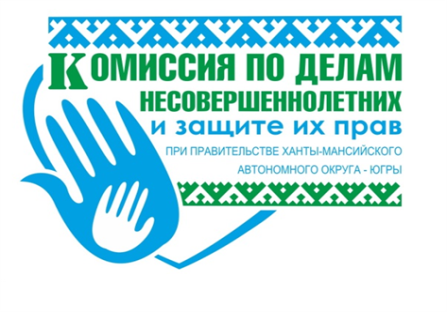 Комиссия по делам несовершеннолетних и защите их прав при Правительстве Ханты-Мансийского автономного округа – ЮгрыПРОФИЛАКТИКА    БЕЗНАДЗОРНОСТИ   И   ПРАВОНАРУШЕНИЙ   НЕСОВЕРШЕННОЛЕТНИХ, ЖЕСТОКОГО   ОБРАЩЕНИЯ   С   ДЕТЬМИ(по материалам семинара, проведенного комиссией по делам несовершеннолетних и защите их прав при Правительстве 
Ханты-Мансийского автономного округа – Югры во взаимодействии с Ассоциацией детских и молодежных объединений Ханты-Мансийского автономного округа – Югры)Ханты-Мансийск2015 годББКПОД РЕДАКЦИЕЙзаместителя Губернатора Ханты-Мансийского автономного 
округа – Югры, председателя комиссии по делам несовершеннолетних и защите их прав при Правительстве Ханты-Мансийского автономного округа – Югры Путина А.А.Предупреждение совершения несовершеннолетними самовольных уходов из государственных учреждений: проблемы и варианты их 
решений / сост. Черкашина Т.А. – Ханты-Мансийск: ООО «Печатный мир 
г. Ханты-Мансийск, 2015.В сборник включены выступления участников семинара, проведенного комиссией по делам несовершеннолетних и защите их прав при Правительстве Ханты-Мансийского автономного округа – Югры во взаимодействии с Ассоциацией детских и молодежных объединений Югры 25 сентября 2015 года с участием представителей органов и учреждений системы профилактики безнадзорности и правонарушений несовершеннолетних Югры, коллег из Ямало-Ненецкого автономного округа, городов Москвы и Тюмени, а также информация прокуратуры ХМАО – Югры о недостатках в деятельности органов системы профилактики безнадзорности и правонарушений несовершеннолетних при межведомственном взаимодействии, информация Следственного управления Следственного комитета России по ХМАО – Югре о создании на базе образовательных учреждений и (или) учреждений социального развития специализированных помещений «дружественных детям» и предложениях по предупреждению совершения противоправных действий в отношении несовершеннолетних, опыт работы комиссий по делам несовершеннолетних и защите их прав Тюменской области, города Архангельска, органов и учреждений системы профилактики безнадзорности и правонарушений несовершеннолетних Югры 
при реализации задач по обеспечению защиты прав и законных интересов детей, находящихся в социально опасном положении.            Комиссия по делам несовершеннолетних и защите их прав при Правительстве 
Ханты-Мансийского автономного округа – Югры выражает признательность и благодарность комиссиям по делам несовершеннолетних и защите их прав города Архангельска, Тюменской области и Ямало-Ненецкого автономного округа, прокуратуре ХМАО – Югры, Следственного управления Следственного комитета России 
по ХМАО – Югре, субъектам системы профилактики безнадзорности и правонарушений несовершеннолетних Югры за взаимодействие по формированию настоящего информационного сборника.            Рекомендуется для использования в работе руководителям и специалистам субъектов системы профилактики безнадзорности и правонарушений несовершеннолетних.СОДЕРЖАНИЕI. Выступления участников семинараПутин А.А. Приветственное слово участникам 
семинара                                                                                                               5Черкашина Т.А. Об основных задачах и планах комиссии по делам несовершеннолетних и защите их прав при Правительстве 
Ханты-Мансийского автономного округа – Югры                                            8Батнасунова А.А. Межмуниципальное взаимодействие районных (городских) комиссий по делам несовершеннолетних и защите их прав 
Ямало-Ненецкого автономного округа                                                              13Крутько И.Н. Физическая культура и спорт – как средство профилактики безнадзорности и правонарушений несовершеннолетних, жестокого обращения с детьми                                                                        17Галай Ю.Ю. О взаимодействии Лангепасского центра занятости населения с территориальной комиссией по делам несовершеннолетних и защите их прав                                                                                                  26Першина В.В. Опыт взаимодействия органов и учреждений Кондинского района по профилактике безнадзорности и правонарушений несовершеннолетних                                                                                         28Васильева И.Г. Опыт взаимодействия органов и учреждений системы профилактики безнадзорности и правонарушений несовершеннолетних города Ханты-Мансийска по предупреждению жестокого обращения с детьми                                                                                                                 32Эдель В.И. Практика работы муниципального бюджетного общеобразовательного учреждения «Средняя общеобразовательная 
школа № 4» г. Советский по предупреждению правонарушений среди несовершеннолетних и жестокого обращения с детьми                                   37Максимова И.И. Опыт работы молодежных объединений и волонтеров Югры с несовершеннолетними, нуждающимися в особой заботе государства                                                                                                         44Ржаницина В.Е. Феномен подростковой агрессии. Добрые 
дела – средство снятия агрессии среди подрастающего поколения              45Малтакова В.В. Опыт взаимодействия структур системы профилактики безнадзорности и правонарушений несовершеннолетних Нефтеюганского района с общественными организациями, молодежными объединениями, волонтерами по формированию здорового образа жизни и законопослушного поведения несовершеннолетних                                         48Олексин В.Н. Опыт взаимодействия бюджетного учреждения 
Ханты-Мансийского автономного округа – Югры «Центр социальной помощи семье и детям «Веста» в городе Нефтеюганске с субъектами системы профилактики и некоммерческими общественными организациями, молодежными объединениями, волонтерами по вопросам профилактики безнадзорности и правонарушений несовершеннолетних, жестокого обращения с детьми                                                                                              54Ковалев Н.А. Поиск пропавших детей: организация работы, 
результат                                                                                                              61Семенихина О.В. Организация профилактической работы с несовершеннолетними, состоящими на учете в комиссии по делам несовершеннолетних и защите их прав, в рамках оздоровительной психолого-педагогической летней смены «Выбор»                                         71Потапов П.Н. Театр. Воспитание чувств                                                74II. Информация прокуратуры Ханты-Мансийского автономного округа – Югры о недостатках в деятельности органов системы профилактики безнадзорности и правонарушений несовершеннолетних при межведомственном взаимодействии                                                       78III. Информация Следственного управления Следственного комитета Российской Федерации по Ханты-Мансийскому автономному 
округу – Югре о создании на базе образовательных учреждений и (или) учреждений социального развития специализированных помещений «дружественных детям» и предложениях по предупреждению совершения противоправных действий в отношении несовершеннолетних                                                                                      80IV. Информация о профилактике безнадзорности и правонарушений несовершеннолетних, жестокого обращения с детьми в
Тюменской области                                                                                        85V. Опыт организации работы с несовершеннолетними, совершившими противоправные действия, в городе Архангельске        96VI. Опыт работы Департамента труда и занятости населения Ханты-Мансийского автономного округа – Югры по профилактике безнадзорности и правонарушений несовершеннолетних, жестокого обращения с детьми                                                                                      101VII. Опыт работы Департамента здравоохранения
Ханты-Мансийского автономного округа – Югры по профилактике безнадзорности и правонарушений несовершеннолетних, жестокого обращения с детьми                                                                                     106VIII. Опыт работы Департамента образования и молодежной политики Ханты-Мансийского автономного округа – Югры по профилактике безнадзорности и правонарушений несовершеннолетних, жестокого обращения с детьми                                                                       110IX. Опыт работы комиссии по делам несовершеннолетних и защите их прав при администрации города Сургута, в том числе о практике взаимодействия с некоммерческими общественными организациями, молодежными объединениями, волонтерами по профилактике правонарушений среди несовершеннолетних и предупреждению жестокого обращения с детьми                                       113X. Опыт реализации проекта «АРТ- терапия или ТЕАТР КАК  ПРИСТАНЬ СПАСЕНИЯ» (о том, как в народном театре «Мираж» города Когалыма работают с трудными подростками, пожилыми людьми и семейными парами)                                                                                          119XI. Опыт работы города Лангепаса по профилактике  безнадзорности и правонарушений несовершеннолетних, жестокого обращения с детьми, о практике взаимодействия с общественными и молодежными объединениями, волонтерами                                             125XII. Опыт работы Нижневартовского района по профилактике  безнадзорности и правонарушений несовершеннолетних, жестокого обращения с детьми, в том числе при взаимодействии с общественными организациями                                                                                                 131ВЫСТУПЛЕНИЯ УЧАСТНИКОВ СЕМИНАРА-ПРАКТИКУМАПриветственное   слово   участникам   семинараУважаемые коллеги!В Ханты-Мансийском автономном округе – Югре организовано межведомственное взаимодействие субъектов системы профилактики 
по предупреждению правонарушений среди подростков, выявлению 
и устранению причин и условий, способствовавших нарушению прав и законных интересов детей.В Югре проживает 395 666 детей, что на 5% больше по сравнению с прошлым годом.Кроме субъектов системы профилактики безнадзорности 
и правонарушений несовершеннолетних с комиссией по делам несовершеннолетних и защите их прав при Правительстве 
Ханты-Мансийского автономного округа – Югры взаимодействуют и вносят личный вклад при решении вопросов профилактики, оказанию необходимой помощи семьям и детям, нуждающимся в особой заботе государства:более 880 детских и молодежных объединений Югры;депутаты Думы Югры V созыва;Следственное управление Следственного комитета России по автономному округу – Югре;Сургутский следственный отдел на транспорте Уральского следственного управления на транспорте Следственного комитета;Главное управление Министерства России по делам гражданской обороны, чрезвычайным ситуациям и ликвидации последствий стихийных бедствий по Югре;Департамент общественных и внешних связей Ханты-Мансийского автономного округа – Югры;Ханты-Мансийская епархия Московского Патриархата Русской Православной церкви.В автономном округе действуют:горячие линии для детей (единая социально-психологическая служба «Телефон доверия» 8-800-2000-122);горячие линии для родителей (единая социально-психологическая служба «Телефон доверия» 8-800-101-1212; 8-800-101-1200);специальные службы оказания психологической помощи детям, пострадавшим от жестокого обращения и насилия (единая 
социально-психологическая служба «Телефон доверия» 8-800-2000-122).По решениям комиссии по делам несовершеннолетних и защите их прав при Правительстве Ханты-Мансийского автономного округа – Югры 
на территории Югры:в 2014 году проведена акция по профилактике жестокого обращения с детьми «Дарить детям добро!», направленная на формирование полезных привычек и увлечений среди подрастающего поколения;в 2015 году во взаимодействии с общественными организациями и молодежными объединениями проводится среди детей трех возрастных групп (8-10 лет, 11-13 лет и 14-17 лет) конкурс по предупреждению чрезвычайных происшествий с несовершеннолетними «Счастливое детство»;реализуются Комплексные межведомственные планы по профилактике правонарушений среди несовершеннолетних, жестокого обращения с детьми;выявление, учет и реабилитационные мероприятия с детьми и семьями, находящимися в социально опасном положении, осуществляются в соответствии с Регламентами межведомственного взаимодействия.В результате скоординированных действий субъектов системы профилактики в округе наблюдается следующая положительная динамика (данные за 1 полугодие 2015 года в сравнении с аналогичным периодом 
2014 года):снижение на 8% подростковой преступности (с 356 до 327);снижение на 9% группой преступности (с 87 до 79);сокращение на 5% количества несовершеннолетних, участвующих в преступлениях (с 304 до 290), в том числе на 6% среди учащихся образовательных учреждений (с 235 до 220);сокращение на 13% количества несовершеннолетних, состоящих на профилактическом учете в территориальных комиссиях по делам несовершеннолетних (с 1749 до 1527);снижение на 9% количества несовершеннолетних, совершивших административные правонарушения (с 1095 до 991);уменьшение на 3% количества семей, находящихся в социально опасном положении (с 1345 до 1301);уменьшение на 16% количества родителей, лишенных родительских прав (с 94 до 79);увеличение на 10% количества родителей, восстановленных в родительских правах (с 9 до 10).Нет предела совершенству, поэтому для комиссии по делам несовершеннолетних и защите их прав при Правительстве 
Ханты-Мансийского автономного округа – Югры важен обмен опытом работы с другими регионами Российской Федерации.Обмен с коллегами знаниями и методами работы позволяет:находить более приемлемые пути решения возникающих вопросов
при координации субъектов системы профилактики безнадзорности
и правонарушений несовершеннолетних;анализировать действующую систему организации работы коллегиального органа и внедрять элементы технологий, направленных на достижение положительного результата (снижение подростковой преступности; исключение фактов жестокого обращения с детьми; увеличение количества родителей, восстановленных в родительских правах; увеличение количества несовершеннолетних и семей, снятых с индивидуального профилактического учета комиссий по причине исправления поведения и нормализации ситуации в семьях).Об основных задачах и планах комиссии по делам несовершеннолетних и защите их прав при Правительстве Ханты-Мансийского автономного округа – Югры	         Основные задачи комиссии по делам несовершеннолетних и защите их прав при Правительстве Ханты-Мансийского автономного округа – Югры (далее - Окружная комиссия) и субъектов системы профилактики безнадзорности и правонарушений несовершеннолетних, действующих на территории Ханты-Мансийского автономного округа – Югры:предупреждение противоправных действий, в том числе в отношении несовершеннолетних;выявление, пресечение и устранение причин и условий, способствовавших совершению противоправных действий;оказание комплексной помощи несовершеннолетним и семьям, находящимся в социально опасном положении, в трудной жизненной ситуации.При этом в целях исполнения основных задач:утвержден Регламент межведомственного взаимодействия субъектов системы профилактики безнадзорности и правонарушений несовершеннолетних и иных органов и организаций при выявлении, учете и организации индивидуальной профилактической работы с несовершеннолетними и семьями, находящимися в социально опасном положении и иной трудной жизненной ситуации (постановление Окружной комиссии № 20 от 21.12.2011, далее - Окружной регламент);реализуется межведомственный комплексный план мероприятий по предупреждению совершения правонарушений и антиобщественных действий среди несовершеннолетних, жестокого обращения с детьми на территории Ханты-Мансийского автономного округа – Югры 
на 2015-2017 годы (постановление Окружной комиссии № 23 от 25.12.2014).Аналогичные Регламенты межведомственного взаимодействия и комплексные планы разработаны и реализуются на территории муниципальных образований автономного округа.Регламентами, принятыми в муниципальных образованиях автономного округа, должны быть утверждены:бланки информаций и запросов, необходимых для организации деятельности по составлению индивидуальной программы реабилитации в отношении несовершеннолетнего и семьи, находящихся в социально опасном положении (далее - ИПР);форма постановления комиссии по делам несовершеннолетних и защите их прав, которой утверждается ИПР, назначается куратор семьи (несовершеннолетнего), признанной находящейся в социально опасном положении, а также назначаются даты контрольных заслушиваний исполнения мероприятий индивидуальной программы.Не все территориальные комиссии по делам несовершеннолетних и защите их прав обеспечили соблюдение требований Окружного регламента, что является нарушением п. 3 ст. 11 Федерального закона Российской Федерации от 24.06.1999 г. № 120-ФЗ «Об основах системы профилактики безнадзорности и правонарушений несовершеннолетних» (далее - Закон 
№ 120-ФЗ).Данные факты выявляются в ходе проведения окружных комплексных межведомственных проверок деятельности территориальных комиссий 
по делам несовершеннолетних и защите их прав.Так, 15-16 октября 2015 года Окружной комиссией выявлено, что в одном муниципальном образовании автономного округа ИПР утверждались комплексным центром социального обслуживания населения и доводились данным органом до субъектов системы профилактики.Это обязанность территориальной комиссии по делам несовершеннолетних и защите их прав и отдела, обеспечивающего его деятельность. Задача Окружной комиссии – обеспечить соблюдение требований Окружного регламента, у территориальных комиссий – принять меры по внесению соответствующих изменений и дополнений в действующие Регламенты.В 2015 года Окружной комиссией проведены:1) комплексные межведомственные проверки деятельности территориальных комиссий по делам несовершеннолетних и защите их прав в городах Ханты-Мансийске, Югорске, Лангепасе, Когалыме, а также Березовском, Октябрьском и Ханты-Мансийском районах;2) проверки деятельности дворовой педагогики на территории городов Нефтеюганска, Лангепаса и поселка Горноправдинска Ханты-Мансийского района;3) проверка деятельности Березовской специальной (коррекционной) школы-интернат для детей-сирот и детей, оставшихся без попечения родителей, с ограниченными возможностями здоровья (в части изучения условий содержания, воспитания (включая меры по профилактике правонарушений и антиобщественных действий среди несовершеннолетних), обучения и обращения с несовершеннолетними);4) проверка на территории поселка Горноправдинска 
Ханты-Мансийского района:наличия детских игровых, спортивных сооружений (площадок) и их соответствие требованиям безопасности для жизни и здоровья несовершеннолетних;деятельности дворовой педагогики;вопросов организации досуга и занятости несовершеннолетних, в том числе находящихся в социально опасном положении, 
в летний период 2015 года.В ходе проверок деятельности территориальных комиссий по делам несовершеннолетних и защите их прав выявляются:1) неисполнение (а равно нарушение сроков исполнения) постановлений Окружной комиссии и территориальной комиссии, что, в свою очередь, является нарушением п.3 ст. 11 Закона № 120-ФЗ;2) неисполнение (а равно нарушение сроков исполнения) запросов и обращений председателя и заместителя председателя территориальной комиссии, что, в свою очередь является нарушением требований, предусмотренных Положениями о территориальной комиссии, а также создает препятствие для подготовки запланированных мероприятий коллегиального органа;3) неисполнение в полном объеме плановых мероприятий территориальной комиссии;4) несоблюдение требований по составу территориальной комиссии;5) несоблюдение кворума на заседании территориальной комиссии 
при принятии постановлений, что влечет незаконно принятые решения;6) определение норм в Положениях территориальных комиссий, противоречащих Закону Ханты-Мансийского автономного округа – Югры 
от 12.10.2005 № 74-оз «О комиссиях по делам несовершеннолетних и защите их прав в Ханты-Мансийском автономном округе – Югре и наделении органов местного самоуправления отдельными государственными полномочиями по созданию и осуществлению деятельности комиссий по делам несовершеннолетних и защите их прав» (далее - Закон № 74-оз) 
и пункту 15 Примерного положения о комиссиях по делам несовершеннолетних и защите их прав, утвержденному постановлением Правительства Российской Федерации от 6 ноября 2013 г. № 995, согласно которым заседание комиссии является правомочным, если на нем присутствует не менее половины ее членов (а не состава комиссии, как определено в Положении одной территориальной комиссии);7) не выполнение Закона 74-оз, в части проведения территориальной комиссией ежеквартального анализа (но не 2, 3 раза в год, как выявляется в ходе проверок деятельности территориальных комиссий) о правонарушениях и преступлениях, совершенных несовершеннолетними, в том числе по реализации профилактических мероприятий;8) внесение на заседание коллегиального органа вопроса, который 
не уполномочена рассматривать территориальная комиссия (например, вопрос «Об исполнении постановлений Окружной комиссии»);9) незаконно принятые решения. Например, в октябре 2014 года территориальная комиссия рассмотрела вопроса «Об исполнении постановлений территориальной комиссии» и приняла следующее незаконное решение: «Направить информацию в прокуратуру 
для привлечения должностных лиц к административной ответственности согласно ст. 6 Закона Ханты-Мансийского автономного округа – Югры
от 11.06.2010 г. № 102-оз «Об административной ответственности»
(в соответствии с пунктом 1 статьи 48 Закона № 102-оз должностные лица органов внутренних дел (но не прокуратуры) уполномочены составлять протоколы об административных правонарушениях, предусмотренных статьей 6 Закона № 102-оз, то есть за неисполнение постановления или представления территориальной комиссии (принята во внимание редакция окружного закона по состоянию на 29.10.2014);10) нарушение требований Федерального закона Российской Федерации № 195-ФЗ от 30.12.2001 «Кодекс Российской Федерации 
об административных правонарушениях»:	не принимаются меры по вручению постановления о назначении административного наказания лицу, в отношении которого принято данное постановление, что является нарушением требований п. 2 ст. 29.11 КоАП РФ (в материалах протокола отсутствует расписка лица, в отношении которого вынесено постановление, отсутствует подтверждение получения лицом постановления, направленного ему по почте заказным почтовым отравлением (в соответствии с Порядком приема и вручения внутренних регистрируемых почтовых отправлений, утвержденных приказом Федерального государственного унитарного предприятия «Почта России» 
от 17.05.2012 № 114-п, отправителю заказного письма выдается соответствующая квитанция, подтверждающая факт оказания услуги);	не направляются в установленный срок судебному приставу постановления о назначении административного наказания (в отношении лиц, которые не оплатили административный штраф), что является нарушением требований п. 5 ст. 32.2 КоАП РФ;
	допускается нарушение 15-дневного срока рассмотрения протокола с момента его поступления в комиссии (п. 1 ст. 29.6 КоАП РФ);	не составляется протокол о рассмотрении дела об административном правонарушении (ст. 29.8 КоАП РФ);	допускается принятие незаконных поручений по делу об административном правонарушении (при подготовке к рассмотрению дела об административном правонарушении комиссия правомочна выносить определение, постановление (но не поручение), предусмотренные ст. 29.4 КоАП РФ);	не принимаются меры по взысканию административного штрафа с родителей (законных представителей) несовершеннолетнего 
(п. 2 ст. 32.2 КоАП РФ, если в материалах дела отсутствуют сведения о наличии самостоятельного заработка у несовершеннолетнего, привлеченного к административного ответственности, следовательно, комиссия должна принять меры по взысканию административного штрафа с родителей (законных представителей) данного подростка).	Учитывая вышеизложенное, задачами Окружной комиссии остаются:	исключение из практики работы территориальных комиссий допущения нарушений требований законодательства;	обеспечение принятия территориальными комиссиями оперативных мер по всем (устным и письменным) обращениям в детскую общественную приемную, действующую при комиссии (комиссии обязаны скоординировать действия субъектов при выявлении фактов нарушения прав и законных интересов детей; обязаны направить ответы заявителям, обратившимся в комиссию);	осуществление контроля за деятельностью территориальных комиссий, в том числе при проведении индивидуальной профилактической работы с несовершеннолетними и семьями, находящимися в социально опасном положении, при формировании и реализации индивидуальных программ;	обеспечение обмена опытом и практикой работы территориальных комиссий, действующих на территории Югры (по результатам проведенных комплексных межведомственных проверок предложено комиссиям выехать 
в командировки в города Нефтеюганск, Нижневартовск, Лангепас, а также Белоярский и Сургутский районы для изучения практики организации деятельности территориальных комиссий: ведение делопроизводства комиссии, подготовка проведения заседаний комиссии, формирование писем, постановлений, планов работы, представлений, организация деятельности детской общественной приемной при территориальной комиссии).Межмуниципальное взаимодействие районных (городских) комиссий по делам несовершеннолетних и защите их прав Ямало-Ненецкого автономного округа	Аппаратом комиссии по делам несовершеннолетних и защите их прав Ямало-Ненецкого автономного округа на постоянной основе ведется работа в соответствии с Федеральным законом от 24.06.1999 № 120-ФЗ «Об основах системы профилактики безнадзорности и правонарушений несовершеннолетних» по координации деятельности субъектов системы профилактики безнадзорности, беспризорности и правонарушений несовершеннолетних.В рамках указанной деятельности аппаратом комиссии по делам несовершеннолетних и защите их прав Ямало-Ненецкого автономного округа рассмотрен вопрос о межмуниципальном взаимодействии районных (городских) комиссии по делам несовершеннолетних и защите их прав Ямало-Ненецкого автономного округа.В 2014 года данный вопрос рассмотрен на уровне трех муниципальных образований (г. Салехард, г. Лабытнанги и Приуральский район) и в целях эксперимента заключено соглашение об обмене информацией.За период шести месяцев районные (городские) комиссии данных муниципалитетов обменялись информацией о 27 семьях и несовершеннолетних, находящихся в социально , переехавших на постоянное место жительство в другое муниципальное образование автономного округа, совершивших преступление и проживающих на территории другого муниципального образования. Своевременный обмен данной информации позволил повысить уровень межмуниципального взаимодействия районных (городских) комиссий и своевременного начала работы с семьями и несовершеннолетними, находящимися в социально опасном положении (далее - СОП) по предупреждению безнадзорности, правонарушений и преступлений среди несовершеннолетних, а также в отношении них.В марте 2015 года данный опыт был представлен на коллегии аппарата комиссии с представителями районных (городских) комиссии по делам несовершеннолетних и защите их прав Ямало-Ненецкого автономного округа и в целях своевременного обмена информацией между муниципальными образованиями о совершенных противоправных деяниях несовершеннолетними, о семьях и несовершеннолетних, состоящих на учете в районных (городских) комиссиях, находящихся в СОП, выезжающих в другое муниципальное образование, а также профилактики семейного неблагополучия, защиты прав и интересов детей принято решение разработать Порядок межмуниципального взаимодействия районных (городских) комиссий по делам несовершеннолетних и защите их прав Ямало-Ненецкого  автономного округа.Постановлением комиссии по делам несовершеннолетних и защите их прав Ямало-Ненецкого автономного округа от 29 мая 2015 года № 9 утвержден «Порядок межмуниципального взаимодействия районных (городских) комиссий по делам несовершеннолетних и защите их прав Ямало-Ненецкого автономного округа».За период летних месяцев 2015 года районные (городские) комиссии обменялись информацией:о 7 семьях, находящихся в СОП, переехавших на постоянное место жительство в другое муниципальное образование автономного округа; о 2 несовершеннолетних, совершивших преступление и проживающих на территории другого муниципального образования;о 4 семьях, выехавших за пределы округа (информация направлена по месту нового места жительства). Своевременное получение информации, позволило представителям субъектов системы профилактики безнадзорности и правонарушений несовершеннолетних и защите их прав незамедлительно организовать профилактическую работу со всеми семьями и несовершеннолетними, находящимися в СОП и несовершеннолетними, совершившими преступления и не допустить совершения повторных правонарушений и преступлений данными гражданами.Порядокмежмуниципального взаимодействия районных (городских) комиссий по делам несовершеннолетних и защите их прав Ямало-Ненецкого автономного округа1. Цели и задачи:Цели и задачи межмуниципального взаимодействия районных (городских) комиссий по делам несовершеннолетних и защите их прав муниципальных образований Ямало-Ненецкого автономного округа 
(далее - Комиссии):1.1. Организация работы Комиссий по профилактике правонарушений и преступлений среди несовершеннолетних;1.2. Разработка и принятие мер межмуниципального сотрудничества Комиссий с целью предупреждения безнадзорности, правонарушений и преступлений среди несовершеннолетних;1.3. Осуществление контроля по своевременному реагированию субъектов профилактики на полученную информацию о совершенных противоправных деяниях несовершеннолетними;1.4. Осуществление координации деятельности субъектов профилактики по информированию  Комиссий о семьях и несовершеннолетних, состоящих на учете в Комиссиях, выезжающих в другое муниципальное образование;1.5. Разработка Порядка межмуниципального информирования комиссий о семьях и несовершеннолетних, состоящих на учете в Комиссиях, выезжающих в другое муниципальное образование;1.6. Профилактика семейного неблагополучия, защита прав и интересов детей.2. Порядок межмуниципального информирования комиссий о несовершеннолетних, состоящих на учете в Комиссиях, и выезжающих в другое муниципальное образование:2.1. Комиссия по месту жительства несовершеннолетнего, состоящего на профилактическом учете в комиссии, в течение 3-х рабочих дней по получению информации о выезде несовершеннолетнего в другое муниципальное образование на ПМЖ, направляет информацию в Комиссию по месту нового проживания несовершеннолетнего.2.2. Комиссия муниципального образования, куда приехал несовершеннолетний, рассматривает полученную информацию на ближайшем заседании комиссии и принимает по данному вопросу решение, выносится постановление.2.3. Комиссия в течение 3-х рабочих дней информирует Комиссию по прежнему месту жительства несовершеннолетнего о принятом на заседании решении.3. Порядок межмуниципального информирования комиссий о несовершеннолетних, совершивших противоправные деяния на территории другого муниципального образования:3.1. При поступлении информации об иногороднем несовершеннолетнем, совершившим преступление, Комиссия по месту совершения преступления в течение 3-х рабочих дней направляет информацию в Комиссию по месту проживания несовершеннолетнего.3.2. Комиссия по месту проживания несовершеннолетнего запрашивает у субъектов профилактики информацию о данном подростке (учёт, наличие судимости, место учебы и т.д.).3.3. При установлении факта, что несовершеннолетний учится/проживает в другом муниципальном образовании автономного округа, информация направляется в Комиссию по месту учебы/нового места жительства подростка.3.4. Информация рассматривается на ближайшем заседании Комиссии, по итогам рассмотрения принимается решение/постановление. 4. Порядок межмуниципального информирования комиссий о семьях, состоящих на учете в Комиссиях, где дети находятся в социально опасном положении (семья СОП)4.1. Комиссия в течение 7-ми рабочих дней с момента вынесения постановления о снятии семьи СОП с учета в связи с переездом на новое место жительства, направляет информацию по семье СОП в Комиссию по месту нового жительства.4.2. Комиссия при получении информации в течение 3-х рабочих дней информирует ОМВД России и другие субъекты профилактики о данной семье СОП. Информация о результатах работы направляется в Комиссию, рассматривается на ближайшем заседании комиссии, по итогам рассмотрения выносится решение/постановление.4.3. Комиссия в течение 7-ми рабочих дней  информирует Комиссию по прежнему месту жительства семьи СОП о принятом на заседании решении.Физическая культура и спорт – как средство профилактики безнадзорности и правонарушений несовершеннолетних, жестокого обращения с детьмиСтратегической целью Правительства автономного округа является формирование потребности населения, в том числе среди детей подростков и молодежи оказавшихся в трудной жизненной ситуации, в систематических занятиях физической культурой и спортом.Достижение данной цели возможно через создание Единого соревновательного пространства в Югре, активную пропаганду физической культуры и спорта, развитие материально-технической базы региональных и муниципальных физкультурно-спортивных организаций, обеспечение комплексной безопасности и создание комфортных условий для занятий физической культурой и спортом, стимулирование и создание общественных физкультурно-спортивных организаций, учреждений дополнительного образования детей. На территории автономного округа функционирует 55 учреждений дополнительного образования детей спортивного направления с общим охватом воспитанников около 50 000 человек.За 2014 год проведено 395 спортивных мероприятия, в том числе 
10 международных, 41 Всероссийских и 344 окружных, с общим количеством участников 53 916 человек (в 2013 году - 51 170 человек). В 2014 году в автономном округе введено 5 объектов спорта, строящихся в рамках реализации государственной программы 
Ханты-Мансийского автономного округа – Югры «Развитие физической культуры и спорта в Ханты-Мансийском автономном округе – Югре 
на 2014-2020 годы». В 2013 году для подготовки точной информации и качественной оценки ситуации в автономном округе по состоянию материально-технической базы для занятий уличным спортом и дальнейшей концепции развития на 2014-2016 годы проведена совместная работа органов местного самоуправления с общественными представителями, участвующих в развитии молодежного направления Street Workout. По итогам проведенной работы в 2014 году было приобретено и установлено 77 спортивных площадок для занятий Street Workout. В 2015 году также запланированы денежные средства в размере 5 млн. рублей на приобретение 25 спортивных площадок.В целях оказания стимулирующего воздействие на органы управления физической культурой и спортом муниципальных образований автономного округа, в части повышения эффективности работы организаций физкультурно-спортивной направленности муниципальных образований автономного округа, повышения качества физкультурно-оздоровительных услуг, оказываемых населению автономного округа, повышения мотивации учреждений физкультурно-спортивной направленности, деятельность которых направлена на развитие детско-юношеского спорта и подготовку резерва для спорта высших достижений в автономном округе проводятся окружные смотры-конкурсы на звание «Лучшая дворовая площадка по месту жительства и учебы», Лучшее муниципальное образование в области физической культуры и спорта в автономного округе, Лучшая постановка массовой физкультурно-спортивной работы по месту жительства и учебы в автономном округе, «Лучшая постановка физкультурно-оздоровительной и спортивной работы среди лиц с ограниченными физическими возможностями  в автономном округе». Во исполнение Указа Президента Российской Федерации от 24 марта 2014 г. №172 «О Всероссийском физкультурно-оздоровительном комплексе «Готов к труду и обороне» начиная с 2015 года в образовательных организация Ханты-Мансийском автономном округе – Югре организован прием нормативов Комплекса ГТО.В соответствии с распоряжением заместителя Губернатора 
Ханты-Мансийского автономного округа – Югры от 07 мая 2015 г. № 98-р «О проведении в Ханты-Мансийском автономном округе – Югре «Единой декады ГТО» в рамках Фестиваля Всероссийского 
физкультурно-спортивного комплекса «Готов к труду и обороне» (ГТО) среди обучающихся образовательных организаций, посвященного 
70-й годовщине Победы в Великой Отечественной войне 1941 - 1945 годов» в мае 2015 года проведен I этап (муниципального) и II этапа (регионального) Всероссийского фестиваля физкультурно-спортивного комплекса «Готов к труду и обороне» (ГТО) среди обучающихся образовательных организаций, III и IV ступени (11-12 и 13-15 лет), участие в котором приняли 
32 406 человек.Комплект ГТО направлен на реализацию государственной политики в области физической культуры и спорта, формирование необходимых знаний, умений, навыков, приобщение к систематическим занятиям спортивно-оздоровительной деятельностью обучающихся, в том числе подростков и молодежи оказавшихся в трудной жизненной ситуации, посещающих образовательные организации автономного округа.Внедрение Комплекса ГТО в интеграции с Единым календарным планом физкультурных мероприятий и спортивных мероприятий автономного округа,  позволит создать эффективную   систему физического воспитания населения и развития спорта высших достижений.В окружном едином календарном плане на 2015 год, предусмотрены ежемесячные физкультурно-спортивные мероприятия «День спорта» по ознакомлению с требованиями тестов и нормативов Всероссийского физкультурно-спортивного комплекса «Готов к труду и обороне» (ГТО), а также условий их выполнения и предварительной сдачи.В автономном округе ежегодно проводится окружной конкурс «Спортивная элита года» целью которого является определение лучших спортсменов, команд, тренеров, специалистов физической культуры и спорта по итогам выступлений за Ханты-Мансийский автономный округ – Югру, на официальных международных, всероссийских соревнованиях. Служит эффективным средством пропаганды физической культуры и спорта среди населения автономного округа, ориентиром для будущих стремлений подрастающего поколения автономного округа. Ежегодно в автономном округе проводится более 390 спортивных мероприятия, в том числе более 7 международных, 40 Всероссийских и 340 окружных, с общим количеством участников примерно 53 916 человек.  Наиболее важные ежегодные спортивно-массовые мероприятия среди детей подростков и молодежи, прошедшие на территории Югры:1) ежегодная спартакиада учащихся Ханты-Мансийского автономного округа – Югры (в 2015 году приняло участие 1153 учащихся);2) ежегодные Всероссийские спортивные соревнования школьников «Президентские состязания» (Проводится заочно, во III этапе (окружном) участие приняли 750 человек учащихся с 5-го по 9-ый класс); 3) ежегодные Всероссийские спортивные игры школьников «Президентские спортивные игры»; 4) ежегодная Спартакиада среди пришкольных лагерей спортивной направленности Ханты-Мансийского автономного округа – Югры в рамках кампании «Спорт против наркотиков» (участие приняли 80 человек 
из 5 муниципальных образований автономного округа); 5) ежегодные соревнования «Губернаторские состязания» среди детей дошкольных образовательных учреждений (проводится заочно, в 2015 году в финальном этапе (окружном) участие приняли 15 дошкольных образовательных организаций из 14 муниципальных образований автономного округа);6) ежегодная Спартакиада обучающихся профессиональных образовательных организаций Югры;7) Всероссийские соревнования «Лыжня России - 2015» (в 2015 году участие приняли дети до 6,5 лет - 296 человек, дети от 6,5 до 14 лет - 2990 человек, подростки от 14 до 18 лет 1802 человека); 8) Всероссийский день бега «Кросс Наций - 2015».В целях оказания поддержки физкультурно-спортивных учреждениям дополнительного образования детей муниципальных образований автономного округа в 2015 году предусмотрена субсидия на софинансирование расходных обязательств по обеспечению учащихся спортивных школ спортивным оборудованием, экипировкой и инвентарем, проведению тренировочных сборов и участию в соревнованиях с общим объемом финансирования 22 500,0 тыс. руб..В период июнь – июль 2015 года в рамках летней оздоровительной компании на территории Югры физкультурно-оздоровительная деятельность осуществлялась на 264 дворовой площадке с общим количеством 35 160 человек, из них 630 человек состоящие на учете в ОВД и КДН.Одним из эффективных средств организации летней занятости детей является деятельность клубов по месту жительства. Основной задачей клубов является осуществление физкультурно-оздоровительной и воспитательной работы среди подрастающего поколения. В 2015 г. работало 18 клубов по месту жительства с общим количеством 2 216 человек, из них 17 человек состоящие на учете в ОВД и КДН. Работа клубов по месту жительства велась в следующих муниципальных образованиях автономного округа: 
г. Ханты-Мансийск, г. Югорск, г. Покачи, г. Лангепас, Октябрьский район.В июне-июле 2015 года работал 61 спортивно-оздоровительный лагерь с дневным пребыванием на базе СДЮСШОР, ДЮСШ и других физкультурно-спортивных учреждений где летним отдыхом охвачено 4 439 человек, из них 53 человека состоящие на учете в ОВД и КДН.В рамках организации работы спортивно-оздоровительных лагерей за пределами Югры в летнем-спортивном лагере «Спартак», Республика Крым г. Алушта в июне отдохнуло 288 человек из 17 муниципальных образований: г.Нижневартовск - 10 чел., г.Нягань - 10 чел., г.Лангепас - 10 чел., г.Нефтеюганск - 24 чел., Березовский район - 10 чел., г.Когалым - 12 чел., Ханты-Мансийский район - 10 чел., г.Ханты-Мансийск - 10 чел.Всего за пределами Югры в благоприятных региона Российской Федерации в спортивно-оздоровительных лагерях отдохнуло 1 282 человека.В июне-июле 2015 года в рамках летней оздоровительной компании было привлечено к активному отдыху - 42 103 человек, из них 815 человек состоящие на учете в ОВД и КДН. Социальной политикой в Югре уделяется особое внимание развитию человеческого потенциала людей с инвалидностью, реализации их прав, в том числе на занятия физической культурой и спортом, которые являются одним из эффективных средств реабилитации и социализации инвалидов в общество. На территории автономного округа внедрена комплексная сетевая модель развития адаптивного спорта, которая предполагает тесное взаимодействие различных организаций, оказывающих услуги людям с инвалидностью, что способствует повышению доступности спорта для инвалидов.Примером тому, служит тесное взаимодействие БУ «Центр адаптивного спорта», реабилитационных центров и коррекционных школ автономного округа на основании подписанных соглашений. Идея данного сотрудничества заключается в том, что дети имеют возможность заниматься не только лечебной физкультурой, но и спортом, что способствует выявлению талантливых детей для формирования юношеских сборных команд Югры. Ежегодно проводятся окружные отборочные соревнования среди детей реабилитационных центров «Дети Югры» и среди детей коррекционных школ – зимняя и летняя Специальные Спартакиады по шести видам спорта, в результате чего стало возможным воспитать спортсменов не достигших возраста 18 лет, но имеющих высокий спортивный результат по итогам выступлений на всероссийском и международном уровне.Одной из эффективных практик, рекомендуемых для применения в учреждениях физической культуры и спорта автономного округа, является реализация модели смешанных групп, которая представляет собой организацию совместного тренировочного процесса людей с инвалидностью и здоровых спортсменов. Взаимодействие окружных и федеральных органов исполнительной власти по вопросам организации занятий адаптивной физической культурой и спортом, отражено в соглашении между БУ «Центр адаптивного спорта» и федеральным казённым учреждением «Главное бюро медико-социальной экспертизы по Югре», в соответствии с которым «Центр адаптивного спорта» предоставляет информацию о развитии адаптивного спорта в муниципальных образованиях автономного округа, а специалисты 
Бюро медико-социальной экспертизы, при выдаче карт индивидуальной программы реабилитации, рекомендуют человеку с инвалидностью занятие тем или иным видом спорта, который развивается по его месту жительства, а также с учетом его физических возможностей. В целях создания условий для развития адаптивной физической культуры и спорта, в рамках реализации государственной программы «Доступная среда в Ханты-Мансийском автономном округе – Югре на 2014-2020 годы» в период с 2014 по 2020 годы запланированы к реализации следующие мероприятия:«Проведение комплекса мероприятий по дооборудованию, адаптации объектов социальной сферы посредством сооружения, как внутри зданий, так и снаружи, пандусов, поручней, входных групп, лифтов, обустройства территорий, подъездных путей, санитарных узлов, ванных комнат, установки специального оборудования и приспособлений»;«Оснащение филиалов Бюджетного учреждения автономного округа «Центр адаптивного спорта» специальным, в том числе спортивным оборудованием»;«Приобретение специализированного автотранспорта для учреждений социальной сферы автономного округа, предоставляющих услуги инвалидам»;«Организация и проведение семинаров для работников физической культуры и спорта по адаптивной физической культуре и спорту»;«Подготовка, издание методических материалов по обеспечению беспрепятственного доступа инвалидов и других маломобильных групп населения к услугам учреждений физической культуры и спорта»;«Проведение окружных спортивно-массовых мероприятий среди лиц с ограниченными возможностями здоровья».Таким образом, существующая модель развития адаптивной физической культуры и спорта на территории автономного округа демонстрирует, начиная с 2010 года, прирост примерно на 0,5-1 % ежегодно к числу систематически занимающихся адаптивной физической культурой и спортом лиц с ограниченными возможностями здоровья и в 2014 году данный показатель составил 6 029 человек или 10,8 % от общего количества лиц данной категории граждан проживающих на территории автономного округа, тогда как на территории Российской Федерации данный показатель составляет 5,1%. На базе бюджетного учреждения автономного округа «Центр адаптивного спорта» создан волонтерский клуб «Респект». Волонтерский клуб «Респект» реализует новое направление деятельности - «песочная терапия», рисование, изучение английского языка, лепка, мини-концерты, игры, направленные на развитие двигательной активности детей, - все эти занятия волонтеры провели с воспитанниками реабилитационного центра «Лучик».Волонтеры клуба «Респект» совместно с чемпионкой Югры по пауэрлифтингу Галиной Дзюбой в образовательных организациях 
г. Ханты-Мансийска проводят встречи из цикла «Уроки доброты», на которых предполагают обучение толерантному отношению к людям с ограниченными возможностями здоровья.Численность детей-инвалидов, систематически занимающихся адаптивной физической культурой и спортом, составляет 2893 человека 
(56 % от общего количества проживающих на территории автономного округа данной категории граждан). В настоящее время в Ханты-Мансийском автономном округе – Югре физической культурой и спортом систематически занимается 252 458 человек из числа детей, подростков и молодежи в возрасте до 18 лет, что составляет 63,9 % от общего количества граждан данной возрастной категории проживающих на территории автономного округа.Задача вовлечения в занятия физической культурой и спортом детей, подростков и молодежи, находящихся в социально опасном положении и иной трудной жизненной ситуации, является приоритетной для органов управления физической культурой и спортом муниципальных образований автономного округа, для эффективного решения которой используются различные подходы и методы предполагающие применение как уже существующих через активную популяризацию и пропаганду физической культуры и спорта, так и не стандартные подходы содержание которых прослеживается в следующем. Так в городе Лангепасе создана и эффективно функционирует система согласованных действий структур профилактики (сферы физическая культура и спорта, образование и молодежная политика) в решении вопросов, связанных с профилактикой безнадзорности и правонарушений несовершеннолетних при  осуществлении мер по защите и восстановлению прав и законных интересов несовершеннолетних. Координатором деятельности по данному направлению выступает МАОУ ДО «Центр спортивной и военно-патриотической подготовки детей и молодежи» 
(далее - ЛГ МАОУ ДО «ЦСВППДМ»). Коррекция девиантных форм поведения подростков предполагает совместные усилия всех участников образовательного процесса и воспитательного процесса. Одним из специалистов учреждения является педагог-психолог, играющий координирующую роль в осуществлении процессов воспитания психологического здоровья детей, коррекции их нравственных ориентиров и является связующим звеном между обучающимися и их родителями, педагогами дополнительного образования и тренерского педагогического состава, представителями различных общественных организаций. Основными задачами работы являются:профилактика социально опасного положения и социального сиротства;поддержка семейного воспитания, психологическая защита здоровья обучающегося;создание оптимального развития интересов несовершеннолетних, способностей их личности в целом, возможностей самовоспитания и самоорганизации;профилактика преступлений и правонарушений среди обучающихся;пропаганда здорового образа жизни и профилактика вредных привычек. координация  педагогического коллектива, законных представителей  и всех заинтересованных лиц и организаций в обеспечении защиты и развития подростков, принятие всех возможных мер для психологической адаптации обучающихся во время обучения в ЛГ МАОУ ДО «ЦСВППДМ». Важным критерием воспитательной работы является отсутствие преступлений и правонарушений. Исходя из этой задачи, профессиональная деятельность осуществляется по следующим направлениям:работа с семьёй;работа с несовершеннолетними;взаимодействие с общественными организациями;работа с  нормативно-правовой документацией и специальной литературой;работа с педагогическим коллективом.В работе с семьёй особое внимание уделяется неблагополучным семьям и семьям, находящимся в социально опасном положении. Семьи находятся на постоянном контроле: регулярно посещаются по месту жительства, с ними проводятся беседы, оказывается психолого-консультационная помощь по интересующим вопросам (по запросу родителей, педагогов дополнительного образования и тренерского- педагогического состава).В учреждении осуществляется ежеквартальная сверка списка обучающихся в ЛГ МАОУ ДО «ЦСВППДМ» на предмет установления постановки обучающихся на профилактические учеты.По результатам сверки на обучающегося, находящегося на профилактическом учете, разрабатывается план индивидуально-воспитательной работы, предусматривающий работу педагогов дополнительного образования, тренерского педагогического состава и администрации учреждения, динамику развития в результате работы с обучающимся и его семьёй, рекомендации на следующий учебный год.После изучения проблемы возникновения нарушения на каждого обучающегося заполняется индивидуальная программа сопровождения, где прописывается работа всех специалистов учреждения. Издается приказ о назначении ответственного лица за обучающимся. Все дети, состоящие на профилактическом учете, привлекаются в учебном году к физкультурно-спортивным, военно-патриотическим и социально-педагогическим  мероприятиям. Благодаря комплексному подходу и высокому уровню взаимодействия всех органов и учреждений города в  вопросах профилактики правонарушений и детской безнадзорности, позволило достичь определенных и положительных результатов в работе с несовершеннолетними и их родителями. Высокие достижения  сверстников, стимулируют обучающихся, которые состоят на профилактическом учете к поставленным целям. Одним из примеров является Бахтовар Назиров, мастер спорта международного класса по боксу, который завоевал золото Европейских игр 2015 в Баку. 2 июля 2015 года в г. Лангепасе состоялась встреча детей с  Чемпионом, который рассказал о том, как регулярно занимаясь спортом можно достигнуть высоких результатов.Помимо организации и проведения мероприятий физкультурно-спортивной направленности, как средства предупреждения и профилактики правонарушений, реализуются комплекс мер просветительского, визуально-тематического, педагогического характера, как среди воспитанников школы так и среди родителей, осуществляется методическая подготовка тренерского состава. В рамках родительских собраний, тренерских советов, собраний учащихся Нефтеюганской районной БОУ ДОД ДЮСШ «Нептун» проводятся беседы на темы: «Совершение противоправных действий в отношении несовершеннолетних», «Проблемы подростковых взаимоотношений и пути решения возникающих конфликтов».В целях выявления и учета несовершеннолетних из числа учащихся Нефтеюганской районной БОУ ДОД ДЮСШ «Нептун», оказавшихся в социально опасном положении или иной трудной жизненной ситуации, при приеме в школу посредством анкетирования производится сбор информации о поступающем на обучение, далее в течении всего периода обучения на каждого из воспитанников ведется социально-педагогический паспорт. Ежеквартально проводятся мониторинг занимающихся детей и подростков, находящихся в социально опасном положении и иной трудной жизненной ситуации, с целью выяснения изменений в поведении ребенка, предупреждения причин и условий, способствующих чрезвычайным происшествиям, оказания необходимой помощи детям.Управлением по физической культуре и спорту города Покачи совместно с комплексным центром социального обслуживания населения «Данко» проведятся анкетирования среди лиц с ограниченными возможностями, целью которого является, выявление интересов и привлечение к регулярным оздоровительным занятиям. В городе Сургут в целях ориентации детей, подростков, молодёжи на содержательный полезный досуг во дворах микрорайонов города с 2011 года муниципальными бюджетными учреждениями «Вариант», Центр физической подготовки «Надежда» и муниципальным казённым учреждением «Наш город» разработан и интегрирован проект «ДВОРиК» (предполагает совместный выезд специалистов физической культуры, культуры и молодежной политики для организации на дворовых площадках массовых мероприятий с детьми), в рамках которого расширена география деятельности в сфере физической культуры и спорта, культуры и молодежной политики по месту жительства с уровня сотрудничества 
в 24 микрорайонах до общегородского масштаба. Ежегодно в рамках данной программы проводится более 33 культурно-массовых мероприятий с охватом детей, подростков и молодёжи более 3 тысяч человек.В городе Урае на базе муниципального бюджетного учреждения дополнительного образования детей детско-юношеская спортивная школа  «Старт» осуществляет свою деятельность объединение «Легионеры». Деятельность данного объединения осуществляется на основании реализации образовательной программы социально-педагогической направленности. Объединение состоит из группы 15 человек основу группы составляют дети, находящиеся в социально опасном положении. Воспитанники объединения  имеют возможность на бесплатной основе заниматься спортом. Занятия проходят четыре раза в неделю. Воспитанники отделения «Легионеры» регулярно принимают участие в различных городских физкультурно-спортивных мероприятиях в составе сборных команд общеобразовательных учреждений. Регулярно, с подростками проводятся профилактические беседы, воспитательные работы, направленные на предупреждение совершения правонарушений. Кроме того, ведется тесное сотрудничество с родителями этих ребят. О взаимодействии Лангепасского центра занятости населенияс территориальной комиссией по делам несовершеннолетних и защите их правС целью реализации мер по профилактике безнадзорности и правонарушений несовершеннолетних, содействия их трудовой занятости, между казённым учреждением автономного округа «Лангепасский центр занятости населения» и комиссией по делам несовершеннолетних и защите их прав при администрации города Лангепасса заключено Соглашение о взаимодействии № 2 от 12.01.2015 года.В рамках реализации данного соглашения в течение 2014-2015 гг. осуществляется следующая деятельность:центр занятости населения проводит информирование несовершеннолетних граждан в возрасте от 14 до 18 лет, их родителей о порядке и условиях предоставления государственных услуг в области содействия занятости населения, о положениях законодательства в области занятости населения на заседании территориальной комиссии (в текущем году консультации получили 24 родителя и 24 несовершеннолетних; в 2014 году - 48 родителей и 48 несовершеннолетних);центр занятости населения направляет информационные письма (листовки) по адресу места жительства несовершеннолетних и их законных представителей (2015 год - 357, в 2014 году - 321);территориальной комиссией выдаются направления подросткам установленного образца для обращения в центр занятости населения и временного трудоустройства. Вопрос трудоустройства по каждому подростку прорабатывается совместно с территориальной комиссией.Работник центра занятости населения приглашает подростка (по телефонной связи, путём направления письма-приглашения в центр занятости населения), при трудоустройстве подростка осуществляет контроль за его посещением работы.С целью вовлечения в трудовую деятельность большего количества несовершеннолетних, состоящих на учёте в территориальной комиссии, Лангепасский центр занятости населения посещает образовательные учреждения города Лангепасса и осуществляет индивидуальное консультирование несовершеннолетних, состоящих на учете в территориальной комиссии, или проживающих в семьях, находящихся в социально опасном положении, с целью профилактической работы по повышению подростков мотивации к труду.Дополнительно центром занятости населения с целью информирования населения о мероприятии по временной занятости подростков  в свободное от учёбы время проводится распространение памяток и буклетов через образовательные учреждения города Лангепасса, подразделений по работе с несовершеннолетними (территориальной комиссии, органов внутренних дел); информация размещается в средствах массовой информации (телерепортажи на городском телевидении, информационные материалы в городской газете, на сайте Администрации города Лангепасса).Центр занятости населения проводит активную работу по вовлечению работодателей в организацию временного трудоустройства в свободное от учёбы время несовершеннолетних: информирует о порядке и условиях предоставления государственной услуги содействия в подборе необходимых работников, о возможности принятия участия в организации временных рабочих мест для трудоустройства несовершеннолетних граждан, проведение ярмарок вакансий, круглых столов.Информирование работодателей о возможности принять участие в мероприятии центра занятости населения по организации временной занятости несовершеннолетних с получением компенсации оплаты труда подростков и страховых взносов в размере не более 1400 рублей осуществляется также при организации «круглых столов», встреч с работодателями. В 2014 году заключено 36 договоров на трудоустройство 647 несовершеннолетних, в 2015 году - 34 договора на 650 несовершеннолетних.Несовершеннолетние, состоящие на учёте в территориальной комиссии, пользуются преимущественным правом участия во временном трудоустройстве. Центр занятости населения в адрес территориальной комиссии направляет информацию о месте нахождения центра занятости населения, режиме работы, номерах телефонов, адресах Интернет-ресурсов и электронной почты, о перечне государственных услуг и документах, необходимых для их получения, о процедуре предоставления государственных услуг в области содействия занятости, о перечне профессий, пользующихся спросом на рынке труда.Для эффективной работы с несовершеннолетними гражданами с
ЛГ МАУ «Центр по работе с детьми и молодежью «Фортуна» заключено соглашение для совместного посещения подростков на дому из «группы риска» в целях информирования об услугах в области содействия занятости населения. В 2015 году состоялось 7 совместных выездов в семьи 
(в 2014 году - 20). Совместно с ЛГ МАУ «Фортуна» проводится опрос с  приёмом заявок от предприятий и учреждений города о предоставлении объёмов работ и количестве рабочих мест для временной занятости подростков.В 2015 году (по состоянию на 26.08.2015 года) центром занятости населения трудоустроено 12 несовершеннолетних, состоящих на учёте в территориальной комиссии (в 2014 году - 19 человек).Особое внимание уделяется профориентационной работе с несовершеннолетними. В 2015 году государственную услугу по профориентации получили 580 несовершеннолетних, в том числе 10, состоящих на профилактическом учете в комиссии (в 2014 году - 662 несовершеннолетних, в том числе 15, состоящих на учете в комиссии). В рамках проекта «Выбор за тобой» изготовлены и установлены в образовательных учреждениях города переносные стенды с информацией по профессиональному самоопределению несовершеннолетних, перечнем свободных вакансий для временного трудоустройства в свободное от учёбы время, порядком предоставления государственных услуг в области содействия занятости населения.Таким образом, работа центра занятости населения по вовлечению подростков, находящихся в социально опасном положении, проводится в тесном контакте с территориальной комиссией, что способствует повышению среди несовершеннолетних мотивации к труду, занятию их  свободного времени общественно значимой деятельностью (выполнение работ по благоустройству и озеленению города) и профилактике правонарушений.Опыт взаимодействия органов и учреждений Кондинского района по профилактике безнадзорности и правонарушений несовершеннолетнихВзаимодействие субъектов профилактики с некоммерческими общественными организациями, молодежными объединениями, общественными советами поселений, волонтерами по профилактике правонарушений среди несовершеннолетних и предупреждению жестокого обращения с детьми осуществляется при проведении совместных мероприятий различной направленности: семинаров, круглых столов, акций, рейдов.Во всех десяти поселениях Кондинского района созданы Общественные советы по оказанию содействия в разрешении трудной жизненной ситуации, социально опасного положения, несовершеннолетним и их семьям. Общественные Советы поселений при активном взаимодействии с территориальной комиссией и субъектами профилактики ведут работу с семьями и несовершеннолетними, находящимися в социально опасном положении, трудной жизненной ситуации, проживающими на территории поселений посредством:проведения совместных рейдовые мероприятий (с целью выявления правонарушений среди несовершеннолетних и законных представителей, составления актов обследования жилищно-бытовых условий, контроль за ситуацией в семье);оказания непосредственной помощи семьям и несовершеннолетним (трудоустройство на общественных работах (в 2014 году трудоустроено 43 родителя из семей, находящихся в социально опасном положении), содействие в решении жилищных вопросов, помощь по уборке жилища и придомовой территории, помощь в подвозе и расколке дров);применения мер общественного воздействия в отношении несовершеннолетних и их родителей (профилактические беседы, консультации, разъяснение прав, обязанностей и ответственности родителям и несовершеннолетним, информирование о мерах социальной поддержки);проведения общественного контроля за состоянием детских площадок на соответствие стандартам безопасности и устранения условий детского травматизма;непосредственной профилактической деятельность наставников из числа членов общественных советов, закрепленных за семьями, находящимися в социально опасном положении;проверки мест скопления молодёжи с целью предупреждения фактов правонарушений несовершеннолетних;обследования заброшенных зданий, чердачных помещений, подвалов жилого сектора в целях пресечения бродяжничества и правонарушений среди несовершеннолетних;распространения агитационных материалов среди молодёжи, несовершеннолетних по профилактике наркомании, алкоголизма, табака курения;информирования населения о службах, куда можно обратиться  при выявлении детей, права и законные интересы которых нарушены;в гп. Междуреченский организована предновогодняя выдача подарков детям, не посещающим детские сады, в том числе детям из семей, находящихся в социально опасном положении.При участии представителей молодежных общественных организаций регулярно проводятся совместные рейдовые мероприятия по выявлению фактов продажи алкогольной и спиртосодержащей продукции несовершеннолетним. В ходе активного сотрудничества активистов молодежного совета гп. Междуреченский и представителей молодежной дружины гп. Кондинское со специалистами служб профилактики с начала 2015 года к административной ответственности по ч.2.1 ст.14.16 КоАП РФ за продажу алкогольной продукции привлечены к административной ответственности 4 индивидуальных предпринимателя. В целях эффективного взаимодействия с представителями общественности проводятся регулярные встречи за круглым столом. Так 22.12.2014 территориальной комиссией проведено заседание круглого стола на тему «Предотвращение и ранее выявление фактов жестокого обращения с несовершеннолетними на территории Кондинского района». В мероприятии приняли участие председатель первичной профсоюзной организации государственного учреждения Централизованная библиотечная система профсоюза работников культуры округа, председатель Кондинской районный общественной организации Всероссийского общества инвалидов, член общероссийской общественной организации «Ассоциация юристов России», член общественной палаты Югры. По итогам работы круглого стола разработаны и распространены  методические рекомендации по профилактике, предотвращению и раннему выявлению фактов жестокого обращения с детьми в учреждения системы профилактики безнадзорности и правонарушений несовершеннолетних, общественные организации района, также разработаны и распространены среди населения района памятки для подростков «Как не стать жертвой насилия», памятки для родителей «Как защитить своего ребенка от насилия».24 марта 2015 года организована и проведена рабочая встреча с представителями молодежных объединений, общественных организаций по вопросу «О разработке дополнительных мероприятий, направленных на профилактику правонарушений среди несовершеннолетних, а также пресечение продажи алкогольной продукции и курительных смесей несовершеннолетним на территории Кондинского района». В мероприятии приняли участие: представители молодежного совета гп. Междуреченский, активисты МОО «Молодая гвардия», лидеры волонтерского движения Междуреченского агропромышленного колледжа, а также члены комиссии по делам несовершеннолетних и защите их права и антинаркотической комиссии Кондинского района. В ходе рабочей встречи участники поделились опытом общественной деятельности по предупреждению продажи несовершеннолетним алкогольной продукции и борьбе с наружной рекламой курительных смесей, обсудили основополагающие моменты при организации работы по профилактике правонарушений, оценили влияние СМИ на формирование негативного отношения несовершеннолетних к совершению правонарушений, употреблению алкогольной продукции и курительных смесей. Информация о проведении рабочей встречи размещена в СМИ.Представители общественности принимают активное участие в массовых мероприятиях профилактического направления: «глобальная неделя детской безопасности», Единый Всероссийский «Урок ОБЖ», районное родительское собрание «Комплексная безопасность детей», Мероприятия в рамках празднования 70-летия Великой Победы. В перечисленных мероприятиях приняли участие: 9 ветеранов ВОВ, 9 воинов локальных войн, 18 представителей Советов ветеранов городских и сельских поселений, 12 представителей общественного объединения «Кадеты» и более 320 волонтеров.Особая роль в профилактике правонарушений среди несовершеннолетних отводится мероприятиям с участием представителей религиозных конфессий, которые заинтересованы в воспитании духовно-нравственного подрастающего поколения. Так при участии священника православного прихода «Всех скорбящих Радость» Александра Черанёва, настоятеля православного прихода «Покрова Богородицы» п. Мортка иерея Павла Шутова, доктора богословия, преподавателя Тюменского нефтегазового университета, иерей Дмитрия Майорова в 2015 году состоялись II районные Славянские чтения, в ходе мероприятия особое значение имело обсуждение роли семьи и духовно-нравственного воспитания в профилактике жестокого обращения с детьми. В рамках мероприятия проведена торжественная церемония награждения родителей и семейных пар за достойное воспитание детей, формирование у них активной гражданской позиции. Помимо этого, представителями православных приходов «Всех скорбящих Радость» п. Междуреченский, «Покрова Божией Матери» 
п. Мортка, «Святой Троицы» п. Кондинское, православного прихода «Рождества Пресвятой Богородицы» г. Урай при взаимодействии с представителями профилактики образовательных организаций проводятся встречи (беседы, дискуссии) с учащимися образовательных учреждений на профилактические темы.Волонтеры учреждений образования, культуры и молодежной политики самостоятельно проводят, а также принимают участие мероприятиях по профилактике правонарушений несовершеннолетних, в том числе находящихся в социально опасном положении и иной трудной жизненной ситуации. В первом полугодии 2015 года по профилактике правонарушений несовершеннолетних волонтерами проведено 11 акций: «Мы в ответе за свои поступки»; «Преступление и подросток»; «Твоя ответственности»; «Распитие спиртных напитков»; «Права ребенка»; «Мой выбор». Также 5 июня 2015 года волонтеры проводили социологический опрос населения на тему: «места, нахождение в которых детей не допускается», впоследствии данные предложения вошли в проект решения думы Кондинского района.С целью налаживания дальнейшего взаимодействия с некоммерческими общественными организациями, молодежными объединениями, волонтерами по профилактике правонарушений среди несовершеннолетних и предупреждению жестокого обращения с детьми на заседании территориально комиссии 9 июня 2015 года:рассмотрен вопрос «Об участии общественных организаций (объединений), национальных диаспор, религиозных конфессий, волонтеров в профилактике правонарушений несовершеннолетних и в отношении них, в том числе, находящихся в социально опасном положении и иной трудной жизненной ситуации»;рассмотрены основные положения взаимного сотрудничества и определены дальнейшие направления совместной деятельности.Также до 1 октября 2015 года будут подведены итоги реализации
IV Всероссийской акции «Добровольцы-детям», реализуемой в Кондинском районе в период с 1 июня по 15 сентября. В качестве одного из заключительных мероприятий акции запланировано проведение круглого стола для детей и родителей на тему «Что такое жестокое обращение и как его избежать?» при совместном участии семей и несовершеннолетних, находящихся в социально опасном положении, специалистов служб профилактики и местной общественной организации многодетных и замещающих семей «София».Опыт взаимодействия органов и учреждений системы профилактики безнадзорности и правонарушений несовершеннолетних города Ханты-Мансийска по предупреждению жестокого обращения с детьмиПроблема правопорядка в нашей стране звучит особенно актуально. В последнее время неоднократно поднимался вопрос о необходимости повышения уровня правовой культуры населения, соблюдения законов и обеспечения безопасности граждан, улучшения состояния физического и духовного здоровья.Преступность, наркомания, алкоголизм – вот основные препятствия, мешающие нашему обществу нормально развиваться. Все знают об этом, согласны бороться с этим злом, но найти правильные пути к решению проблемы сложно. Деятельность молодежных общественных объединений сегодня рассматривается как наиболее эффективная форма профилактики правонарушений.  В настоящее время создание молодежных общественных объединений стало для молодежи возможностью привлечь внимание к своим интересам и проблемам, самостоятельно обеспечить свой досуг и занятость.Сегодня в городе Ханты-Мансийске на базе всех образовательных учреждений ведут свою деятельность общественные объединения различной направленности: это волонтерские, научные, творческие, интеллектуальные и иные сообщества молодежи города. Представители данных объединений принимают участие как в мероприятиях школьного или студенческого самоуправления, так и являются активными участниками городских мероприятий.Реализация муниципальной молодежной политики является одним из инструментов социально-экономического и культурного развития города Ханты-Мансийска. Специфика данного направления обуславливает потребность в воспитании и развитии у молодого поколения таких качеств, как толерантность, инициативность, солидарность, ориентация на взаимопомощь, мобильность, гибкость, вовлеченность в общественную жизнь и активную гражданскую позицию. Анализ деятельности показывает, что молодежное движение очень многолико по направлениям деятельности. Значит, нужно шире развивать социальное партнерство с представителями некоммерческих организаций, которые могли бы быть надежными помощниками в воспитании молодежи. Опыт показывает, что именно такие организации являются наиболее надежными партнерами. Уполномоченным органом по реализации основных направлений муниципальной молодежной политики на территории города 
Ханты-Мансийска является Управление физической культуры, спорта и молодежной политики Администрации города Ханты-Мансийска 
(далее - Управление). Управление в своей деятельности осуществляет тесное взаимодействие с различными структурами Администрации города Ханты-Мансийска (Департаментом образования, Управлением культуры, Управлением общественных связей, антитеррористической, антинаркотической комиссиями, комиссией по делам несовершеннолетних и защите их прав и др.) Также налажена работа с общеобразовательными организациями и организациями высшего и среднего профессионального образования города Ханты-Мансийска. Инструментом реализации управленческих решений в сфере молодежной политики является подведомственное Управлению муниципальное бюджетное учреждение «Молодежный центр», а также молодежные общественные организации, добровольческие объединения и движения.В городе Ханты-Мансийске на сегодняшний день проживает 27 971 человек в возрасте от 14 до 30 лет, что составляет 30% от общего числа населения города По предоставленной информации учреждениями профессионального образования города Ханты-Мансийска численность учащейся и студенческой молодежи (очной формы обучения) в 2014/2015 учебном году составила 
6 314 человек, из них 1 989 несовершеннолетних (2013/2014 уч. год – 6 226/1 033; 2012/2013 уч. год – 6 251/1 179):Одним из приоритетных направлений молодежной политики является вовлечение молодежи в трудовые отношения. Постепенное вхождение в трудовой процесс является важной составляющей общественной интеграции молодежи, в ходе которой посредством формального и неформального общения приобретаются профессиональные знания и навыки, а также происходит процесс социализации личности. В 2014 году временная трудовая занятость подростков и молодежи осуществлялась с марта по ноябрь. На базе муниципального бюджетного учреждения «Молодежный центр» формируются молодежные трудовые отряды. Молодежный трудовой отряд является добровольным объединением несовершеннолетних граждан в возрасте от 14 до 18 лет (бойцы отряда), желающих работать в свободное от учебы время. Также молодежные трудовые отряды могут привлекаться организациями всех форм собственности для выполнения соответствующих работ, при условии, что характер выполняемых работ учитывает специфику труда несовершеннолетних и не противоречит действующему законодательству. В течение 2014 года в муниципальное бюджетное учреждение «Молодежный центр» по вопросу трудоустройства обратились и зарегистрированы в качестве соискателей вакансий 550 несовершеннолетних (2013 год – 410 чел., 2012 год – 538 чел.). Трудоустроены на предприятия и учреждения города Ханты-Мансийска 664 несовершеннолетних жителя Ханты-Мансийска (2013 год – 605 чел., 2012 год – 532 чел.).Приоритетным правом при трудоустройстве пользовались дети, нуждающиеся в особой заботе государства, так в 2014 году трудоустроено 310 несовершеннолетних (2013 год – 262 чел., в 2012 год - 188), относящихся к данной категории граждан.В 2014 году реализован проект, направленный на временное трудоустройство и профессиональную ориентацию подростков «Молодежный трудовой отряд «Дети в музеях», в рамках которого дополнительно были созданы 32 временных рабочих места. Проект реализован на базе музеев города Ханты-Мансийска: государственного художественного музея, галереи-мастерской художника Г.С. Райшева, 
дома-музея народного художника СССР В.А. Игошева. Финансирование деятельности молодежного отряда «Дети в музеях» осуществлялось за счет средств программы Ханты-Мансийского автономного округа – Югры «Развитие образования в Ханты-Мансийском автономном округе – Югре на 2014-2020 годы», IV подпрограммы «Молодежь Югры» (сумма финансирования составила 151 000 рублей).Оплата труда несовершеннолетних производилась пропорционально отработанному времени. Участники МТО, трудоустроенные в МБУ «Молодежный центр», работали в режиме неполного рабочего времени: в летний период - трудовой день составляет 4 часа в день, в иные 
месяцы - 2 часа в день.В рамках организации досуговой деятельности для участников молодежных трудовых отрядов специалисты муниципального учреждения «Молодежный центр» совместно с организациями-партнерами: 
БУ ХМАО – Югры «Ханты-Мансийский центр по профилактике и борьбе со СПИДом и инфекционными заболеваниями», Учреждением ХМАО – Югры «Государственная библиотека Югры», АУ ХМАО – Югры «Югорский кинопрокат» провели внутри и межотрядные мероприятия культурно-развлекательного, спортивного и досугового характера. Важным моментом в организации досуговой деятельности участников молодежных трудовых отрядов является проведение мероприятий (профилактические беседы, правовые лекции) по профилактике правонарушений, агрессивного и суицидального поведения подростков, дорожного травматизма, вредных привычек и разного вида зависимостей, социально-значимых заболеваний, профессионального самоопределения, психодиагностики, а также мероприятий, направленных на формирование гражданской позиции, воспитание патриотизма. С каждым годом увеличивается количество молодых людей, вовлеченных в волонтерскую деятельность. Работа на добровольных началах важная особенность свободного и демократического общества. Более широкий диапазон волонтерской деятельности представлен среди молодых людей в возрасте от 14 до 23 лет. То есть подавляющее большинство добровольцев - это учащиеся старших классов общеобразовательных организаций и студенты средних и высших образовательных учреждений города.Численность участников добровольческого (волонтерского) движения насчитывает более 2 тысяч человек, из которых 389 человек официально зарегистрированы в качестве добровольцев и получили «Личные книжки волонтеров». В течение 2014 года 561 волонтеров оказали помощь в подготовке и проведении мероприятий городского, окружного и российского уровней, таких как: Live Sites Sochi 2014, Всероссийской массовой лыжной гонки «Лыжня России-2014», XI Международного фестиваля кинематографических дебютов «Дух огня», спортивных соревнований Чемпионата России по биатлону – 2014, Кубка мира по водному поло среди женских команд, турнира города Ханты-Мансийска по хоккею с шайбой среди юношей 2005 г.р. на призы Администрации города Ханты-Мансийска и пр. (2013 год – 520 чел.;  2012 год – 352 чел.). Скоординированная деятельность волонтеров во время организации мероприятий позволяет повысить уровень их проведения.В 2014 году по инициативе волонтеров проведен рад добровольческих акций: 1) в июле-августе 2014 года совместно с сотрудниками ГИБДД на городских улицах волонтерами проведена акция «Безопасное лето». Целью мероприятия является привлечение внимания взрослых к обеспечению комплексной безопасности детей в период летних каникул. Участники акции, держа в руках заранее подготовленные плакаты с обращениями к водителям, выстроились вдоль проезжей части. Тексты обращений призывали автолюбителей быть внимательнее на дорогах, соблюдать скоростной режим. В акции приняли участие 40 подростков. В период проведения акции среди подростков и молодежи осуществлялось распространение информационных материалов-флаеров «Я не хочу одевать шлем?» и памяток велосипедисту (скутеристу);2) в рамках программы выходного дня в парке имени Бориса Лосева в летний период была организована работа детской игровой площадки. Вместе с ребятами волонтеры участвовали в активных играх на свежем 
воздухе – бадминтон, прыжки на скакалке, игры с мячом, также занимались развивающими и творческими занятиями – рисовали на асфальте и лепили из пластилина. Не обошлось и без интеллектуальных игр – домино и пазлы. 25 ноября 2014 года в ТДЦ «Гостиный двор» муниципальным бюджетным учреждением «Молодежный центр» проведен информационный десант «Детство радости». С целью распространения информации о недопустимости проявления жестокого обращения с детьми волонтерами осуществлялась раздача информационных буклетов «Как уберечь своих детей от опасности» и листовок «5 нельзя». Эти памятки содержат основные правила поведения детей и подростков, соблюдение которых значительно снизит риск того, что они окажутся в опасной ситуации. Также они адресованы родителям, которые стремятся защитить своих детей и помочь в поддержании спокойствия и порядка на улицах города. Если же близкий человек или знакомый стал жертвой или свидетелем преступления, то памятка подскажет, как себя вести и куда обращаться за помощью. С целью популяризации молодежного добровольческого движения ежегодно проводится городской конкурс «Волонтер года». В 2014 году участниками конкурса стали 70 добровольцев и 3 волонтерских объединения города. В рамках конкурса отбор номинантов производился на основе рейтинга, который определялся по результатам участия конкурсанта в добровольческой работе, отзывам организаторов и работодателей, которые в течение года заносились в личные книжки волонтеров. В рамках развития волонтерского (добровольческого) движения в Ханты-Мансийске реализуется круглогодичный добровольческий марафон «Думая о других», включающий ряд разноплановых акций: это и адресные выездные программы для ветеранов и граждан пожилого возраста, приуроченные к праздничным и памятным датам (День защитников Отечества, Международный женский день, День Победы, Международный день пожилых людей); акция «Без слов…», приуроченная к Международному дню толерантности. Молодежный киноклуб «Открытый показ…»; молодежная благотворительная акция, приуроченная к празднованию Всемирного Дня защиты детей, социально-патриотическая акция «Спасибо!», флэшмоб «Мой чистый города». Общее количество участников молодежного марафона «Думая о других» в течение 2014 года - 687 человек (2013 год – 400 человек, 2012 год - 143).   Волонтерские группы объединяют ребят из разных образовательных учреждений, а сотрудничество со специалистами делает эту деятельность более эффективной, выполненной на достаточно высоком профессиональном уровне.Именно создание и поддержка молодежных организаций и движений позволяет выявлять ценностные ориентации подростков и молодежи, использовать жизнеспособность, предприимчивость, нестандартные подходы к решению, как их проблем, так и построению будущего всего общества.Практика работы муниципального бюджетного общеобразовательного учреждения «Средняя общеобразовательная школа № 4» г. Советскийпо предупреждению правонарушений среди несовершеннолетних и жестокого обращения с детьми«Вот он сидит перед нами, взгляните. Сжался пружиной, отчаялся он,
С миром оборваны тонкие нити. Словно стена, без дверей и окон.
Вот они, главные истины эти: Поздно заметили... Поздно учли...
Нет! Не рождаются трудными дети! Просто им вовремя не помогли.»С. Давидович«Воспитать человека интеллектуально, не воспитав его нравственно, - значит вырастить угрозу для общества» - писал Теодор Рузвельт.Именно поэтому на школу, как образовательную организацию, возлагается важная миссия - не только дать знания, помочь ребенку выстроить свой дальнейший образовательный маршрут, но и заложить нравственную составляющую личности подростка, помочь ему ответить на главный вопрос, кажущийся на первый взгляд простым: «Что такое хорошо и что такое плохо?».Школа № . Советский занимает особое место в образовательном пространстве Советского района. И задача каждого работающего 
в ней - осознать это место, выстроить свою профессиональную деятельность  в зависимости от поставленной цели. С 2000 года в школе реализуется модель адаптивной школы - «школы для всех». Это обусловило приток большого количества детей, попавших в трудную жизненную ситуацию, а также детей, находящихся в социально опавшем положении.На сегодняшний день в школе обучается 736 детей. Из них:136 с особыми образовательными потребностями;221 ребенок из малообеспеченных семей;259 детей из неполных семей;174 детей - мигрантов из стран ближнего востока, из которых 42 ребенка прибыли в этом году, 59 не говорили по-русски;39 детей, находящихся в социально опасном положении.Данная ситуация потребовала усовершенствования системы профилактики безнадзорности и правонарушений несовершеннолетних обучающихся школы. Работа была начата с подробного анализа факторов риска правонарушений. Если не брать во внимание единичные, требующие индивидуального подхода случаи, все факторы риска можно условно разделить на группы:  1) проживание в семье, находящейся в социально опасном положении (употребление родителями спиртных напитков, уклонение от родительских обязанностей по осуществлению контроля и воспитанию детей);2) педагогическая некомпетентность родителей (недостаточность внимания из-за занятости, незнание особенностей подросткового возраста, попустительский тип воспитания, отсутствие требований к ребенку при повышенном требовании к окружающим («чувство вседозволенности у подростка);
	3) семейные конфликты при внешнем благополучии семьи;
	4) отклонение в развитии ребенка (ЗПР, умственная отсталость, случаи антисоциального поведения в раннем детстве);5) отсутствие интереса к процессу обучения и познания, инфантильность вследствие отсутствия положительного примера.6) влияние окружения.Выявление этих факторов позволило систематизировать дальнейшую профилактическую работу по направлениям так, чтобы минимизировать их влияние на подростка.В школе действует школьный Совет по профилактике безнадзорности и правонарушений среди обучающихся, задачей которого является разработка системы мер, обеспечивающих социально - педагогическую реабилитацию несовершеннолетних, находящихся в социально опасном положении, на основе выявления и анализа причин и условий, способствующих безнадзорности, беспризорности и правонарушениям. В . школа стала первой в регионе инновационной площадкой по открытию специальных (коррекционных) классов в условиях общеобразовательной школы. Работа с детьми с ограниченными возможностями здоровья представляет целую систему, направленную не только на особую организацию образовательного процесса педагогами, прошедшими специальную переподготовку по направлениям «дефектология», «олигофренопедагогика», «инклюзивное образование», но и на коррекцию личностных качеств обучающихся посредством их включения в социально - значимую деятельность. Эти дети больше не чувствуют себя изгоями, которых учат по остаточному принципу, они включены во все воспитательные процессы в школе: участвуют во всех мероприятиях, конкурсах, соревнованиях, занимают во многих из них призовые места, что позволяет повысить самооценку особенных детей, создав «ситуацию успеха». Большую роль в организации образовательного процесса подобным образом играет возможность коррекции поведения через индивидуальные и групповые занятия с психологом, на которых ребята учатся саморегулированию поведения, управлению эмоциями, адекватности в познании
собственного «Я». Система мероприятий воспитательного характера помогает развивать нравственные качества подростков и формировать законопослушное поведение.Еще оно важное направление в организации работы с «особенными детьми» - просветительская  работа с их родителями, главная задача которой - научить родителя понимать, в чем особенность его ребенка, а главное - принимать ее и помочь ребенку. Индивидуальные консультации специалистов психолога, дефектолога, олигофренопедагога, групповые тренинги, круглые столы, неформальные вечера общения родителей «особенных детей» помогают психологически принять факт существования такого ребенка именно в их семье. Сегодня в школе 134 ребенка с особыми образовательными потребностями, многие из них перешли из других образовательных организаций, чтобы реализовать право на получение качественного образования. Конечно, нельзя говорить о том, что такие классы - панацея в работе с детьми с особыми образовательными потребностями, есть случаи, где без  медицинской помощи обойтись нельзя.  И в этих случаях школа видит свою миссию в том, чтобы убедить родителей принять эту помощь, содействует в обращении родителей к специалистам, иногда, приводя их, что называется, «за руку».Семья, какие бы надежды государство ни возлагало на роль образовательной организации, была, есть и останется основой формирования личности любого человека. Но среди факторов риска правонарушений несовершеннолетних факторы, связанные с проблемами в семье, занимают ведущие позиции.  Анализ ситуации показал, что среди обучающихся школы большой процент занимают неполные семьи, где воспитанием занимается одна мама. Чаще всего свою роль в воспитании они видят в материальном обеспечении ребенка: одеть, накормить, купить учебные принадлежности. Максимальная занятость на работе приводит к безнадзорности обучающихся после окончания образовательного процесса. В . выходом из этой ситуации мы увидели открытие кадетских классов в режиме «полного дня». Тогда это был новый опыт для образования региона, приходилось «вслепую» искать формы организации образовательного процесса, продумывать его содержание. В этом году мы отметили 15 - летний юбилей кадетских классов. Но, как и 15 лет назад приоритетным правом приема пользуются обучающиеся, попавшие в трудную жизненную ситуацию, находящиеся в социально опасном положении. Какие проблемы позволяет решать зачисление подростка, имеющего склонности к правонарушению, в кадетский класс?Во - первых, организуется его свободное время во второй половине дня. Учеба кадет строится таким образом, что в первой половине дня реализуется образовательная программа основного общего образования, во второй - проводятся дополнительные занятия кадетского компонента: огневая, строевая, тактическая подготовки, военный этикет, танцы, хор, спортивные секции, такие как лыжи, бокс, рукопашный бой. Это обеспечивает занятость обучающихся 5 - 9 классов (а основная доля обучающихся «группы риска» приходится именно на этот возраст) 
с 8.00 часов до 18.00 часов.Во - вторых, основой функционирования кадетских классов является такой документ, как правила внутреннего распорядка кадет, предполагающий организацию школьной жизни подростка в режиме строгой дисциплины. И если для «новобранцев» - пятиклашек это увлекательная игра, то для девятиклассников требования, предъявляемые к дисциплине, становятся нормой, привычкой, что минимизирует склонность обучающегося к правонарушениям.Немаловажное значение придаем мы и формированию у детей понятия кадета как «лица» школы и района, т.к. мы были и остаемся единственной в муниципалитете школой с подобной практикой. Гордость за принадлежность к особенной группе лиц, чувство ответственности, которую возлагает общество на тебя как кадета, несомненно, повышает самооценку ребенка, вместе с тем формируя понятие ответственности за свои поступки. Высшим органом самоуправления кадет является кадетская дума,  состоящая из самых активных, ответственных ребят, избранных их товарищами. Дума обладает полномочиями заслушивать нарушителей дисциплины, обучающихся, совершивших правонарушение, и выносить свою оценку поступку. Многие слова осуждения, сказанные сверстниками, оказываются намного влиятельнее, чем нравоучения взрослых. Одна их главных задач кадетства в школе - формирование у обучающихся духа патриотизма, воспитание настоящих граждан своего государства. На достижение этой цели направлена воспитательная составляющая образовательной программы «Кадет», ставшая победителем регионального конкурса программ по развитию кадетского компонента в 2010, 2013, 2014 гг. Среди мероприятий этой программы - тесное общение с участниками боевых действий в горячих точках, ветеранами Великой Отечественной войны, представителями силовых структур. Жизненный опыт этих достойных людей в определенной мере восполняет отсутствие у многих примеров модели мужского поведения в семье, в окружающем социуме, служит образцом для подражания. Неслучайно на выпуске из школы 100% выпускников высказывают готовность к службе в рядах Вооруженных сил Российской Федерации. С . в кадетских классах включен казачий компонент, подразумевающий изучение быта и культуры сибирского казачества. Проект реализуется при поддержке и активном участии Верхнекондинского казачьего войска, на базе которого осуществляется дополнительное образование кадет, проходят встречи с духовными 
наставниками - настоятелями православных храмов города Советский.Оценивая роль кадетских классов как альтернативу пустому времяпровождению подростков, ведущему к правонарушениям, мы понимали, что часть подростков с подобными проблемами остается «за бортом» этого движения. Влияние окружения или, как мы привыкли говорить, «плохой компании», является мощным фактором риска для детей, которым нечего противопоставить праздности и бесцельности. Вечерние посиделки, мелкое хулиганство, выпивка и курение становятся для некоторых ребят легким и приятным способом убить время еще и потому, что в силу семейного неблагополучия они не получили положительный пример уклада жизни. Одна из задач школы - показать им такой пример, убедить в интересности иных форм организации собственного досуга. Так родилась идея создания в школе подросткового клуба для детей, находящихся в социально опасном положении, «Позитивное детство».Возглавил клуб школьный психолог, бывший сотрудник МВД РФ, имеющий профессиональный опыт работы с трудными подростками. Целью данного объединения является организация различных видов деятельности для успешной социализации обучающихся «группы риска». Клуб работает в школе почти два года. За это время его состав только увеличился: ребята оценивают свою деятельность в нем как полезную, интересную. В первую очередь, ребенок чувствует интерес к нему как к личности, чего многие из них лишены в семье: организованы поздравления с днем рождения, причем не традиционно «по сезонам» для группы детей, а индивидуальные; проводятся презентации увлечений и достижений каждого из них, что заставляет посмотреть на трудного подростка иными глазами не только его сверстников, но и педагогов. По результатам таких мероприятий многие работы трудных детей (поделки, рисунки) были направлены на различные конкурсы и получили призовые места, обучающийся 9 класса на данный момент готовится к участию в муниципальном конкурсе «Молодой изобретатель» со своими техническими моделями и имеет, на наш взгляд, все шансы на победу. Такие победы укрепляют в подростке уверенность: «Я могу», учат ставить цели и добиваться их.Немаловажную роль в работе клуба играет профилактика вредных привычек и асоциального поведения. Не реже 1 раза в месяц организуются встречи с сотрудниками здравоохранения, правоохранительных органов, представителей прокуратуры. Неформальные беседы в режиме 
«вопрос - ответ», ролевые игры, где проигрываются ситуации, помогают формированию базовых понятий ЗОЖ, правового поведения.Чаще всего в категорию «неблагополучные» попадают дети, не привыкшие к заботе, теплу, а значит, не умеющие и отдавать их другим. Показать, что это тоже приятно - заботиться о ком-то, помочь тому, кто нуждается в помощи, получить благодарность - на это направлены различные трудовые десанты (помощь детскому саду в уборке снега, ветеранам в  огородных работах, школе - в проведении мелкого ремонта книг, инвентаря, косметического ремонта в рамках деятельности летнего трудового отряда, изготовление подарков к профессиональному празднику учителей, мамам и бабушкам к Международному женскому дню, папам - ок Дню Вооруженных сил РФ, изготовление и установка кормушек для птиц). Такая трудотерапия стала любимым занятием членов нашего Клуба.Организация занятий спортом направлена на формирование убеждения, что от активного отдыха можно получить гораздо большее удовольствие, чем от вредных привычек. Совместное посещение тренажерного зала на базе спортивного клуба «Ринг – 80» в рамках социального партнерства, вечерние выходы на школьный каток, посещение бассейна на базе районной школы олимпийского резерва, осенний поход на школьную экологическую тропу с традиционной программой военно - спортивной направленности «Тропа генерала». «Детям больше нужен пример для подражания, чем критика» - говорил французский писатель рубежа 18 и 19 веков Жозеф Жубер. Но взрослый человек, каким бы доверием не проникся к нему ребенок, так и останется для него взрослым человеком. Пример из числа сверстников или старшеклассников, как отмечают большинство подростков, имеет на них большее воздействие. В каждой школе есть такие ученики, обладающие интеллектом, талантами, организационными способностями, умеющие увлечь и повести за собой - как правило, они становятся лидерами школьного самоуправления. В . Совет старшеклассников нашей школы, заслушав «печальную» статистику правонарушений обучающимися среднего звена, выступили с инициативой об организации школьного наставничества. Суть его заключается в назначении старшеклассника, активно проявившего себя в школьном самоуправлении, наставником подопечного из числа обучающихся «группы риска». Наставник контролирует посещаемость учебных занятий, объединений дополнительного образования (из 12 подопечных, которые есть на сегодняшний день, 7 посещают спортивные секции совместно со своим наставником); оказывает помощь в ликвидации неуспеваемости по учебным предметам, организует совместное участие в культурно - массовых мероприятиях, иногда выступает в роли парламентера в конфликтах своего подопечного со сверстниками и взрослыми, демонстрируя пример грамотного разрешения конфликтной ситуации. Но в то же время наставник может строго спросить в случае совершения его подопечным проступка, ведь на Совете старшеклассников им придется держать ответ вместе. Цитата из анкеты подопечного 7 класса: «Я никогда не думал, что Макс даже заговорит со мной, ведь о чем ему разговаривать с таким, как я? А он стал моим лучшим другом. Я пригласил его на свой день рождения. Его и еще двух друзей, с которыми дружу с садика. Я рад, что он стал мне еще одним другом».И если этого ребенка ловили на шалости, его первые слова были: «Вы только Максиму не говорите». В этом году Максим закончил 11 классов, поступил в Пермский государственный университет на педагогическую специальность. Он пишет письма своему подопечному о том, какие перспективы открываются человеку в большом городе. Теперь наш восьмиклассник стремится закончить хорошо 9 классов и уехать к Максиму получать профессиональное образование.Наверное, эта история демонстрирует, что нет ответа на излюбленный вопрос взрослых подростку: «Какими еще словами тебе объяснить?». Как говорил русский писатель Василий Одоевский: «Вашими словами вы не обманете ребенка; не слова ваши будет он слушать, но ваш взор, ваш дух, который обладает вами».Опыт работы молодежных объединений и волонтеров Югры с несовершеннолетними, нуждающимися в особой заботе государстваОбщественные объединения – один из самых эффективных механизмов социализации подрастающего поколения. Участвуя в деятельности общественного объединения, подросток реализует три основные потребности:потребность в безопасности (ему комфортно, психологически удобно, потому что приходит по своему желанию, интересам, к интересным ему людям);потребность в реализации своих возможностей (может показать свои умения, навыки); потребность в успехе (может добиться определенных результатов, быть признанным, отмеченным, как взрослыми, так и сверстниками).Реализация данных потребностей особенно актуальна для несовершеннолетних «группы риска», так как они часто не могут реализовать свои потребности ни в образовательных учреждениях, ни в семье.На сегодняшний день в Югре активно действуют свыше 300 детских и молодежных общественных объединений и органов ученического самоуправления.Как работают данные общественные объединения с подростками «группы риска»?Во-первых, вовлекая их в деятельность общественного объединения на основе интереса к общению со сверстниками, яркого и значимого дела, большого молодежного мероприятия и т.д. Здесь есть возможность общаться, выбрать дело по душе, включиться в яркий калейдоскоп молодежных праздников и соревнований.Во-вторых, в ряде муниципальных образований разработаны и действуют программы, направленные на профилактику правонарушений и преступлений среди несовершеннолетних, укрепления доверия к сотрудникам силовых органов, выстраивание взаимодействия с ними. Это проекты «Сердцем за правопорядок» (Сургутский район), «Волонтерский отряд в действии» (Нефтеюганск), «Поиск пропавших детей» (Нижневартовск) и др.В-третьих, особую актуальность в данном направлении приобретает деятельность волонтерских объединений.Именно в деятельность волонтерских объединений активно вовлекаются несовершеннолетние «группы риска». Не только и не столько, как объект волонтерской деятельности, а как субъект, активный участник волонтерских проектов. Если хочешь сформировать чувство ответственности у подростка – поручи ему отвечать за другого человека. Волонтерские проекты, направленны на работу с пожилыми гражданами, ребятами с ограниченными возможностями здоровья, вожатские проекты особенно привлекают ребят «группы риска». Они дают им возможность быть нужными, помогать другим, постоянно двигаться вперед, задумывать новые проекты, мечтать, стремиться, преодолевать – а значит быть успешными. Успешность – одно из главных условий эффективной социализации несовершеннолетних «группы риска». На это и нацелена деятельность детских и молодежных общественных объединений автономного округа. Феномен подростковой агрессии. Добрые дела – средство снятия агрессии среди подрастающего поколения	Агрессия может быть конструктивной и деструктивной.	Причины агрессии подростков:	Причины агрессии подростков: негативный пример перед глазами; уровень агрессивности детей напрямую связан с тяжестью наказаний в семье; вседозволенность, ведущая к импульсивному поведению; добирание внимания и самоутверждение; низкий уровень эмоционального воспитания.Установки человека или как мы привыкли действовать:на старте: разный характер, разные наклонности;но опыт, обучение и личные старания помогают преодолеть разрыв;установка на данность;установка на рост.Установка на данность:Потребность самоутверждаться снова и снова.Есть определенные нравственные качества, определенная индивидуальность, определенное строго фиксированное количество интеллекта. Остается одно - доказывать, что количество этого добра довольно велико.Установка на рост:Благодаря стараниям и приобретаемым знаниям каждый способен меняться и развиваться.Вера в то, что желанные качества можно в себе развить, разжигают страсть к обучению.Младший возраст:дети изначально альтруисты и способны испытывать сочувствие друг к другу;в большей степени к этому способны дети с установкой на рост;дети с установкой на данность идентифицируют других детей, которые находятся в нестабильном негативном эмоциональном состоянии, как угрозу для себя;дети с установкой на рост принимают других как других, безотносительно к себе. Исследования показывают: если раньше дети проявляли буйный нрав лет в 11-13, то теперь буянят и пятилетки, и даже годовалые младенцы.Воспитание носит критичный характер: авторитарное либо либеральное.Растет потребность в авторитетном воспитанииМы могли бы: влиять на отношения между родителями; конструировать внутреннее (содержательное домашнее воспитание); влиять на взрослых (учителей, прохожих, чужих родителей); регулировать 
медиа-мир.Мы можем создавать активное конструктивное пространство для развития детей в соответствии с их потребностями, желаниями и интересами.Добрые дела:демонстрация социально-одобряемого поведения с позитивным закреплением (установка на данность);приближение и знакомство с социально-незащищенными категориями граждан обучение модели поведения с ними;попадание в незнакомые группы и отработка навыка вхождения в новые группы изначально в позитивном контексте;проецирование происходящего на себя («мне тоже помогут», 
«я не один»).Теория зеркального «Я».Индивид формирует представление о себе через реакции других индивидов на его поступки.Избегая, отрицая, подавляя, отрицая негативные чувства в ребенке мы способствуем замыканию ребенка в себе.Родительство может быть: отвергающим; неодобряющим; с оттенком невмешательства.Мы отделываемся от детских страхов и расстройств, не воспринимая их серьезно.А можем учить детей принимать собственные разные чувства и эмоции.Как работает эмоциональное воспитание?встреча с негативным чувством ребенка;сопереживание – называние, прояснение, принятие, собственный пример;предложение решения – как можем получить недостающую эмоцию/чувство;согласование решения с ребенком;обсуждение деталей.Как работать с деструктивно-агрессивными детьми:дайте понять участникам, что Вы находитесь вместе с ними и Вам неприятно агрессивное поведение;попробуйте определить, чем вызвана агрессия – внутренним фактором или внешним раздражителем (желательно прямо или косвенно акцентировать внимание нарушителя на социально-одобряемом поведении);дайте ощущение свободы действий (не давим на агрессию, так как она может перейти из «открытой» в «скрытую» и стать менее управляемой; поскольку злость – нормальная и необходимая каждому эмоция, учите детей приемлемо вербально и невербально выражать свои чувства);проговаривайте вслух участниками группы своих эмоций (возникновение чувства у детей, что их принимают такими, какие они есть, позволяет им постепенно включаться в работу);помогайте понять причину своих негативных эмоций, осознать важность правильного выражения своих эмоций. Объяснить детям, что агрессия притягивает только агрессию.Опыт взаимодействия структур системы профилактики безнадзорности и правонарушений несовершеннолетних Нефтеюганского района с общественными организациями, молодежными объединениями, волонтерами по формированию здорового образа жизни и законопослушного поведения несовершеннолетнихВзаимодействие структур системы профилактики безнадзорности и правонарушений несовершеннолетних Нефтеюганского района с общественными организациями имеет многолетние традиции, совместная работа по формированию здорового образа жизни и формированию законопослушного поведения осуществляется со следующими общественными организациями:общественная организация ветеранов (пенсионеров) войны, труда, Вооруженных сил и правоохранительных органов Нефтеюганского района;местные религиозные организации православный Приход храма в честь святых первоверховных апостолов Петра и Павла п. Салыма и православный Приход храма Святой Троицы пгт. Пойковский Ханты-Мансийской Епархии Русской Православной Церкви (Московский Патриархат);Нефтеюганская районная организация общероссийской общественной организации «Всероссийское общество инвалидов»;Нефтеюганская районная общественная организация народов Северного Кавказа «Терек»;местная мусульманская религиозная организация Махалля;казачье общество «Станица Георгиевская села Чеускино»;детские молодежные и волонтерские организации.	 Работа организована по трем основным направлениям:пропаганда среди несовершеннолетних здорового образа жизни;формирование законопослушного поведения детей и подростков;воспитание ответственного родительства.На сегодняшний день в Нефтеюганском районе функционируют 
13 детских, молодежных и общественных объединений и 9 волонтерских отрядов. Они объединяют в своих рядах более 3 000 несовершеннолетних. Общественные объединения организованы на базе образовательных учреждений, учреждений культуры и социальной защиты населения во всех поселениях Нефтеюганского района. Детские и молодежные объединения позволяют каждому молодому человеку ощутить свою уникальность и востребованность.Большую роль в пропаганде здорового образа жизни и формировании законопослушного поведения играет волонтерское движение. Профессионально организованным волонтерским объединением является отряд «Эрон», которой действует более 10 лет на базе бюджетного учреждения Ханты-Мансийского автономного округа – Югры  «Комплексный центр социального обслуживания населения «Забота», за эти годы в деятельность волонтерского отряда было вовлечено 235 подростков в возрасте от 11 до 17 лет, сейчас постоянно действующими волонтерами отряда являются 28 подростков, из них 3 несовершеннолетних из числа ранее состоящих на профилактическом учете. Волонтерский отряд «Эрон» реализует социальный проект «Порок за порог», основной целью которого является формирование и развитие в подростково-молодежной среде ценностей, направленных на ведение здорового образа жизни, неприятие социально опасных привычек, сознательный отказ от употребления ПАВ. В подростково - молодежной среде назрела необходимость вести просветительскую работу в форме практических упражнений и ролевых игр. Поэтому волонтеры в своей профилактической деятельности все больше используют инновационные методы пропаганды - это видео и мультимедийный материал, тренинговые занятия, ролевые игры, что позволяет более полно и содержательно донести необходимую информацию до слушателя. Театрализованные представления агитбригады дополняют и наполняют новым содержанием традиционные формы воздействия на подростков, что существенно повышает эффективность профилактической работы волонтеров и способствует распространению идей добровольчества среди населения, формируют привлекательный имидж добровольца.В 2015 году в День здоровья 7 апреля волонтеры подготовили и провели КВН «Как здорово здоровым быть!»; 31 мая в День отказа от курения  провели акцию «Мы не курим, присоединяйся!», призывом было охвачено более  200 подростков, обучающихся в Пойковских школах. Волонтеры регулярно пополняют информационную выставку, действующую в отделении психолого-педагогической помощи семье и детям «Музей вредных привычек», обращая внимания посетителей отделения на приносимый вред физическому и психологическому здоровью обладателю вредных привычек, таких как алкоголизм, табакокурение, наркомания, игромания.Ежегодно в мероприятиях, проводимых волонтерским отрядом «Эрон», принимают участие более 1000 несовершеннолетних. Оценкой эффективности проводимых мероприятий, являются многочисленные положительные отзывы их участников.К волонтерской деятельности взрослого населения района можно отнести - наставничество над подростками, находящимися в социально опасном положении.  В течение 2014 года за 43 несовершеннолетними был закреплен 21 наставник из числа представителей:администраций поселений (сп.Куть-Ях, сп. Каркатеевы, сп. Чеускино);работников учреждений образования, культуры, спорта, социальной защиты населения, пожарной части (гп. Пойковский, сп.Салым, сп.Сингапай, сп.Чеускино, сп.Лемпино, сп.Усть-Юган, сп.Каркатеевы);общественных организаций (сп.Лемпино, гп.Пойковский), в том числе местной религиозной организации «Махалля» и православного Прихода храма в честь святых первоверховных апостолов Петра и Павла (сп.Салым), члены Молодежного парламента при Думе Нефтеюганского района.Наставники поддерживают связь с образовательными организациями, где обучаются подшефные подростки, вовлекают несовершеннолетних в досуговую занятость в свободное от учебы время, оказывают психолого-педагогическую помощь родителям (законным представителям) в воспитании детей и коррекции детско-родительских отношений. В практике работы встречаются факты отказа несовершеннолетних и их родителей (законных представителей) от предлагаемых вариантов помощи со стороны наставника. Вместе с тем, в большинстве случаев наставническая деятельность приносит положительные результаты, так в результате совместной работы представителей структур системы профилактики безнадзорности и правонарушений несовершеннолетних и наставников с учета в прошлом году снято в связи с исправлением поведения и устранением социально опасного положения 4 несовершеннолетних и 2 семьи (3 детей). Активное участие в формировании здорового образа жизни и законопослушного поведения несовершеннолетних принимают местные религиозные организации (Русская православная церковь, мусульманская религиозная организация), со всеми школами района заключены соглашения, разработаны планы совместной работы. Например, в Пойковских школах налажена работа с Храмом Святой Троицы. В НРМОБУ «Салымская СОШ №1», НРМОБУ «Салымская СОШ №2», НРМОБУ «Сентябрьская СОШ» регулярно проходят встречи обучающихся и их родителей с настоятелем Прихода храма в честь первоверховных апостолов Петра и Павла с отцом Алексеем.  С согласия родителей проводятся экскурсии для учащихся школ в храм, в ходе которых настоятели проводят беседы о Вере и Церкви. Настоятель Прихода храма в сп.Салым участвует в проведении педагогических всеобучей, родительских собраний, тематических классных часов в общеобразовательных учреждениях.Большой вклад в вопросах правового воспитания, воспитания толерантности и профилактики экстремизма оказывает работа детских объединений в образовательных учреждениях. На базе шести общеобразовательных организаций Нефтеюганского района (МОБУ «СОШ № 4», МОБУ «СОШ № 1» пгт. Пойковский, НРМОБУ «Сингапайская СОШ», НРМОБУ «Чеускинская СОШ», НРМОБУ «Салымская СОШ № 2», НРМОБУ «Лемпинская СОШ») созданы и осуществляют деятельность пять правовых клубов и один совет правопорядка, общей целью  которых является повышение правовой грамотности и культуры несовершеннолетних. Постоянными членами клубов являются 170 обучающихся.Главным итогом работы с несовершеннолетними по правовому воспитанию в 2014 году стала организация и проведение районного конкурса исследовательских работ «Право и юность». Районное мероприятие  состоялось 20 ноября  в рамках Всероссийского дня правовой помощи детям. В конкурсе приняли участие 13 учащихся, которые представили  масштабные исследовательские работы на актуальные темы: реализация Конституционного права защиты Отечества, о влиянии СМИ на мировоззрение несовершеннолетних, о важности сохранения достоверной исторической памяти страны, об аспектах употребления нецензурной лексики в подростковой среде, о социализации и активности сельской молодежи, о причинах конфликтов  в  системе «Учитель-ученик».Руководителями детских организаций ведется разработка авторских про-грамм развития детских организаций и молодежных социально значимых проектов. В рамках работы по выявлению и формированию лидерских качеств участников детских пришкольных объединений с 2005 года организована и успешно работает «Школа молодежного лидерства». Лидеры района успешно представляют Нефтеюганский район на окружном  и всероссийском этапе конкурса «Лидер XXI века». 	 В районе есть примеры различных форм объединения родительской общественности: родительские патрули, которые организованы при общеобразовательных учреждениях во всех поселениях района, советы отцов, семейные клубы, школы молодых родителей, а также клубы молодых семей (постоянно функционирует 3 клуба: «7Я» в г.п. Пойковский,  «Берегиня» в с.п. Каркатеевы, «Дружная семья» в с.п. Юганская Обь).Семейные клубы содействуют всестороннему укреплению института и роли семьи в обществе, воспитанию духовности и нравственности, уважению к традициям супружества, помогают раскрыть творческий и интеллектуальный потенциал молодых пар.С целью воспитания ответственного родительства специалистами бюджетного учреждения «Комплексный центр социального обслуживания населения «Забота» разработана и на сегодняшний день реализуется  межведомственная программа по профилактике семейного неблагополучия, в том числе социального сиротства и жестокого обращения с детьми «Семья. Все начинается с любви». Данная программа позволяет объединить усилия и возможности различных ведомств по формированию гармоничных отношений в естественных условиях развития семьи через повышение психологических знаний в вопросах супружеских и родительско-детских отношений для создания условий по соблюдению в семье прав и законных интересов ребёнка, самостоятельного и стабильного удовлетворения родителями  возрастных потребностей ребёнка, проживания ребёнка и его гармоничного развития в кровной семье.Инновационность программы заключается в комплексном подходе в решении вопроса социальной адаптации семьи через включение супругов, родителей, детей в социально-реабилитационные тренинговые занятия, направленные на повышение психолого-педагогических знаний родительского сообщества в вопросах межличностных отношений в семье.  Исполнителями мероприятий программы являются: бюджетное учреждение Ханты-Мансийского автономного округа – Югры Комплексный центр социального обслуживания населения «Забота»; Департамент образования и молодежной политики Нефтеюганского района и подведомственные учреждения; отдел ЗАГС Нефтеюганского района; бюджетное учреждение Ханты-Мансийского автономного округа – Югры «Нефтеюганская районная больница»; другие заинтересованные структуры, в том числе общественные организации Нефтеюганского региона.	Участниками программы являются: будущие супруги ново образующейся семьи, будущие родители, молодые родители с детьми раннего и дошкольного возраста, родители, испытывающие трудности в воспитании детей школьного возраста.Содержание программы представлено в виде модулей, мероприятия которых направлены на семью, пребывающую в разных этапах её развития:	1. Модуль «Я+ТЫ=МЫ» предназначен для молодых людей, готовящихся к вступлению в брачные отношения. 	2. Модуль «В ожидании чуда» предназначен для молодых пар, готовящихся к появлению первенца. Мероприятия направлены на формирование родительской позиции матери и отца,  осознание полоролевой дифференциации супругов и подготовку к перестройке семейной системы в связи с рождением ребёнка.	3. Модуль «Наш малыш» предназначен для молодых родителей, воспитывающих ребёнка раннего возраста от 1,5 до 3 лет и дошкольного возраста от 3 до 6 лет. Мероприятия направлены на осознание значения воспитательного воздействия, осуществляемого с целью формирования у ребёнка определённых качеств и умений для относительно целенаправленного развития ребёнка в процессе его социализации и становления субъекта собственной жизни.  	4. Модуль «Родительская гостиная» предназначен для родителей, испытывающих трудности в вопросах воспитания детей. Мероприятия направлены на рассмотрение семьи как фактора риска социально девиантного поведения и развития личности, выражающейся в структурной и психосоциальной деформации семьи, на осознание родителями причин неудач воспитательного воздействия и определения действий, способных восстановить гармонию семейных отношений. В данную программу вовлечено 25 семей, проживающих в районе, на всех этапах реализации программы в работу с семьями и детьми включены общественные организации: общественная организация народов Северного Кавказа «Терек»; местные религиозные организации православный Приход храма в честь святых первоверховных апостолов Петра и Павла п. Салыма и  православный Приход храма Святой Троицы пгт. Пойковский Ханты-Мансийской Епархии Русской Православной Церкви (Московский Патриархат) и местная мусульманская религиозная организация Махалля; клуб многодетный семей.В результате организованных мероприятий отмечается повышение  интереса общества к сохранению и укреплению семейных традиций, уровня информированности населения о традиционной народной культуре семьи и семейных взаимоотношений, повышение статуса семьи, семейных ценностей, воспитательных традиций в обществе, повышение уровня компетентности родителей в вопросах воспитания детей, привлечение внимания общества к проблемам многодетных семей.Взаимодействие субъектов системы профилактики с общественными организациями в период проведения летней оздоровительной кампании. При НРМОБУ «Чеускинская СОШ» в июне текущего года работал летний оздоровительный лагерь «Казачья карусель». Сорок школьников от 7 до 15 лет приобщились к культуре и традициям казачества. Программа «Казачья карусель» разработана при участии казачьего общества «Станица Георгиевская села Чеускино». Программа лагеря заняла призовое место в районном конкурсе программ летнего отдыха детей и получила грант. Дети  знакомились с историей, обычаями, традициями и  фольклором российского казачества. Летний лагерь стал своего рода подготовительной площадкой для школьного кружка «Казачок», в программе которого сочетаются патриотическое, эстетическое, трудовое и правовое направление.Структуры системы профилактик безнадзорности и правонарушений   несовершеннолетних Нефтеюганского района в работе по профилактике асоциально поведения несовершеннолетних, формированию законопослушного поведения особое внимание уделяют межведомственному взаимодействию с общественными формированиями и рассматривают его как приоритетное направление, которое приносит положительные результаты.Опыт взаимодействия бюджетного учреждения Ханты-Мансийского автономного округа – Югры «Центр социальной помощи семье и детям «Веста» в городе Нефтеюганске с субъектами системы профилактики и некоммерческими общественными организациями, молодежными объединениями, волонтерами по вопросам профилактики безнадзорности и правонарушений несовершеннолетних, жестокого обращения с детьми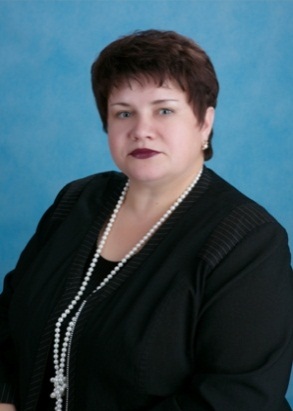 Жестокое обращение с детьми особенно опасно своими долговременными последствиями. Чем раньше человек подвергается такой жестокости, тем более непредсказуемыми и страшными могут стать ее последствия. Базовое недоверие к миру, склонность к депрессии, пессимизму, необъяснимые страхи и подозрения - это наиболее часто встречающиеся последствия ранней жестокости по отношению к ребенку. Насилие в отношении детей или пренебрежение их основными потребностями нарушают их социализацию, порождают безнадзорность и правонарушения несовершеннолетних. Таких последствий можно избежать, если вовремя получить профессиональную помощь специалиста.Одним из направлений работы учреждения является профилактика   безнадзорности и правонарушений несовершеннолетних, жестокого обращения с детьми.Деятельность специалистов направлена на решение данной проблемы посредством:индивидуальной и групповой психокоррекционной работы;подготовки и психолого-педагогического сопровождения замещающих семей;службы «Экстренной детской помощи»;организации работы служб единой социально-психологической службы «Телефон доверия» по Ханты-Мансийскому автономному округу – Югре; «Детский телефон доверия» (службы экстренной психологической помощи) с единым общероссийским телефонным номером»  8-800-2000-122;		работы по участковому принципу.В работе с семьями и детьми в каждом отделении разработаны и реализуются профилактические, реабилитационные и коррекционные программы и мероприятия. В отделении психолого-педагогической помощи проводится:1.Групповая психокоррекционная работа по программе «Профилактика отклонений в психосоциальном развитии детей и жестокого обращения с детьми «Растем вместе» в рамках клуба «Росток». Занятия клуба направлены на укрепление связи мать-дитя-отец, психологическое развитие детей и взрослых, профилактику семейного неблагополучия, гармонизацию семейных отношений, актуализацию семейных традиций и ценностей, сопровождение неблагополучных семей. В  программу клуба включены групповые занятия, индивидуальные психологические консультации, совместные праздники. Всего за 1 полугодие 2015 года в работе клуба участвовало 70 семей 
(в 2013 году - 115 семей, в 2014 году - 145 семей). Родители и дети с удовольствием принимают участие во всех мероприятиях клуба, свидетельством чего становится ежегодное количество желающих стать их участниками, отзывы участников.В ноябре 2014 года программа «Растем вместе» приняла участие в конкурсе, организованном  национальной программой продвижения лучших услуг и товаров для детей «Лучшее - детям», прошла экспертизу и получила наградные документы и знак качества «Лучшие услуги детям».2. Индивидуальная психокоррекционная работа проводится с учетом результатов углубленного обследования ребенка, при проведении которого используются методики:«Анализ семейных отношений» (Эйдемиллер Э.Г.);«Анализ семейной тревоги (АСТ) (Эйдемиллер Э.Г., Юстицкис В.В.);«Измерение родительских установок и реакций» (методика PARI);«Опросник родительского отношения» (Варга А.Я., Столин В.В.);«Ролевые ожидания и притязания в браке» (РОП) (Волкова Н.);«Многофакторный (16-факторный) личностный опросник Р. Кеттелла;«Подростки о родителях» (модификация опросника «Поведение родителей и отношение подростков к ним» (Э.Шафер);опросник для родителей и для детей «Взаимодействие родитель-ребенок» (Марковская И.М.);тест для детей «Диагностика эмоциональных отношений в семье»(Е.Бене и Д. Антонии);опросник для выявления детских страхов (Захаров А.И.);шкала тревожности (Прихожан А.М.).Ежедневно в учреждение обращаются родители по поводу взаимоотношений с детьми. Всего за 1 полугодие 2015 года психологами проведено 285 консультаций для 243 человек. В 2014 году - 897 консультаций для 671 человек. В результате проведенной работы отмечено повышение психолого-педагогической компетентности родителей, которое предполагает самоисследование родительских позиций, развитие многомерности психологического видения детско-родительских и иных межличностных отношений, преодоление стереотипов.3. Работа по подготовке и психолого-педагогическому сопровождению замещающих семей осуществляется в рамках реализации программы подготовки и сопровождения замещающих семей «Теплый дом». Программа призвана содействовать развитию и укреплению института замещающей семьи посредством осуществления медико-психолого-педагогической подготовки и сопровождения семей, принявших на воспитание ребенка, оставшегося без попечения родителей. Основной целью программы является профилактика отказов от приемных детей.Мероприятия, предусмотренные программой:1) «Организация и проведение совместных семейных занятий для замещающих семей, направленных на коррекцию детско-родительских отношений «Связующая нить». Проводятся занятия-практикумы с применением элементов коммуникативного тренинга, арт-терапевтических методов, медитаций-визуализаций, ролевых игр с обратной связью по моделированию психолого-педагогических ситуаций. За I полугодие 2015 года проведено 13 занятий для 4 семей.Активное взаимодействие психолога с членами семьи способствует установлению доверительных отношений, которое является первичным и необходимым для формирования мотивации к изменению своей личности и взаимоотношений с окружающими.2) «Организация и проведение групповых занятий для замещающих родителей, направленных на повышение уровня родительской компетентности – клуб «От сердца к сердцу». Участниками клуба являются  действующие замещающие родители, которые хотят найти общий язык с опекаемыми детьми, научиться понимать и принимать друг друга, учитывать особенности возраста и личности. В 2015 году прошло 3 занятия, участниками которых стали 15 замещающих родителей. Всего проведено за 2014 год 9 занятий с участием 36 человек. В 2014 году проведено 98 обследований. Низкий уровень комфортности был выявлен у 2 несовершеннолетних. В 1 полугодии 2015 года несовершеннолетние прошли 61 психодиагностическое обследование. Низкий уровень комфортности не выявлен.3) «Организация и проведение групповых занятий для детей из замещающих семей, имеющих эмоциональные и поведенческие проблемы (гиперактивность, тревожность, агрессивность и др.) «Ребенок, которого любят». Занятия направлены на коррекцию эмоциональных проблем детей, построены в игровой форме с использованием элементов арт-терапии, музыкальной терапии, релаксационных техник, коммуникативных игр и упражнений. Также в индивидуальном порядке применяется метод биологической обратной связи для обучения навыкам самоконтроля, релаксации. С апреля 2015 года проведено 4 занятия, на которых участвовало 5 детей.4) «Организация и проведение групповых занятий для детей из замещающих семей, направленных на развитие коммуникативных  навыков «Будь в ладу с собой».Это групповые занятия, направленные на гармонизацию психоэмоциональной сферы опекаемых детей, повышение самооценки. Всего проведено в 1 полугодии 2015 года 7 занятий, на которых приняло участие 7 человек. За 2014 год 18занятий - 21 человек. 5) «Организация деятельности службы «Экстренная детская помощь».Служба создана с целью повышения эффективности профилактики безнадзорности и правонарушений несовершеннолетних, жестокого обращения с детьми, находящимися в социально опасном положении, оказание им и их семьям социальной, медицинской, правовой и иной помощи.В состав службы входят следующие специалисты: социальный педагог, психолог, специалист по социальной работе Центра социальной помощи семье и детям «Веста», специалист комитета опеки и попечительства администрации г. Нефтеюганска, инспектор отдела по делам несовершеннолетних ОМВД по г. Нефтеюганску, специалист комиссии по делам несовершеннолетних и защите их прав администрации
г. Нефтеюганска.В рамках деятельности службы специалисты Центра в экстренном и плановом порядке совместно с представителями учреждений системы профилактики осуществляют выезды по месту проживания несовершеннолетних, находящихся в социально опасном положении, оказывают необходимую экстренную помощь, проводят профилактические мероприятия в отношении несовершеннолетних и членов их семей. Отделение экстренной психологической помощи (телефон доверия) является структурным подразделением бюджетного учреждения
Ханты-Мансийского автономного округа – Югры «Центр социальной помощи семье и детям «Веста».В настоящее время в Отделении функционируют: Единая социально-психологическая служба «Телефон доверия» по Ханты-Мансийскому автономному округу – Югре; «Детский телефон доверия» (службы экстренной психологической помощи) с единым общероссийским телефонным номером»  8-800-2000-122.Работа телефонов доверия для детей с единым общероссийским номером определена как один из основных элементов проведения общенациональной информационной кампании по противодействию жестокому обращению с детьми и поддерживается Администрацией Президента Российской Федерации и Уполномоченным при Президенте Российской Федерации по правам ребенка.Телефоны доверия для детей оказывают детям консультативно-психологическую помощь, в том числе  в случаях жестокого обращения и насилия, включая случаи сексуального насилия,  как в семье, так и вне ее. Также детский телефон доверия может осуществлять сбор сигналов о нарушении прав детей и передачу их в органы и учреждения по защите их прав.Служба «Детский телефон доверия» работает круглосуточно, без перерывов и выходных дней. Специалисты отделения принимают участие в мероприятиях, направленных на профилактику правонарушений, употребления психоактивных веществ, пропаганду здорового образа жизни в подростковой среде, делятся опытом работы со специалистами социальных и образовательных учреждений г. Нефтеюганска.Рекламно - информационная деятельность.В рамках информационно-просветительской деятельности специалисты Службы сотрудничают со средствами массовой информации. Выпускают статьи, заметки, пресс-релизы о деятельности телефона доверия.Ежегодно специалисты разрабатывают и распространяют рекламно-информационные материалы по профилактике жестокого обращения в семье, насилия в детско-подростковой среде.В ноябре 2014 года на линии Единой социально-психологической службы «Телефон доверия» прошла акция «Семья без насилия. Жизнь без страха», направленная на оказание психологической помощи и поддержки людям, столкнувшимся с проблемами насилия и жестокого обращения в семье.Абонентам, обратившимся в службу, оказана психологическая помощь и поддержка в разрешении возникших трудностей, связанных с ситуацией насилия и жестокого обращения. Волонтерское движение «Перемена».С целью информирования детей и подростков о деятельности Службы «Детский телефон доверия», снятия барьеров мешающих обращаться в трудной жизненной ситуации к специалистам, разработано и реализуется новое направление волонтерского движения по принципу «Равный - равному». В волонтерском движении в настоящее время принимают участие 10 учащихся старших классов общеобразовательных школ города. Волонтеры прошли подготовку по специально разработанной программе, в ходе которой получили знания по теме: «Насилие», «Школьный буллинг», а также отрабатывали навык публичного выступления. В настоящее время ребята выходят в образовательные учреждения города с целью информирования сверстников о деятельности детского телефона доверия и просвещения по проблемам насилия и жестокого обращения. Ежегодно волонтеры принимают участие в проведении акции, посвященной Международному дню Детского телефона доверия. Сотрудничество Службы с Фондами, общественными организациями и профессиональными объединениями.Отделение входит в состав Общероссийской общественной организации «Российская Ассоциация Телефонной Экстренной Психологической Помощи» (РАТЭПП). Ежегодно специалисты участвуют в мероприятиях организации: обсуждают актуальные проблемы, проводят супервизии на сайте РАТЭПП, изучают и анализируют опыт других служб. Служба активно взаимодействует с Национальным фондом защиты детей от жестокого обращения и Фондом поддержки детей, находящихся в трудной жизненной ситуации. Деятельность Службы соответствует стандартам профессионального объединения «Российская ассоциация детских телефонов доверия» 2-го уровня (сертификат .).В рамках соглашения с Фондом поддержки детей, находящихся в трудной жизненной ситуации, Региональный центр практической психологии и социальной работы  «Вектор» ежегодно проводит обучение специалистов Службы детского телефона доверия, работающих под единым общероссийским номером в субъектах Приволжского и Уральского федеральных округов Российской Федерации.Специалисты принимают участие в вебинарах, скайп-супервизиях, организованных Национальным фондом защиты детей от жестокого обращения по актуальным темам (ведущий - руководитель Российской ассоциации детских телефонов доверия М.О. Егорова).Активное сотрудничество и взаимодействие с коллегами из других регионов России способствует повышению значимости выбранной профессии, развивает творческий потенциал, повышает личностный и профессиональный уровень специалистов.Служба является победителем межрегионального конкурса проектов по апробации стандартов на оказание семейно-ориентированных услуг, организованного АНО Региональный Центр «ВЕКТОР» в рамках реализации Программы поддержки социально ориентированных НКО Министерства экономического развития РФ «Мастерская НКО»,  г. Пермь, июнь 2014 года. Внедрение стандартов деятельности приведет к увеличению объема и обеспечению качества социальных услуг детям и семьям, находящимся в трудной жизненной ситуации.Консультативное отделение осуществляет свою деятельность по участковому принципу. Участковая социальная служба является одной из наиболее эффективных и перспективных форм раннего выявления социального неблагополучия.Одной из форм организации раннего выявления семей, находящихся в социально опасном положении, в трудной жизненной ситуации, является банк данных.Участковые специалисты по социальной работе ведут ежедневный прием и консультирование граждан, обратившихся в учреждение как лично, так и по телефону; проводят индивидуальные, групповые и семейные консультации граждан, занимаются выявлением несовершеннолетних и семей с детьми, находящимися в трудной жизненной ситуации и нуждающимися в социальной защите и поддержке. За 1 полугодие 2015 года специалистами консультативного отделения обслужено 6 390 человек, из них: 5 413 - первично, 977 - вторично (в 2014 году специалистами  консультативного отделения обслужено 25 963 человек, из них: 21 140 - первично, 4 823 – вторично; за 2013 год специалистами обслужено
 23 378 человек, из них: 18 730 - первично, 4 648 - вторично). Участковые специалисты совместно с представителями правоохранительных органов, комитета опеки и попечительства принимают участие в межведомственной операции «Подросток». В результате совместно проведенных рейдов за период с 2013года  по июль 2015 года состоялось 348 посещений семей с детьми, находящимися в социально опасном положении. Проведено 864 консультации (правовые, социально-педагогические, психологические). Консультативное отделение активно сотрудничает с приходом Храма   Святого Духа, а также с Соборной мусульманской общиной. Религиозные организации охотно сотрудничают с отделением; проводятся совместные мероприятия с участием семей, оказывается социально-экономическая помощь семьям, находящимся в трудной жизненной ситуации.С целью профилактики безнадзорности, совершения правонарушений среди несовершеннолетних участковые специалисты оказывают содействие в организации оздоровительного отдыха для несовершеннолетних. За летний период 2015 года посетили детские оздоровительные лагеря РФ (Тюменская область, Краснодарский край, Алтай, г. Москва) более 50 детей, находящихся в социально опасном положении и трудной жизненной ситуации.С целью профилактики правонарушений среди несовершеннолетних и молодёжи, повышения эффективности системы воспитания по профилактике антиобщественного поведения несовершеннолетних, специалистами отделения (по запросу общеобразовательных учреждений) проводятся  беседы на темы: «Как не стать жертвой преступления»; «Роль семьи в воспитании личности»; «Права и обязанности и ответственность родителей»; «Хорошие родители, хороших детей».Для качественного, полноценного оказания всех видов социальных услуг и своевременного решения проблем обратившихся граждан, профилактики безнадзорности и правонарушений специалисты учреждения взаимодействуют с общественными организациями: НО Хуторское казачье общество «Рассвет»; ОО «Многодетная семья»; ОО «Общество инвалидов»;  ООО «Аленсио АТВ информ М»;  Клуб байкеров «Дорожные акулы»;  РОО «Центр развития социальных программ   и социальной поддержки населения»; «Иммунитет»; Межрегиональная общественная организация «Работающая молодежь Сибири»; Городское отделение Российского Союза ветеранов Афганистана общество «Старожилы города Нефтеюганска».В последнее время тесное взаимодействие налажено со следующими объединениями автоклубов: МО«SMOTRA.ru - Сургут», «KIA CEED», «Мазда ХМАО» г. Сургута. Неоднократно проводились совместные спортивно - развлекательные мероприятия для воспитанников учреждения.Проблема правонарушений среди подростков и жестокого обращения с детьми получает все больший отклик в обществе и наращивает потенциал ее разрешения при межведомственном взаимодействии  с квалифицированными специалистами.Поиск пропавших детей: организация работы, результатОрганизация профилактической работы с несовершеннолетними, состоящими на учете в комиссии по делам несовершеннолетних и защите их прав, в рамках оздоровительной психолого-педагогической летней смены «Выбор»В соответствии с установленными законодательством Российской Федерации, Ханты-Мансийского автономного округа – Югры полномочиями по профилактике безнадзорности и правонарушений несовершеннолетних бюджетное учреждение Ханты-Мансийского автономного округа – Югры «Центр социальной помощи семье и детям «Вега» осуществляет социальную реабилитацию и адаптацию детей, нуждающихся в проведении индивидуальной профилактической работы.Наиболее успешной формой индивидуальной профилактической работы с подростками группы риска является комплексная социальная реабилитация с интеграцией усилий учреждений системы профилактики безнадзорности и правонарушений несовершеннолетних.В этой связи в течение 5 лет центром «Вега» реализуется проект оздоровительной психолого-педагогической смены «Выбор» для подростков, состоящих на профилактическом учете.Участниками проекта являются дети, страдающие зависимостями либо склонные к ней вследствие негативного влияния социального окружения (наркологическая, табакокурение, наркотическая, токсикологическая), состоящие на профилактическом учете. Организатор проекта - Департамент социального развития Югры. Проект реализуется при поддержке ФСКН России.Цель проекта - профилактика зависимости у несовершеннолетних,  формирование позитивного отношения к здоровому образу жизни с использованием психологических и педагогических методик, медицинских  технологий.Задачи: организация профильного оздоровления подростков группы риска в период летних каникул;профилактика вредных привычек, алкогольной и наркотической и иных зависимостей;психологическая коррекция девиантного поведения;привитие навыков здорового образа жизни;социализация детей.Количество участников: 20 человек в смене (100 детей прошли реабилитацию за 5 лет). Срок смены: 14 дней в условиях стационарного отделения с группой дневного пребывания (период – июль, ежегодно).Основные мероприятия:Психологические тренинги – ежедневно групповые и индивидуальные, психологическая диагностика и тестирование. С детьми занимаются два психолога. Индивидуальные занятия проходят впервой половине дня, групповые – вечером.Организационно-деятельностные и ролевые игры – проводятся в течение трех последних дней смены. Первые три года реализации проекта организаторами данного мероприятия являлись сотрудники научно-исследовательского института ФСКН России (г. Москва), в настоящее время специалисты центра «Вега», получив необходимые знания и опыт проведения мероприятия, проводят игры самостоятельно (социальный педагог, воспитатель, психолог). В ходе мероприятия моделируется трудная жизненная ситуация, проводится анализ и «погружение» в проблему, вырабатываются способы ее решения.Лекции и тематические занятия с привлечением сотрудников ФСКН России, Центра АнтиСПид, наркологического диспансера – разнообразные по тематике (здоровый образ жизни, профилактика социально значимых заболеваний, профориентация, общение в подростковой среде и пр.). За период смены проводятся не менее 6 занятий. Так, например, сотрудники ФСКН на наглядном примере, с демонстрацией оборудования и спецснаряжения проводили ознакомительное занятие о работе службы наркоконтроля.Физио и водолечение – является обязательным элементом реабилитации. Ежедневно, в течение 9 дней, дети посещают больницу восстановительного лечения. По назначению врача несовершеннолетние принимают ванны, кислородные коктейли, физиопроцедуры.Туристическая программа (поход, сплав по реке) - в целях привития навыков самообслуживания, формирования позитивных отношений среди подростков в течение 5 дней организуется туристический поход со сплавом по реке. Под руководством инструкторов по туризму несовершеннолетние обучаются туристическим навыкам. Культурно-массовые мероприятия - программа смены предусматривает ежедневные игры, викторины, экскурсии, просмотр художественных фильмов. В мероприятии принимают участие волонтеры Югорского государственного университета.Таким образом, в течение 14 дней дети получают комплекс социальных, педагогических и медицинских услуг, имеющих воспитательную и профилактическую направленность.Эффективность проекта за 5 лет: 75 % детей - участников смены не совершали повторных правонарушений;65% несовершеннолетних подтвердили желание вести здоровый образ жизни.За период реализации проекта 16 % детей выразили желание повторно принять участие в смене «Выбор». Из них, по результатам социальной диагностики, 6 несовершеннолетних зачислены на повторный курс реабилитации летом следующего года, 10 детей стали участниками подросткового клуба «Мастерская моего «Я», действующего на базе центра «Вега». Программа клуба включает педагогические дискуссии, психологические тренинги, участие в культурно-массовых мероприятиях города Ханты-Мансийска.  Занятия с детьми проводятся два раза в неделю в летний период (21 день в августе, после завершения смены «Выбор»), один раз в неделю (суббота) – в период учебного года. Клуб «Мастерская моего «Я» позволяет закрепить результаты комплексной реабилитации участников смены «Выбор».Так, в 2015 году из числа подростков, посещавших смену «Выбор» и клуб «Мастерская моего «Я», 11 человек выразили желание и трудоустроены в летний период, из них 5 детей в рамках проекта Молодежного центра города Ханты-Мансийка, 6 подростков у индивидуальных предпринимателей.Индивидуальная профилактическая работа с несовершеннолетними и членами их семей продолжается в соответствии с индивидуальной программой реабилитации до снятия семьи (несовершеннолетнего) с профилактического учета.Театр. Воспитание чувств.Театр, как таковой, развился на основе древнейшей формы эстетической деятельности человека, он возник на основе игры. Игра, как правило, приносит её участникам эстетическое удовольствие, радость. Игра всегда погружает нас в «иное бытие», нежели обыденная жизнь. В игре мы всегда свободны от какого-либо принуждения, как физического, так и морального, в игре мы всегда находимся в радостном царстве. Собственно, с игры и началась культура и искусство. Ну и, конечно, на игре основан и театр. Наиболее совершенным «инструментом» для погружения в художественный мир является искусство, так, как только опыт эмоционального переживания (тесно связанный с нравственным началом) учит детей неповторимости окружающего мира и помогает найти себя в этом многообразном мире. Ни для кого не секрет, что в школе зачастую личность ребёнка подменяется интеллектом, а точнее сказать, мышлением. В лучшем случае иногда упоминается о воле и эмоциях, а ведь как важны в нашей жизни эмоции, как важны в нашей жизни положительные эмоции! Как часто мы восклицаем: «Опять мне испортили настроение!» Значит, пережили или переживаем отрицательные эмоции, что отравляют нашу жизнь! По этому поводу К. Ушинский заметил: «Нет, одного ума и одних познаний ещё недостаточно для укоренения в нас того нравственного чувства, того общественного цемента, который иногда согласно с рассудком, а часто и в противоречии с ним, связывает людей в честное, дружное общество».Театральное искусство помогает развить те стороны личностного потенциала ребенка, на которые содержание учебных предметов имеет ограниченное влияние: воображение, активное творческое мышление, способность рассматривать явления жизни с разных позиций, умение сопереживать и сострадать. Чтобы понять истоки современного дефицита чувств у детей, которым  казалось бы сам возраст не дает возможности быть черствыми и бесчувственными «сухарями», я хотел бы обратиться за цитатой из статьи «Дети пофигистов», опубликованной в российской газете «Культура» за июль 2015 года.«Подростковая преступность достигла своего пика в девяностые, а сейчас снизилась в три раза и вот уже несколько лет остается на стабильном уровне. Однако некоторые специалисты смотрят на эти показатели с тревогой: снижение-то прекратилось. Более того, в нынешнем году появилась тенденция к росту. К тому имеются объективные причины - у родителей нет времени на детей, им нужно зарабатывать, чтобы устоять во время кризиса. Экономический фактор усугубляется демографическим. Родители нынешних детей - это подростки девяностых, познавшие нищету, агрессию улиц и несправедливость государства. Чувство недоверия и враждебности к миру засело в них очень глубоко. Их папам и мамам было не до детей. Вспомним то время: кто-то бился, чтобы прокормить семью, кто-то - чтобы использовать свой шанс в зарождающемся мире «свободного предпринимательства». Сегодня эмоциональной холодностью их дети в точности повторяют своих родителей.Воспитание чувств - вот чего не хватает в семьях, находящихся в социально опасном положении.В репертуаре нашего театра есть замечательный спектакль «Вертыш, вертыш, перевертыш», созданный по ранним произведениям Астрид Линдгрен, где как раз и идет речь о том, что в отсутствии внимания родителей к своему ребенку, он самостоятельно начинает придумывать этот мир вокруг себя, населяя его своими героями и совершая свои поступки. И если герой спектакля, мальчик по имени Тим, заводит знакомство с вымышленным, но все-таки хорошим мальчишкой по имени Тук-Тук, то где гарантия что реальные дети не возьмут образцы для подражания из того, что  окружает их сейчас, а именно перегруженного насилием, цинизмом, сквернословием эфира, и в данном случае этот термин подразумевает не только эфир медийный.В течение 7 прошедших лет, ханты-мансийский театр кукол акцентировал свою деятельность на привлечении именно семейной публики, хотя с точки зрения организационных вопросов и маркетинговой стратегии показ спектаклей на целевую школьную или дошкольную аудиторию более удобен и выгоден. Но если судить о степени «полезности» для детей такого похода в театр, то безусловное первенство, конечно же, у семейного посещения. В театре ребенок вместе со своими близкими людьми может не стеснятся нахлынувших чувств, более того он имеет возможность проверить себя через родных людей, чувствуют ли они то же самое, что и он, близки ли им те переживания, что испытывает он. Если же говорить о массовом пребывании детей на спектакле, то здесь как раз возникает другая ситуация, ребенок стесняется показывать свои чувства среди одноклассников, более того он начинает сознательно вести себя вызывающе (особенно мальчики), показывая таким образом, что он гораздо сильнее и мужественнее, нежели эти театральные чувства. Понятно, что традиция посещения театра рождается не сразу, но с чего то обязательно начинать, и здесь может послужить примером опыт взаимодействия театра с Гимназией Ханты-Мансийска, когда знакомство младших гимназистов с театральным искусством начиналось задолго до самого просмотра спектакля!Началось оно с читки пьесы О. Багаева «Про самого длинного червяка» после дети рисовали услышанное, пробовали себя в роли театрального художника. На одном из занятий художник окружного театра кукол Маргарита Литвинова рассказала ребятам об особенности рисунка для сцены, о совместной работе художника и режиссёра о сценическом замысле и о палитре цвета. Затем вместе с родителями гимназисты отправились на спектакль театра кукол «Самый длинный червяк» режиссёра В. Литвинов, теперь они встретились с произведением другого искусства - театральной интерпретацией известного им сюжета. Учащиеся смогли сравнить своё представление о создании образов, декораций, изготовление кукол с тем, что сделали профессиональные художники, декораторы, актёры. Второе задание изобразительного характера они получают после спектакля. Нарисуй то, что в спектакле запомнил. В рисунках учащиеся отражали  жизнь такой, как она им видится, но кроме того, в рисунке содержалась и нравственная позиция. Дальше дети  рисовали своё отношение в рисунке к героям. Они рисовали своё настроение, что радует, что огорчает, чего боятся - всё это они рисуют безотносительно к спектаклю, который вызвал эти чувства. Изобразительная тенденция не определена, средства, которыми пользуются дети пока не поддаются определению, но зато интересная работа предстоит родителям - узнать, что боится их ребёнок и помочь ему справиться со своими страхами, или узнать, что его радует больше всего и взять себе на вооружение.Вот что советуют детские психологи. С раннего возраста необходимо учить ребенка выражать негативные чувства словами, а не кулаками. Относиться к детям и подросткам с уважением, не проявлять по отношению к ним грубость, разговаривать на равных. С ранних лет прививать любовь к чтению и на примерах классики пробуждать сочувствие к слабым. Посвящать ребенка в естественные циклы бытия. Дорожить предками, традициями, историей страны и пробуждать в ребенке гордость за свои корни. Всё выше перечисленное есть в достаточной степени в той драматургии, которую театр берет для постановок.За 7 лет работы театром было осуществлено постановка 26 спектаклей. Проведено 800 спектаклей, которые посмотрело 62000 зрителейВ репертуаре театра спектакли по пьесам как российских современных авторов (А.Богачева, М.Супонин, С.Мюрего, К.Федоров, М. Москвина, Д. Немиров), так и зарубежных (А.Линдгрен, Р.Киплинг).На сегодня в репертуаре театра 14 спектаклей, который адресован, прежде всего, детям дошкольного и младшего школьного возраста, формирующий у подрастающего поколения нравственные ценности и идеалы.Еженедельно по выходным проводятся спектакли для семейной публики, где можно не только посмотреть спектакли, но и поиграть на игровой площадке, почитать детские книжки, посмотреть фото альбомы театра. На Домашней сцене проводятся спектакли  для самых маленьких зрителей от 2 лет, такие как «Теремок», «Бука», «Гусенок Дорофей», для  детей от 4 лет спектакли: «Что случилось с крокодилом», «Таинственный гиппопотам». Родители с детьми с большим удовольствие ходят на спектакли, о чем говорят  добрые и эмоциональные отзывы в Книге отзывов театра. В КТЦ «Югра-Классик» проходят спектакли для детей более старшего возраста.  На такие спектакли как «Кошка, которая гуляла сама по себе», «Азбука безопасности» «Наши сказки».Для школьников старших классов организованы целевые показы пластического спектакля  «В клетке», где затронута антинаркотическая тема, а также в рамках года литературы  посещение спектаклей на основе русской классической литературы «Мцыри» М. Лермонтов, «Не жалею, не зову, не плачу» по произведениям С. Есенина, «Лебединая песня» А. Чехов.Со всеми дошкольными учреждениями города Ханты-Мансийска заключены договора о сотрудничестве Воспитанники детских садов «Радуга», «Колокольчик», «Березка», «Белочка» самые частые посетители спектаклей театра.Театром заключены соглашения о сотрудничестве 
с 8 некоммерческими организациями о бесплатном посещении мероприятий, в том числе казенным специальным (коррекционным) образовательным учреждением Ханты-Мансийского автономного округа – Югры для обучения воспитанников с ограниченными возможностями здоровья» 
Ханты-Мансийска специализированная (коррекционная) общеобразовательная школа VIII вида», бюджетным учреждением Югры «Комплексный центр социального обслуживания населения Светлана»; реабилитационном центром для детей и подростков с ограниченными возможностями «Лучик». Театр - это синтез искусств, вобравший в себя практически все, что помогает развиваться полноценному человеку, умеющему воспринимать окружающий мир как живой единый организм. Важно определять различие между восприятием от экрана и умением прожить то же в лабиринтах своей души ведь «накопление положительных эмоций», «приобретение позитивного эмоционального опыта» в детстве, то есть в пору наибольшей духовной открытости человека, в пору наивысшей его способности к сопереживанию - вещь поистине бесценная. Ведь и «любить чужой любовью и страдать чужими страданиями», как говорил 
В. Белинский, надо учиться. И в этом велика заслуга именно театра.II. Информация прокуратуры Ханты-Мансийского автономного округа – Югры о недостатках в деятельности органов системы профилактики безнадзорности и правонарушений несовершеннолетних при межведомственном взаимодействииПрокуратурой автономного округа с участием межгоррайпрокуроров проанализирована эффективность межведомственного взаимодействия органов системы профилактики и правоохранительных органов округа по уголовным делам о преступлениях, совершенных несовершеннолетними и в отношении несовершеннолетних за 2014 год – 8 месяцев 2015 года.Несмотря на проводимую органами государственной власти и органами системы профилактики системную работу по профилактике правонарушений и преступлений несовершеннолетних продолжают выявляться недостатки, влияющие на результаты такой работы.Ключевая роль в профилактике правонарушений несовершеннолетних отведена комиссии по делам несовершеннолетних и защите их прав. Однако, на местах не всегда комиссии надлежащим образом выполняют координирующую роль в сфере профилактики. К примеру, недостатки в работе территориальной КДН при администрации города Югорска по организации деятельности работы всех органов системы профилактики стало одним из условий, способствовавших значительному росту в текущем году на территории города числа преступлений несовершеннолетних, преступлений в группе со взрослыми, в состоянии опьянения. Органами системы профилактики повсеместно допускались просчеты  при организации своевременной индивидуальной профилактической работы, ненадлежащее проведение коррекционной работы с несовершеннолетними, отсутствие должного контроля и координации реализации профилактических и реабилитационных мероприятий.В городах Урае, Сургуте, Нижневартовске, Сургутском и Березовском районах органами внутренних дел допускалась несвоевременная постановка  несовершеннолетних на профилактический учет или постановка на профилактический учет без правоустанавливающих документов. В городах Белоярском, Покачи, Когалыме, Урае, Нягани, Нижневартовске, Сургутском, Нижневартовском районах выявлены факты организации и проведения профилактической работы с подучетными без участия структурных подразделений территориальных органов внутренних дел, без учета характеризующего материала с места жительства и учебы.Некачественно организованная профилактическая работа подразделений органов внутренних дел не обеспечивает результативность реабилитационных мероприятий, способствует совершению несовершеннолетними повторных преступлений.В связи с ненадлежащими профилактическими мерами со стороны ПДН ОМВД России по Сургутскому району несовершеннолетний, состоящий на профилактическом учете с 29.03.2010. С момента постановки на учет совершил 3 преступления и 2 административных правонарушения. В связи с допущенными нарушениями по представлению прокурора Сургутского района виновное должностное лицо привлечено к дисциплинарной ответственности. Неоправданным является бездействие органов и учреждений здравоохранения, социальной защиты населения, опеки и попечительства,  неисполнение ими обязанности по своевременному межведомственному информированию о нарушении прав детей.В городе Лангепасе пассивная позиция органов системы профилактики по защите прав малолетнего, 2013 года рождения, стала одной из причин его гибели и возбуждения уголовного дела в отношении его матери по признакам состава преступления, предусмотренного ч. 1 ст. 109 УК РФ.В Сургутском районе отсутствие профилактической работы с семьей, в которой мать ранее состояла на профилактическом учете как лицо, злоупотребляющее спиртными напитками, стало одной из причин причинения ее несовершеннолетним сыном в состоянии алкогольного опьянения тяжких телесных повреждений другому несовершеннолетнему. Из года в год стабильно высоким остается число участников преступлений, являющихся учащимися образовательных учреждений (74%), что свидетельствует о низком качестве работы системы правового просвещения, слабой организации досуга и занятости вне учебного процесса и допустимости противоправного поведения во время обучения.Факты слабой организации исполнения требований закона, в том числе обязанности по выявлению детей, имеющих отклонения в поведении или развитии, ослабление профилактической работы с учащимися выявлены в образовательных организациях городов Когалыма, Лангепаса, Мегиона, Березовского, Сургутского районов и других.Повсеместно органами внутренних дел допускались нарушения требований закона при помещении несовершеннолетних в специальные учебно-воспитательные учреждения закрытого типа. Более 30% материалов об отказе в возбуждении уголовных дел в отношении несовершеннолетних, совершивших деяния до достижения возраста привлечения к уголовной ответственности, органами внутренних дел в территориальные комиссии по делам несовершеннолетних не направлялись либо направлялись по прошествии длительного периода времени, что лишало возможности проведения с несовершеннолетними данной категории профилактической работы со стороны комиссии и других органов системы профилактики.Нарушения порядка подготовки ходатайства о направлении в спецучреждение, направление в суд материалов без соответствующего постановления КДН и иных обязательных документов стали основаниями для отклонения ходатайств органов внутренних дел.Принятыми прокуратурой округа мерами прекращена практика незаконного вынесения в отношении несовершеннолетних по делам частного обвинения решений об отказе в возбуждении уголовного дела, которые в последующие становились основанием для проведения с подростками профилактической работы. Ранее, в 2013-2014 годах незаконные постановления, вынесенные в указанном порядке, стали основанием для постановки на учет в органах системы профилактики более 290 несовершеннолетних.Несмотря на снижение числа преступлений, совершенные несовершеннолетними и при их участии, связанных с незаконным оборотом наркотических средств, статистические данные свидетельствуют о растущей «наркотизации» несовершеннолетних.Одной из причин неэффективности работы органов системы профилактики и правоохранительных органов по предупреждению распространения наркомании в подростковой среде остается несвоевременный обмен информацией о выявленных фактах употребления детьми указанных веществ. По-прежнему в медицинских организациях и органах внутренних дел нет единого учета несовершеннолетних, употребляющих наркотические средства и психотропные вещества, что часто исключает достижение в отношении конкретного лица своевременного положительного профилактического результата.Всего в анализируемом периоде прокурорами выявлено около 1,7 тыс. нарушений, внесено свыше 280 представлений, более 400 лиц привлечено к дисциплинарной и административной ответственности. III. Информация Следственного управления Следственного комитета Российской Федерации по Ханты-Мансийскому автономному округу – Югре о создании на базе образовательных учреждений и (или) учреждений социального развития специализированных помещений «дружественных детям» и предложениях по предупреждению совершения противоправных действий в отношении несовершеннолетнихВ ходе проведения организационных мероприятий, направленных на реализацию положений Федерального закона от 28.12.2013 № 432-ФЗ 
«О внесении изменений в отдельные законодательные акты Российской Федерации в целях совершенствования прав потерпевших в уголовном судопроизводстве» следственное управление по округу в инициативном порядке обратилось к Председателю комиссии по делам несовершеннолетних и защите их прав при Правительстве Ханты-Мансийского автономного округа – Югры с просьбой рассмотреть возможность создания на базе образовательных учреждений и (или) учреждений социального развития специализированных помещений «дружественных детям». 	Данная инициативе обсуждена на заседании и поддержана членами комиссии по делам несовершеннолетних и защите их прав при Правительстве Ханты-Мансийского автономного округа – Югры, выводы которой определены постановлением от 25.12.2014 № 27.В целях повышения эффективности межведомственного взаимодействия, соблюдения требований уголовно-процессуального законодательства, прав и законных интересов несовершеннолетних участников уголовного судопроизводства, во исполнение постановления Комиссии следственным управлением 17.03.2015 разработан и совместно с УМВД России по ХМАО-Югре, Департаментом социального развития и Департаментом образования и молодёжной политики Югры издан приказ 
«О порядке межведомственного взаимодействия при проведении следственных и иных процессуальных действий с участием несовершеннолетних», который предусматривает алгоритм производства следственных действий с участием несовершеннолетних в специализированных помещениях с привлечением специалистов (психологов, педагогов).Кроме того, следственным управлением совместно с Департаментом социального развития и Департаментом образования и молодёжной политики округа разработан проект методических рекомендаций по оборудованию помещения дружественного детям для производства следственных и иных процессуальных действий с участием несовершеннолетних.Методические рекомендации согласованы заинтересованными сторонами 25.03.2015 на заседании рабочей группы, на котором также утверждён единый реестр кабинетов для социально-психологической диагностики, психоэмоциональной коррекции детей, подвергшимся преступным посягательствам.В настоящее время во исполнение постановления Окружной комиссии от 25.12.2014 № 27 и в соответствии с решением заседания рабочей группы от 25.03.2015 на территории округа функционируют три помещения, расположенные в следующих учреждениях: Центр социальной помощи семье и детям «Кардея» (г. Нижневартовск), Социально-реабилитационный центр для несовершеннолетних «Зина» (г. Урай) и в Берёзовской специальной (коррекционной) школе интернат для детей-сирот и детей, оставшихся без попечения родителей с ограниченными возможностями здоровья 
(пгт. Берёзово). Четвёртое помещение, планируемое к использованию в Центре социальной помощи семье и детям «Зазеркалье» (г. Сургут) будет пригодно к эксплуатации после дооборудования.Кроме того, в целях использования специализированных помещений для производства следственных действий с несовершеннолетними в других территориальных образованиях планируется оборудовать соответствующие кабинеты в расположении следственных отделов в городах Ханты-Мансийск, Сургут и Нижневартовск. Для приведения помещений в соответствии с предъявляемыми требованиями, следственным управлением подготовлены локальные сметные расчеты, которые направлены для согласования в центральный аппарат СК России.Во исполнение пункта 3.1 межведомственного комплексного плана мероприятий по предупреждению совершения правонарушений и антиобщественных действий среди несовершеннолетних, жестокого обращения с детьми на территории Ханты-Мансийского автономного округа – Югры на 2015 – 2017 годы, утверждённого постановлением Окружной комиссии от 25.12.2014 № 23, сотрудники следственного управления 
по округу 25.09.2015 приняли участие в семинаре по теме «Профилактика безнадзорности и правонарушений несовершеннолетних, жестокого обращения с детьми», организованного Комиссией совместно с Ассоциацией детских и молодёжных объединений Югры. В ходе рабочих встреч с Председателем Совета Ассоциации детских и молодёжных объединений Югры Максимовой И.И. достигнута договорённость о проведении в отделе криминалистики следственного управления «Дня открытых дверей». В этой связи 16.10.2015 на базе кабинета криминалистики следственного управления проведена экскурсия (беседа) с подростками из семей, находящихся в трудной жизненной ситуации.На фоне демонстрации современных достижений криминалистической и высокотехнологичной техники в раскрытии преступлений, подкрепляя примерами успешного её применения в различных следственных ситуациях и посвящая в особенности профессии «Следователь» член Окружной 
комиссии – и.о. руководителя отдела криминалистики следственного управления Иванов Э.А. попытался разъяснить подросткам необходимость своевременного жизненного ориентирования, путём усвоения новых ценностей взамен асоциальным. Особое внимание обращено значимости процесса повторного вживания в существующую в обществе систему представлений о ценностях, переориентации и отработки личности прочных стереотипов социально-одобряемого поведения. Вместе с тем, следственное управление продолжает бить тревогу по поводу сексуального насилия над детьми внутри семей, которое является одной из наиболее острых проблем, характерных как для нашего региона, так и страны в целом. Только за 9 месяцев текущего года от преступных посягательств пострадало 126 несовершеннолетних (АППГ - 96). Внимание вызывает рост преступлений против половой неприкосновенности несовершеннолетних: по ст. 131 УК РФ (Изнасилование) увеличилось на 150%, по ст. 132 УК РФ (Половое сношение и иные действия сексуального характера с лицом, не достигшим 16-летнего возраста) и ст. 135 УК РФ (Развратные действия) наблюдается увеличение преступности на 113%.Следственная практика свидетельствует о том, что чаще всего малолетние страдают именно от сексуального насилия со стороны отцов, отчимов, а наиболее часто от лиц, сожительствующих с матерями потерпевших. При этом, как правило, факты сексуального насилия носят систематический характер, на протяжении длительного времени, однако малолетний, посещая дошкольные, общеобразовательные, медицинские учреждения, учреждения социальной защиты населения, и имея свободный доступ к педагогам, социальным работникам, врачам, в силу различных причин сознательно либо бессознательно не сообщает о совершаемых преступлениях.Несмотря на это, в общем доступе существует многочисленная научная литература, содержащая методики и рекомендации, позволяющие по поведенческим, физическим проявлениям, а также с использованием разного рода инструментов психологической диагностики (к примеру, тестирования), выявить скрываемые малолетним факты его подверженности насильственным действиям.Вместе с тем, преступления против несовершеннолетних продолжают совершаться и с каждым разом регистрируются события более жестокого характера, обуславливающие общественный резонанс.Последний пример. 01.11.2015 зарегистрирован факт совершения жителем г. Югорска насильственных действий сексуального характера на протяжении длительного периода времени в отношении своей падчерицы.Данное преступление возможно было пресечь на более раннем этапе в рамках специального тестирования (например, при переводе ученика из одного класса в другой; в рамках ежегодных медицинских осмотров; диагностики выпускника на профессиональное ориентирование и т.п.), при том, что потерпевшая состояла на учете в ОДН с 2008 года.В этой связи следственное управление обратилось к председателю Окружной комиссии с предложением включить в план работы Комиссии 
на 2016 год следующий вопрос: «О разработке и внедрении в профессиональную деятельность учреждений (организаций) образования и социального обслуживания населения комплекса мер (методик), направленных на ранее выявление сексуального насилия в отношении несовершеннолетних в семье».На фоне продолжающихся социально-экономических инноваций, следственное управление по округу посчитало нужным уделить пристальное внимание положению подрастающего поколения, а также влиянию ценностных переориентаций в молодежной среде на духовно-нравственное развитие и воспитание личности гражданина России.В условиях противоборства с силами антигосударственной и антироссийской направленности, полагаем разумным включить в образовательные программы кадетских классов занятия правового характера, в том числе криминалистического просвещения учеников, а равно педагогического состава образовательных учреждений.Имеющаяся в отделе криминалистики следственного управления по округу материальная база (комплекты технико-криминалистических средств поиска и фиксации следов и др.), а также готовность сотрудников провести выездные лекционные (познавательные) занятия с демонстрацией возможностей высокотехнологичной техники, на наш взгляд, непременно окажет весомый вклад в воспитание патриотизма и гражданского самосознания подростков. На основании изложенного, завершая 2015 год следственное управление обратилось к Главе администрации г. Ханты-Мансийска с ходатайством о предоставлении возможности взять шефство над одним из кадетских классов МБОУ «Средняя общеобразовательная 
школа № 8» г. Ханты-Мансийска.IV. Информация о профилактике безнадзорности и правонарушений несовершеннолетних, жестокого обращения с детьми в Тюменской области	В Тюменской области действует система, обеспечивающая координацию и взаимодействие исполнительных органов государственной власти области, органов местного самоуправления, территориальных управлений федеральных органов исполнительной власти, а также сети подведомственных организаций и учреждений по вопросам профилактики безнадзорности и правонарушении несовершеннолетних, жестокого обращения с детьми.  Работа по данному направлению осуществляется в соответствии с федеральным законодательством. Кроме того, в области разработаны и действуют региональные нормативные правовые акты: Закон Тюменской области от 06.10.2000 г. № 205 «О системе профилактики безнадзорности и правонарушений несовершеннолетних и защиты их прав в Тюменской области»;Закон Тюменской области от  07.05.1998 года N 24 «О защите прав ребенка»;Постановление Губернатора Тюменской области от 07.02.2002 г. № 32 «О дополнительных мерах по профилактике безнадзорности и беспризорности несовершеннолетних в Тюменской области».В целях применения комплексного подхода по профилактике безнадзорности и правонарушений несовершеннолетних, жестокого обращения с детьми  разработаны и приняты Правительством области государственные и межведомственные программы.При содействии Фонда поддержки детей, находящихся в трудной жизненной ситуации (г. Москва), реализуются:программа по профилактике рецидивной преступности и правонарушений в Тюменской области «Подросток и закон» 
на 2013-2015 годы;программа по профилактике в Тюменской области жестокого обращения с детьми и оказанию им своевременной помощи «Забота, воспитание, доверие» на 2013-2015 годы;программа «Маршрут доверия» по развитию в Тюменской области семейных форм устройства детей-сирот и детей, оставшихся без попечения родителей, на 2014-2015 годы. Функции по координации деятельности органов и учреждений  системы профилактики по предупреждению правонарушений и безнадзорности несовершеннолетних осуществляются Комиссией по делам  несовершеннолетних и защите их прав при Губернаторе области
(далее - Комиссия) и 30 муниципальными комиссиями, образованными при органах местного самоуправления. Кроме того, во всех районах юга области созданы общественные комиссии по делам несовершеннолетних, которые осуществляют профилактическую деятельность, направленную на предупреждение семейного неблагополучия, социального сиротства и преступлений, совершенных несовершеннолетними и в отношении них. В настоящее время функционирует 305 общественных комиссий.Вопросы предупреждения правонарушений и безнадзорности несовершеннолетних систематически рассматриваются на заседании Комиссии.Для повышения эффективности межведомственного взаимодействия по профилактике безнадзорности и правонарушений несовершеннолетних,  жестокого обращения с детьми заключен ряд соглашений между субъектами системы профилактики (Департаментами социального развития, образования и науки, здравоохранения, труда и занятости населения Тюменской области, Комиссией по делам несовершеннолетних и защите их прав при Губернаторе Тюменской области, Уполномоченным по правам ребенка в Тюменской области, управлением Федеральной службы РФ по контролю за оборотом наркотиков по Тюменской области, Следственным управлением Следственного комитета Российской Федерации по Тюменской области (далее - СУ СК РФ по Тюменской области), УМВД России по Тюменской области, УФССП по Тюменской области и, УФМС России по Тюменской области).В области используется система взаимного обмена информацией между субъектами системы профилактики посредством межведомственного программного продукта «Банк данных семей и несовершеннолетних «группы особого внимания» (далее - банк данных). Социальная реабилитация несовершеннолетних и семей «группы особого внимания» осуществляется согласно межведомственным индивидуальным программам реабилитации, разработанным с учетом проблем семей и детей. Для организации межведомственного взаимодействия разработаны: Алгоритм взаимодействия по проведению анализа причин и условий совершения преступлений несовершеннолетними и в отношении несовершеннолетних;Алгоритм организации взаимодействия правоохранительных органов, органов исполнительной власти, ведомств системы профилактики по предупреждению и розыску детей, безвестно исчезнувших, самовольно ушедших;Алгоритм действий ведомств системы профилактики по фактам суицидов (попыток суицидов) и профилактике суицидального поведения несовершеннолетних;Алгоритм действий медицинских работников, оказывающих неотложную, скорую и первичную медико-санитарную помощь несовершеннолетним, семьям по оперативному информированию специалистов органов системы профилактики при выявлении фактов семейного неблагополучия, требующих экстренного вмешательства;Алгоритм работы органов и учреждений системы профилактики безнадзорности и правонарушений с несовершеннолетними, уклоняющимися от прохождения обследования в наркологической службе;Алгоритм работы органов опеки и попечительства, прокуратуры, комиссии по делам несовершеннолетних и защите их прав по выработке единого подхода к вопросу лишения родительских прав.Важным аспектом межведомственного взаимодействия в интересах детей является обеспечение прав несовершеннолетних, пострадавших от жестокого обращения, в т.ч. от преступлений насильственного характера. В целях повышения уровня межведомственного взаимодействия, оперативности и качества процессуальных проверок и расследования уголовных дел, обеспечения надлежащей организации производства следственных и процессуальных действий с несовершеннолетними потерпевшими и свидетелями, соблюдения требований уголовно-процессуального законодательства, прав и законных интересов несовершеннолетних участников уголовного судопроизводства 
16 июня 2014 года подписан Приказ «О дополнительных мерах 
по повышению эффективности межведомственного взаимодействия 
при организации проверок сообщений и расследовании уголовных 
дел о преступлениях, совершённых в отношении несовершеннолетних, производстве допросов и иных следственных и процессуальных действий с несовершеннолетними потерпевшими и свидетелями»  первым заместителем Губернатора Тюменской области, председателем Комиссии по делам несовершеннолетних и защите их прав при Губернаторе Тюменской области, руководителями Следственного Управления СК России по Тюменской области, врио начальника УМВД России по Тюменской области.  Благодаря сотрудничеству органов системы профилактики Тюменской области со следственным управлением СК России по Тюменской области в вопросах защиты прав и интересов детей, подвергшихся преступным посягательствам, в регионе функционируют Кабинеты социально-психологической диагностики, психоэмоциональной коррекции, разработана нормативная база.С целью повышения эффективности профилактической и реабилитационной работы, проводимой в отношении несовершеннолетних,  совершивших правонарушения и преступления в Тюменской области разработаны и успешно реализуются межведомственные социальные технологии.Работа служб телефона «Доверия» направлена на снижение психологического дискомфорта, создание атмосферы психологической защищенности подростков и их семей, попавших в трудную жизненную ситуацию, в т.ч. совершивших преступления. В целях обеспечения защиты прав и законных интересов, своевременности и полноты оказания необходимой социально-реабилитационной помощи несовершеннолетним, в отношении которых проводятся процессуальные действия (подозреваемым, обвиняемым, подсудимым), специалистами органов и учреждений системы профилактики   осуществляется работа по их сопровождению на стадии досудебного, судебного расследования, составляющей частью которой является проведение примирительных процедур.Социальное сопровождение несовершеннолетних, совершивших преступления, на стадии досудебного, судебного расследования включает в себя:осуществление обмена информацией о несовершеннолетних, совершивших преступления, с территориальными подразделениями СУ СК РФ по Тюменской области и УМВД;изучение условий жизни и воспитания несовершеннолетнего, составление акта социально-бытовых условий, содержащего сведения о составе семьи, материальном положении, образовании, досуге несовершеннолетнего на момент совершения преступления;изучение социально-психологических особенностей личности несовершеннолетнего, составление психологической характеристики;изучение окружения несовершеннолетнего; выявление факторов, отрицательно влияющих на его развитие и поведение;выяснение причин и условий, способствовавших совершению преступления;разработку и реализацию межведомственной индивидуальной программы реабилитации несовершеннолетнего и семьи;проведение специалистами учреждений системы профилактики проводятся примирительных процедур с обоюдного согласия потерпевшего и несовершеннолетнего правонарушителя. Образовательные организации применяют в работе с несовершеннолетними такие современные технологии, как технология общественного наставничества, бесконфликтного общения. Во всех муниципальных образованиях работа школьных служб медиации организована на основании приказов, изданных в общеобразовательных организациях, и положения. Составлены и реализуются планы работы. Имеются регистрационные карточки, примирительные договоры, заявления участников конфликтной ситуации. Ведется мониторинг случаев конфликтных ситуаций между обучающимися; между педагогами и несовершеннолетними; между родителями и несовершеннолетними.С целью оказания социально-психологических услуг несовершеннолетним, состоящим на учете в банке данных за совершение правонарушений, в том числе вернувшимся из мест лишения свободы, осужденным к мерам наказания, не связанным с лишением свободы, организована деятельность социально-психологических консультативных пунктов (далее - пункты). Работа пунктов организована по графику в вечернее время и выходные дни (в том числе с выездом на территории муниципальных образований), что позволяет несовершеннолетним и членам их семей получить социально-психологическую помощь в удобное и свободное от учебы и работы время.Для оказания своевременной социально-психологической и педагогической помощи обучающимся в области созданы и работают 
27 психолого-медико-педагогических комиссий.Для проведения профилактических мероприятий в отношении несовершеннолетних «группы особого внимания» и членов их семей по месту жительства внедрена технология «Выездная служба комплексной реабилитационной помощи несовершеннолетним и их семьям» 
(далее - служба). Специалисты службы оказывают комплексную помощь в соответствии с индивидуальной программой реабилитации несовершеннолетнего и его семьи (при необходимости подключаются специалисты ведомств системы профилактики). Выездные службы созданы при отделениях дневного пребывания несовершеннолетних учреждений социального обслуживания населения муниципальных районов и городских округов Тюменской области.Во взаимодействии с ФКУ «Тюменская воспитательная колония» УФСИН России по Тюменской области реализуются мероприятия, направленные на предупреждение совершения повторных преступлений, правонарушений несовершеннолетними в период отбывания наказания в воспитательной колонии:по социально-трудовой реабилитации несовершеннолетних – открытие гончарной мастерской для организации трудовой реабилитации несовершеннолетних воспитанников;по социально-досуговой реабилитации - открытие типографии для трудовой реабилитации и досуга несовершеннолетних воспитанников.С целью проведения коррекционно-реабилитационных, профилактических мероприятий, направленных на предотвращение совершения повторных преступлений и правонарушений, в том числе в летний период, для несовершеннолетних, состоящих на ведомственных учётах за совершение правонарушений, преступлений, на базе филиала «Палаточный лагерь имени Олега Кошевого» автономной некоммерческой организации оздоровительно-образовательный центр санаторного типа «Серебряный бор» ежегодно в условиях палаточного лагеря проводятся 
2 специализированные смены, которыми охватывается более 200 несовершеннолетних из 26 территорий Тюменской области.Одной из мер профилактики правонарушений и  преступности среди подростков, в том числе повторной, является организация работы с несовершеннолетними с помощью «института наставничества». Разработано и утверждено Положение о деятельности наставника несовершеннолетнего и членов его семьи, состоящих на учете в банке данных. Работа наставников направлена на организацию досуговой занятости несовершеннолетних «группы особого внимания», проведение с ними и их родителями индивидуальных бесед, мероприятий, направленных на  предупреждение асоциальных явлений, оказание правовой и психологической помощи. За всеми несовершеннолетними, состоящими на учете в банке данных, закреплены наставники.Работа по предупреждению употребления несовершеннолетними  алкоголя, наркотиков и табакокурения осуществляется в 68 Кабинетах по профилактике психоактивных веществ (далее - ПАВ), созданных на базе общеобразовательных организаций. Специалистами Кабинетов ПАВ проводятся классные часы, беседы, лекции, просмотр видеофильмов, конкурсы буклетов, рисунков, фотографий, как на базе Кабинета ПАВ, так и с выездом в закреплённые школы. В работе  активно используются Интернет-ресурсы, разрабатываются  презентации, плакаты, листовки. Тесное взаимодействие по данному направлению осуществляется  с сотрудниками УФСКН России по Тюменской области, врачами-наркологами области, которые ежемесячно проводят ролевые игры, диспуты, Интернет-уроки «Имею право знать!», классные часы, конкурсы рисунков, плакатов, викторины, просмотр и обсуждение социальных роликов и др.).В Тюменской области во всех образовательных организациях созданы волонтерские отряды, в числе ключевых направлений деятельности
которых - пропаганда здорового образа жизни, профилактика преступности среди подросткового населения.Волонтерами проводятся акции, разрабатываются различные проекты. Члены отрядов «Юных друзей полиции», функционирующих в образовательных организациях, в тесном сотрудничестве с представителями правоохранительных органов проводят мероприятия с обучающимися, направленные на соблюдение законов,  прав и обязанностей школьников, Студенты волонтерских движений профессиональных образовательных организаций и образовательных организаций высшего образования области   принимают участие во флэш-мобах профилактической тематики.Обучающиеся активно привлекаются  к участию в социально-значимых мероприятиях (конкурсы, акции, марафоны).В области реализуется стационарно-дистанционный проект реабилитации и индивидуального сопровождения подростков, склонных к употреблению ПАВ, «Ступени», разработанный и успешно апробированный в государственном автономном учреждении Тюменской области «Областной центр профилактики и реабилитации», который  является эффективной моделью вторичной профилактики подростков. В результате  его внедрения в практику на территории Тюменской области создана система восстановления и поддержки указанной категории несовершеннолетних. Самый главный результат работы по проекту – это не только достижение показателя 95% несовершеннолетних, отказавшихся от употребления психоактивных веществ из числа прошедших реабилитацию, но и появление команды единомышленников на всей территории области, обученной и замотивированной на работу с подростками «группы особого внимания».Также в период летней оздоровительной  кампании в рамках проекта проводятся 2 летние реабилитационные смены продолжительностью 21 день. Организация и проведение летних смен является контрольно-поощрительным этапом проекта. Этот этап является очень важным для решения трех основных задач: развития творческого начала реабилитированных подростков через их волонтерскую работу в лагере; коррекционная работа с подростками, прошедшими реабилитацию, но имеющими недостаточный личностный рост или отрицательную динамику личностных изменений; мотивирование на прохождение стационарной реабилитации подростков, имеющих показания.Ежегодно в летних реабилитационных сменах  принимают  участие 90 несовершеннолетних  «группы риска».	Организация трудоустройства несовершеннолетних граждан является средством профилактики безнадзорности и правонарушений среди  подростков, получения первичных профессиональных навыков работы и опыта коллективного труда, повышения уровня их  материальной поддержки.    В профессиональных образовательных организациях в рамках повышения престижа рабочих специальностей, самоопределения студентов ежегодно проводятся:региональный чемпионат WorldSkills Russia Тюмень;конкурс «Лучший по профессии»;олимпиада среди студентов профессиональных образовательных организаций.С целью реализации временного трудоустройства несовершеннолетних граждан в возрасте от 14 до 18 лет в свободное от учебы время, в том числе состоящих на профилактическом учете, органами службы занятости проводятся следующие мероприятия: информирование посредством СМИ о возможности временного трудоустройства, проведение совещаний, круглых столов с работодателями с целью создания временных рабочих мест. Кроме того, согласован план совместных действий по организации занятости подростков, состоящих на учете в территориальных комиссиях по делам несовершеннолетних и защите их прав.В области осуществляется комплексная профилактическая работа с родителями. Проводятся мероприятия по правовому просвещению, созданию благоприятного внутрисемейного климата, повышению ответственности родителей за качественный уровень обеспечения жизни и развития ребенка.В регионе успешно апробированы и получили дальнейшее внедрение в постоянную практику такие форматы совместной работы с родительской общественностью, как:открытый Форум «Большая перемена», в рамках которого проводятся уроки, беседы, психологические тренинги (родители проживают в качестве учеников школьный день с уроками, переменами, обедами и внеклассными мероприятиями);областной общественно-педагогический совет;областное родительское собрание.Среди родителей распространяются буклеты, памятки с указанием ведомств и служб, куда они могут обратиться за советом. Для работы с родителями используется методическая литература.В области обеспечено постоянное повышение уровня профессиональной подготовки специалистов органов системы профилактики безнадзорности и правонарушений несовершеннолетних.В рамках государственного задания Тюменского областного государственного института развития регионального образования 
(далее - ТОГИРРО) организована системная работа по повышению уровня профессиональной подготовки и компетентности руководителей, педагогов, психологов образовательных организаций.В 2014 году более 1,5 тыс. специалистов образования прошли обучение, прослушав модульный курс «Организация воспитательной и профилактической работы в образовательных организациях, в том числе по вопросам предупреждения совершения преступлений несовершеннолетними и в их отношении».Более 60 социальных педагогов и педагогов-психологов обучены  «Технологии формирования здорового образа жизни и безопасного поведения».Кроме того, более 500 чел. приняли участие в семинаре-практикуме для педагогических работников, специалистов муниципальных органов управления образованием «По дороге взросления»; более 400 чел. – в семинаре-тренинге для муниципальных тьюторов по вопросам применения процедуры медиации в педагогической практике.Благодаря качественной и системно выстроенной межведомственной работе органов и учреждений системы профилактики и координирующей роли Комиссии  в области  удалось достичь определенных положительных результатов по профилактике безнадзорности и правонарушений несовершеннолетних.В целях совершенствования деятельности органов системы профилактики по вопросам защиты детей от жестокого обращения и насилия, реализуется Программа по профилактике в Тюменской области жестокого обращения с детьми и оказанию им своевременной помощи «Забота, воспитание, доверие» на 2013-2015 годы (в текущем году в области разработана Программа по профилактике в Тюменской области жестокого обращения с детьми и оказанию им своевременной помощи «Безопасное детство» на 2016-2017 годы, которая   направлена для участия в конкурсном отборе по программам Фонда поддержки детей, находящихся в трудной жизненной ситуации).Для оказания своевременной психологической помощи несовершеннолетним и их родителям, в т.ч. подвергшимся преступным посягательствам, в рамках Программы с 2013 года при грантовой поддержке Фонда созданы службы психолого-педагогической помощи (14 ед.), функционирующие на базе учреждений социального обслуживания населения, учреждений дополнительного образования. Данные службы работают в удобное для несовершеннолетних и родителей время: в вечерние часы и в выходные дни. По случаям жестокого обращения в 2014 году обратилось 25 человек. Все обращения граждан отработаны специалистами служб.Оказание экстренной квалифицированной психологической, педагогической, юридической помощи несовершеннолетним и членам их семей, подвергшимся насилию, осуществляется посредством применения технологии «Оказание экстренной психологической и правовой помощи посредством Интернет. С целью предупреждения от жестокости, насилия и преступных посягательств в отношении несовершеннолетних в 2014 году разработана и внедрена инновационная технология «Обучение несовершеннолетних способам защиты от насилия через создание школы «Убереги себя от насилия». Заключено Соглашение между Департаментом социального развития Тюменской области и Департаментом образования и науки Тюменской области по реализации мероприятий, направленных на обучение несовершеннолетних способам защиты от насилия. Организовано обучение несовершеннолетних по вопросам защиты от опасностей, связанных с насилием, безопасного реагирования и выхода из ситуаций, несущих угрозу жизни. В рамках спецкурса проводятся лекционно-практические занятия, ориентированные на возрастное развитие несовершеннолетних: 7 - 10 лет; 
11 - 14 лет. На конец 2014 года специалистами (психологи, социальные педагоги) проведено 146 спецкурсов в образовательных организациях муниципальных районов (городских округов). Обучение прошли более 
5,3 тыс. несовершеннолетних.Продолжена реализация социальных технологий, направленных на профилактику жестокого обращения с детьми, в том числе:ранняя профилактика социального сиротства;выездная служба комплексной реабилитационной помощи несовершеннолетним и их семьям;организация работы посредством метода взаимодействия с сетевым окружением семей и детей;организация реабилитационной работы с семьями, в которых родители (законные представители) жестоко обращаются с детьми;оказание комплексной помощи несовершеннолетним и их семьям в условиях стационарных реабилитационных отделений областных базовых учреждений.С целью оказания экстренной психологической помощи детям, ставшим жертвами жестокого обращения, в области функционирует единый общероссийский детский телефон «Доверие» (8-800-2000-122). Граждане, имеющие сведения о фактах насилия в отношении несовершеннолетних, а также дети, пострадавшие от жестокости, могут анонимно и бесплатно обратиться к психологам на телефон «Доверие», который осуществляет свою работу в круглосуточном режиме.В рамках деятельности Службы экстренного реагирования организовано оперативное оказание экстренной социальной и правовой помощи несовершеннолетним, оказавшимся в трудной жизненной ситуации, подвергшимся различным видам насилия, угрожающего их жизни и здоровью. В результате совместной деятельности с Фондом внедрена услуга по оказанию психологической помощи детям и подросткам, ставшим жертвой жестокости  и насилия,   которая направлена на оказание квалифицированной психологической, правовой помощи несовершеннолетним. Работа организована на базе Кабинетов для социально-психологической диагностики (далее – кабинеты) с использованием зеркала Гезелла, что позволяет не только оказать помощь несовершеннолетнему, но и обеспечить конфиденциальность. Кабинеты (26 ед.) открыты на базе учреждений социального обслуживания населения, образовательных организаций муниципальных образований области, следственном отделе 
по Калининскому административному округу г.Тюмени СУ СК России 
по Тюменской области. В целях выявления фактов жестокого обращения с несовершеннолетними специалистами территориальных комиссий организуются и проводятся межведомственные рейдовые мероприятия  по месту жительства неблагополучных семей.С целью профилактики возникновения случаев жестокого обращения с детьми со стороны родителей специалисты ведомств системы профилактики:осуществляют юридическое консультирование родителей по вопросам защиты прав и здоровья несовершеннолетних детей;проводят мероприятия, направленные на повышение педагогической компетенции родителей в вопросах воспитания детей через семейные клубы, организованные на базе межтерриториальных учреждений СОН;оказывают психологическую помощь;разрабатывают и распространяют информационные буклеты, визитки, памятки для несовершеннолетних и их родителей о возможностях получения помощи в случае насилия или преступных посягательств.В отношении семей, в которых зарегистрированы факты жестокого обращения с детьми, специалистами ведомств системы профилактики разрабатывается и утверждается комплексная программа реабилитации, в которой определяются объем и виды услуг, направленных на восстановление социального функционирования семьи, соответствующего общественным нормам и требованиям.В целях выявления раннего неблагополучия и жестокого  обращения среди несовершеннолетних и в отношении их проводится социологический экспресс-опрос обучающихся образовательных организаций. В 2014 году протестировано 87,3% обучающихся 5-8 классов. Результаты анкетирования показали, что обстановка в школах стабильная, эмоциональный климат участников образовательного процесса благоприятный. Количество обучающихся, чувствующих себя комфортно и безопасно в школе, более 90,5%. По итогам анкетирования в школах области организована профилактическая работа, в том числе индивидуальная.Образовательными организациями области осуществляется комплексная профилактическая работа с семьями, направленная на устранение негативных последствий внутрисемейных конфликтов. Для работы с родителями используется методическая литература, в т.ч.: «Как вести себя в Интернете?», «Защитите самое дорогое!», «Безопасность детей в Интернете», «Работа с детьми группы риска», «Чтобы не было беды» и др., а также материалы, размещенные на сайтах «Россия - без жестокости к детям!», «В группе риска», «Российская психология».В образовательных организациях совместно с представителями ведомств системы профилактики, педагогическими коллективами, родительской общественностью организовано более 13,1 тыс. профилактических мероприятий, в том числе: родительские собрания, коллективных беседы, лекции, «круглые столы», правовые викторины, индивидуальные консультации, заседания клуба «Подросток».В целях защиты прав несовершеннолетних организована работа общественных приемных по защите прав детей и подростков при комиссиях по делам несовершеннолетних и защите их прав администраций муниципальных образований. Прием граждан осуществляется специалистами ведомств системы профилактики.В рамках проекта «Школа родительской инициативы» проводится информационно-разъяснительная и просветительская работа с родителями по вопросам профилактики жестокого обращения и насилия в отношении детей:родительские собрания, семинары, конференции, круглые столы, форумы;организация выездных встреч по вопросам обучения и воспитания детей и молодежи;распространение информационно-методических рекомендаций по вопросам информационной безопасности.На постоянной основе реализуются мероприятия по формированию в обществе нетерпимого отношения к различным проявлениям насилия, пропаганде традиционных семейных ценностей и укреплению института  семьи.В части пропаганды семейных ценностей и укрепления института молодой семьи в регионе создан Областной клуб «Молодая семья», координирующий деятельность 189 клубов молодой семьи, действующих в муниципальных образованиях области. Работой клубов охвачено около 75 тыс. чел. Клубы осуществляют информационно-просветительскую, информационно-консультационную, пропагандистскую деятельность.В рамках информационно-просветительского направления проводится работа по просвещению молодых людей и будущих родителей в вопросах здорового образа жизни и планирования семьи. Просветительская работа включает такие формы, как ролевые игры, тренинговые упражнения.V. Опыт организации работы с несовершеннолетними, совершившими противоправные действия, в городе АрхангельскеАрхангельск - город воинской славы, в котором проживает 358 тысяч человек, каждый пятый житель города - ребенок.Национальная стратегия действий в интересах детей на 2012 - 2017 годы вдохновила нас на разработку муниципальной стратегии, став  образцом для городской детской политики. С целью укрепления института семьи, реализации прав, свобод и законных интересов детей 28 декабря 2012 года распоряжением мэрии города утверждена муниципальная стратегия действий интересах детей на 2013-2017 годы и план первоочередных мероприятий по её реализации, которая призвана решить наиболее актуальные проблем детей города. Наиболее острыми и требующими решения в 2012 году проблемами были рост подростковой преступности, в том числе связанной с незаконным оборотом наркотиков, употребление несовершеннолетними психоактивных веществ (особенно курительных смесей). Ключевым механизмом реализации Стратегий от Федеральной до муниципальной стала разработанная нами организационно-управленческая модель межведомственного взаимодействия по комплексному сопровождению семей и детей, находящихся в социально опасном положении. В целях усиления межведомственного взаимодействия по профилактике детского неблагополучия, формированию социальной среды, дружественной детям под руководством  мэра города был создан в 2013 году и успешно работает до настоящего времени координационный совет с участием всех руководителей областных и городских органов системы профилактики и правоохранительных органов.Постановлением мэрии города утверждены положение и состав координационного совета. В состав Совета вошли руководители или их заместители всех правоохранительных структур области, областных министерств и органов мэрии города. В 2013 году задачей данного Совета были: создание эффективного межведомственного  взаимодействия всех органов системы профилактики и проведение ежеквартального мониторинга состояния преступности в отношении детей и с их участием. Эти вопросы ежеквартально рассматривались на заседаниях Совета в динамике с принятием конкретных рекомендаций, которые далее находили свое отражение в постановлениях КДН и ЗП мэрии города и являлись обязательными для исполнения.С учетом системного анализа проблем, предложений областных и городских служб и ведомств  утверждается и реализуется ежегодный межведомственный комплексный план по профилактике безнадзорности, беспризорности, наркомании, токсикомании, алкоголизма, правонарушений, суицидов несовершеннолетних, защите их прав.В городе успешно развивается система защиты и обеспечения прав и интересов детей и дружественного к ребёнку правосудия. Важным шагом на пути модернизации системы социальной помощи детям, находящимся в конфликте законом стала  организация работы медиаторов по восстановительным действиям между правонарушителем и жертвой. Уникальным является то, что подготовлены и работают медиаторы из числа сотрудников территориальных и городской комиссии по делам несовершеннолетних, которые проводят процедуры медиации по несовершеннолетним, совершившим уголовные преступления, в том числе,  до достижения возраста привлечения к уголовной ответственности.    Результатом данной деятельности стало снижение в 2015 году числа повторных преступлений. Анализ показывает, что только 10-15% подростков, совершившие противоправные действия, совершают повторные преступления после процедур медиации, тогда как удельный вес повторной преступности в городе достигает 40% и более.В 2015 году в Архангельской области создана Ассоциация медиаторов Архангельской области, куда вошли все обученные и имеющие свидетельства медиаторы города. Также разработана концепция развития восстановительной медиации в Архангельской области и утверждена на общем собрании медиаторов Ассоциации. Важной составляющей  в работе всех органов системы профилактики   является поиск новых технологий работы с несовершеннолетними, совершившими противоправные действия.В городе реализуются следующие технологии: Технология восстановительной медиации на школьном и муниципальном уровнях с целью предупреждения правонарушений и преступлений несовершеннолетних;«Интерактивный театр» по профилактике правонарушений и преступлений подростков через самовыражение в рамках интерактивного театра;«Игровой полигон» по формированию социально-коммуникативных навыков, законопослушного поведения  через использование игровых технологий;Совместный проект с Архангельской и Холмогорской Епархией «Слагаемое успеха» по профилактике социального сиротства подростков с химической зависимостью;«Воспитание с пониманием»  по профилактике жестокого обращения с детьми;«Организация оборонно-спортивного лагеря круглосуточного пребывания  палаточного типа «Архангел». Наработан трехлетний  опыт включения детей, находящихся в конфликте с законом, в летнее каникулярное время в состав воспитанников данного лагеря. Международный проект «Новые формы коррекционной работы с семьями и детьми» в рамках программы «Дети и молодежь групп 
риска 2008-2015» в Баренцевом регионе. Присоединившись к национальному движению против жестокости к детям, мы реализуем важнейшую задачу сделать Архангельск свободным от насилия над детьми. На это направлен управленческий, научный и кадровый ресурс, создана городская модель раннего выявления, реабилитации, расследования и профилактики случаев жестокого обращения с детьми.На основе системного анализа с участием научных сотрудников, правоохранительных органов региона и города при поступлении информации или выявлении признаков жестокого обращения с ребенком работа ведется по утвержденному муниципалитетом алгоритму межведомственного реагирования.Для оперативного реагирования и принятия решений по конкретным несовершеннолетним, совершившим преступления и детям, пострадавшим от насилия и жестокого обращения работает городская мобильная межведомственная рабочая группа с участием всех заинтересованных органов системы профилактики.В городе успешно проведена первая PR- акция «Воспитание с пониманием», к движению против жестокости присоединилось более тысячи жителей. Второй год мэрия проводит церемонию награждения детей, участников городского конкурса сочинений: «Письмо сверстнику, пострадавшему от насилия», «Письмо обидчику, применившему насилие по отношению к ребенку».На основе постоянного анализа и практической деятельности нам удалось установить взаимосвязь насилия и преступлений, насилия и суицидальных попыток среди несовершеннолетних. С целью проверки нашей гипотезы организовано научное исследование совместно с преподавателями САФУ по влиянию фактов жестокого обращения с детьми, в том числе, насильственных действий сексуального характера в семьях на наличие у них в последующем суицидального поведения, самовольных уходов, противоправного поведения. По результатам разработаем научно обоснованные, дополнительные меры социально-психологической помощи и реабилитации детям, испытавшим насилие, подросткам, совершившим преступления и суицидальные попытки.Результаты данных исследований позволят внести изменения в подходы и методы профилактической работы по предупреждению детской преступности, беспризорности, безнадзорности, суицидального поведения. Новым и эффективным направлением межведомственной деятельности является выявление семейного неблагополучия и оказание дифференцированной комплексной помощи детям и семьям на основе ежедневного анализа оперативных сводок УМВД России по городу Архангельску.Координирует и контролирует деятельность всех структур мэрии по каждому факту детского неблагополучия заместитель мэра города по социальным вопросам, председатель комиссии по делам несовершеннолетних мэрии города И.В. Орлова.По каждому факту происшествия,  связанного с несовершеннолетними города выстроен алгоритм межведомственного взаимодействия по выяснению и устранению причин и условий, способствующих противоправному поведению несовершеннолетних и совершению преступлений в их отношении. Для проведения более эффективной работы ведется учет детей, пострадавших от насилия, в том числе, совершивших попытки суицида или употребивших психоактивные вещества с целью оказания точечной помощи и отслеживания динамики ситуации.В 2014 года по запросу комиссии по делам несовершеннолетних и защите их прав мэрии города  преподавателями Северного Арктического Федерального университета им М.В. Ломоносова проведено исследование причин и условий совершения уголовных преступлений несовершеннолетними города. Результаты проведенного исследования позволяют организовать  дифференцированную профилактическую работу с несовершеннолетними, совершившими уголовные преступления, в том числе, повторно.За 2 года мы выстроили единый системный подход к обмену информацией и взаимодействию по преодолению детского и семейного неблагополучия на основе утвержденных мэрией города порядка, соглашения, алгоритма:Соглашение «О взаимодействии территориальных комиссий по делам несовершеннолетних и защите их прав города Архангельска, следственных подразделений Следственного управления Следственного комитета Российской Федерации по Архангельской области и Ненецкому автономному округу и территориальных подразделений дознания и следствия УМВД России по городу Архангельску при расследовании уголовных дел о преступлениях несовершеннолетних»;Порядок взаимодействия органов и учреждений системы профилактики и правоохранительных органов г. Архангельска и организации работы при выявлении несовершеннолетних, употребляющих, распространяющих наркотические, психотропные вещества без назначения врача, одурманивающие вещества, алкогольную и спиртосодержащую продукцию;Алгоритм действий специалистов органов и учреждений системы профилактики и правоохранительных органов по выявленным фактам жестокого обращения с несовершеннолетними. Для оперативного реагирования и принятию решений, оказанию комплексной помощи конкретному несовершеннолетнему, действует мобильная межведомственная рабочая группа с участием всех органов системы профилактики. Статус группы закреплен решением комиссии по делам несовершеннолетних и защите их прав мэрии города.Также при комиссии по делам несовершеннолетних и защиты их прав действует межведомственный консилиум по наиболее сложным случаям конкретного ребенка. Для снижения количества преступлений против детей насильственного характера реализуется проект «Воспитание с пониманием», представленный на нашем форуме.  Участники проекта: управление по вопросам семьи, опеки и попечительства; отделение защиты прав детей от насилия  МБУ «Центр охраны прав детства»; комиссия по делам несовершеннолетних; уполномоченный по правам ребенка при мэре города. Специалисты по социальной работе, педагоги-психологи,  юрисконсульт осуществляют комплексную помощь пострадавшим от насилия детям из 135 семей, а так же родителям, жестоко обращающимся с детьми.База данных обновляется ежемесячно. Источниками пополнения базы данных являются информационные письма из учреждений и ведомств системы профилактики и личные обращения граждан. При работе с семьей используется общепринятая в социальной практике технология «работа со случаем».Положительным результатом этого проекта стало снижение количества случаев жестокого обращения по данным сводок УМВД, следственного управления следственного комитета по Архангельской области за 2014 год.VI. Опыт работы Департамента труда и занятости населения Ханты-Мансийского автономного округа – Югры по профилактике безнадзорности и правонарушений несовершеннолетних, жестокого обращения с детьмиЕжегодно на территории Югры с целью профилактики безнадзорности и правонарушений несовершеннолетних, трудоустройства подростков, получения ими первого опыта работы и собственного заработка органами службы занятости населения реализуется мероприятие по организации временного трудоустройства несовершеннолетних граждан в возрасте от 14 до 18 лет в свободное от учёбы время в рамках реализации Государственной программы автономного округа «Содействие занятости населения в Ханты-Мансийском автономном округе – Югре  на 2014–2020 годы».Трудовая занятость подростков является важным звеном в системе мероприятий, направленных на профилактику безнадзорности и правонарушений несовершеннолетних граждан. Трудовая занятость помогает адаптировать подростков к труду и является одной из мер социальной поддержки семей, находящихся в трудной жизненной ситуации.   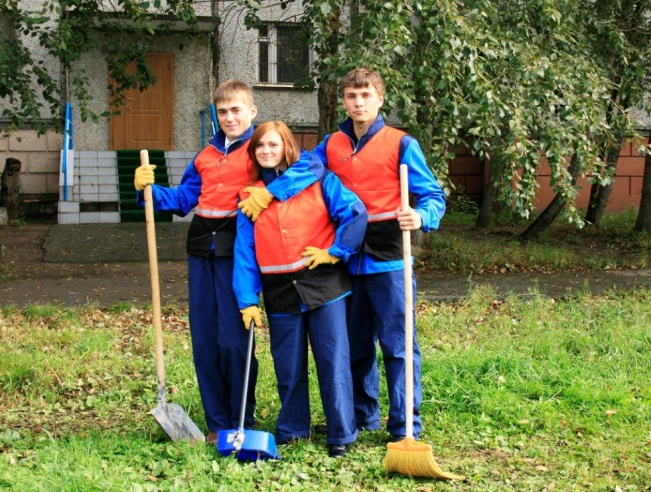 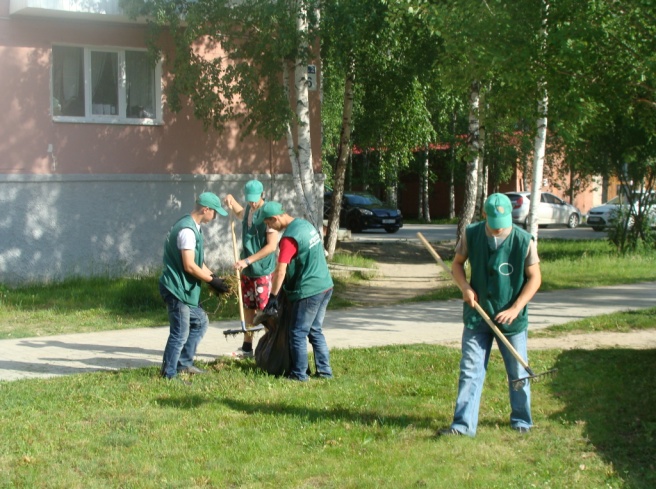 	В соответствии с Федеральным законом от 24 июня 1999 года
№ 120-ФЗ «Об основах системы профилактики безнадзорности и правонарушений несовершеннолетних» служба занятости населения является субъектом системы профилактики безнадзорности и правонарушений несовершеннолетних и реализует свои функции, предусмотренные 
ст. 19 Закона № 120-ФЗ, путём участия в профессиональной ориентации несовершеннолетних, а также содействия трудовому устройству несовершеннолетних, нуждающихся в помощи государства.	Специалисты центров занятости населения автономного округа в первую очередь трудоустраивают несовершеннолетних граждан, находящихся в социально опасном положении или иной трудной жизненной ситуации (далее - нуждающиеся в особой защите государства):	состоящие на учёте в территориальной комиссии;	состоящие на учёте в органах внутренних дел;	несовершеннолетние из неполных, многодетных, малообеспеченных семей, семей безработных граждан, дети-инвалиды, 
дети-сироты и дети, оставшиеся без попечения родителей.	Организация занятости подростков носит межведомственный характер. Казённые учреждения Ханты-Мансийского автономного 
округа – Югры - центры занятости населения при трудоустройстве подростков, нуждающихся в особой защите государства, взаимодействуют с администрациями муниципальных образований автономного округа, органами образования, органами внутренних дел, территориальными комиссиями по делам несовершеннолетних и защите их прав, работодателями.	В течение 2015 года специалисты центров занятости населения принимали участие в заседаниях районных (городских) территориальных комиссий, комлексно-профилактических операциях (например, «Подросток»), семинарах, организовывали выездные мероприятия с использованием «Мобильного центра занятости» для оказания содействия трудоустройству, профконсультационных услуг родителям и их несовершеннолетним детям, достигшим возраста 14 лет. Положительный опыт совместного сотрудничества накоплен у центров занятости населения города Лангепасса и города Урая.Например, в рамках соглашения заключенного между Лангепасским центром занятости и территориальной комиссией по делам несовершеннолетних и защите их прав при администрации города Лангепаса в постоянном режиме происходит обмен информацией о подростках, состоящих на профилактическом учёте, проводятся такие совместные мероприятия, как рейды по неблагополучным семьям, совместная обработка решений комиссии по трудоустройству подростков. В целях реализации мер по профилактике безнадзорности и правонарушений несовершеннолетних, направленных на обеспечение трудовой занятости несовершеннолетних, в том числе нуждающихся в особой защите государства, органами службы занятости населения автономного округа организовано:1) взаимодействие с территориальными комиссиями и ОВД согласно заключенным соглашениям о сотрудничестве, в рамках которых проводится информационное взаимодействие и реализуются межведомственные мероприятия; 2) приоритетное и адресное содействие трудоустройству несовершеннолетним, нуждающимся в особой защите государства.При реализации указанных мероприятий в 2015 году:а) организована работа с 783 несовершеннолетними, состоящими на учёте в территориальной комиссии, в части адресного содействия в трудоустройстве в том числе в части информирования несовершеннолетних и их родителей (законных представителей) по вопросам в области занятости населения.Информирование осуществляется:на заседаниях и рабочих группах органов системы профилактики и безнадзорности несовершеннолетних;путём направления в территориальную комиссию и вручения подросткам раздаточного материала о порядке и условиях получения государственных услуг в области содействия занятости населения (листовки, памятки, буклеты);направления информационных писем-приглашений в адрес несовершеннолетних и родителей (законных представителей);при посещении семьи несовершеннолетнего, находящейся в социально опасном положении.б) органами службы занятости населения осуществлено 47 выездных рейда в семьи, находящихся в социально опасном положении с целью информирования несовершеннолетних граждан и их родителей (законныхпредставителей) о положениях законодательства в области занятости населения, порядке и условиях предоставления государственных услуг органами службы занятости населения.в) 2012 несовершеннолетних, нуждающихся в особой защите государства, трудоустроено, из них:462 человека, состоящих на учёте в территориальных комиссиях по делам несовершеннолетних и защите их прав (88,0 % от общей численности клиентов центра занятости населения указанной категории);438 человек из малообеспеченной семьи (100,0%);429 человек из многодетных семей (98,0%);300 человек, состоящих на учёте в органах внутренних дел (88,0%);254 человека из неполной семьи (99,0%);99 человек из семьи, находящейся в социально опасном положении (93,0%);20 человек относящихся к категории детей-сирот и детей, оставшихся без попечения родителей (78,0%);10 человек, относящихся к категории детей-инвалидов (100,0%).Несовершеннолетние могут неоднократно принимать участие в мероприятии в рамках временной занятости в свободное от учёбы время. Так, Сургутским центром занятости населения во взаимодействии с МАУ по работе с молодежью «Наше время» в рамках временного трудоустройства в свободное от учёбы время трудоустроен 41 подросток, состоящий на учёте в территориальной комиссии по делам несовершеннолетних, из них: 9 подростков неоднократно принимали участие в данном мероприятии (3 - были трудоустроены дважды, 1 - трижды, 5 - трудоустраивались в текущем году 5 раз).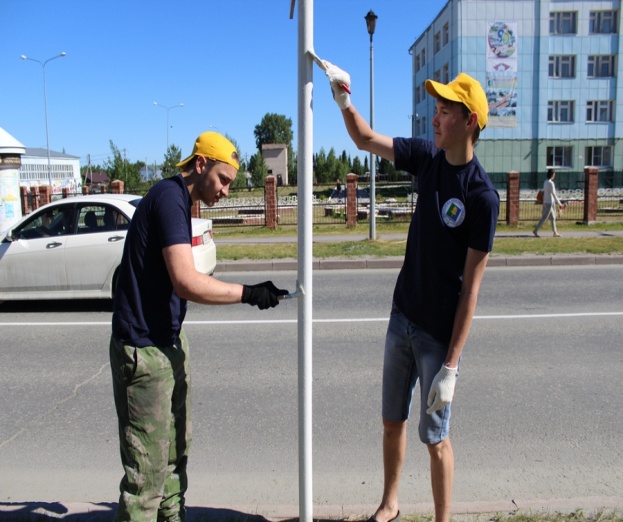 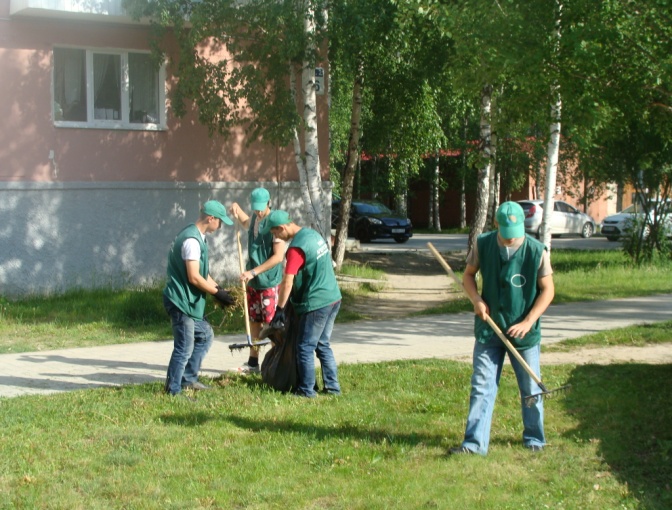 	Государственные услуги по профессиональной ориентации в целях выбора сферы деятельности (профессии), трудоустройства, прохождения профессионального обучения и получения дополнительного профессионального образования получили: 	315 человек из малообеспеченной семьи; 	270 человек из многодетных семей;	209 человек, состоящих на учёте в территориальных комиссиях по делам несовершеннолетних и защите их прав;	135 человек, состоящих на учёте в органах внутренних дел;149 человек из неполной семьи;42 человека из семьи, находящейся в социально опасном положении;31 человек относящихся к категории детей-сирот и детей, оставшихся без попечения родителей;10 человек, относящихся к категории детей-инвалидов.Кроме того, 3 несовершеннолетних, состоящих на учёте в территориальных комиссиях по делам несовершеннолетних; 1 состоящий на учёте в органах внутренних дел; 2 из числа детей-сирот и детей, оставшихся без попечения родителей; 1 из семьи, находящейся в социально опасном положении, направлены на профессиональное обучение (профессии обучения: повар, оператор ЭВМ, кассир, водитель).Показателем эффективности деятельности органов службы занятости населения (как субъекта системы профилактики безнадзорности и правонарушений несовершеннолетних) в соответствии с постановлением комиссии по делам несовершеннолетних и защите их прав при Правительстве Ханты-Мансийского автономного округа – Югры от 20.02.2015 года № 5 является: «Доля трудоустроенных в летний период несовершеннолетних, включенных в Реестр детей и семей, находящихся в социально опасном положении, от общего числа несовершеннолетних, находящихся в социально опасном положении, достигших возраста 14 лет, проживающих на территории муниципального образования». Деятельность по данному показателю оценивается как эффективная, если значение показателя в текущем отчётном периоде не ниже значения показателя за предыдущий отчётный период. По итогам деятельности в 2013-2014 году установлены эффективные результаты по указанному критерию, за исключением города Мегиона, Белоярского и Октябрьского районов.Трудностями в профилактической работе по содействию в трудоустройстве несовершеннолетним гражданам, достигшим возраста 
14 лет, состоящим на профилактическом учёте в подразделениях по делам несовершеннолетних и защите их прав, являются: отсутствие у подростков мотивации к трудоустройству (нежелание работать, подростки не посещают работодателя по выданным центром занятости населения направлениям на трудоустройство, не посещают центр занятости населения для решения вопроса трудоустройства); склонность к нарушению трудовой дисциплины («прогуливают» без уважительной причины работу), и как следствие, нежелание работодателей брать на работу таких работников.Основными профессиями, по которым трудоустраивают подростков являются: рабочий по благоустройству населённых пунктов, рабочий зелёного хозяйства, подсобный рабочий, вожатый, курьер, оператор электронно-вычислительных и вычислительных машин.Средняя зарплата несовершеннолетних участников временного трудоустройства в свободное от учёбы время составляет более 7 тыс. рублей с учётом материальной поддержки от центра занятости населения.Неизменными партнёрами центров занятости населения по организации временной занятости несовершеннолетних являются специализированные  молодёжные учреждения, государственные и муниципальные - предприятия (организации) жилищно-коммунального хозяйства, школы (образовательные, музыкальные, художественные, спортивные и др.), иные образовательные учреждения, лесничества, природные парки, учреждения здравоохранения. Работодателям, организующим временные рабочие места для подростков центром занятости населения  компенсируется  оплата труда подростков и страховых взносов в размере не более 1400 рублей.Наиболее активные работодатели-партнёры центров занятости населения, организующие временные рабочие места для подростков,
в г. Когалыме – Муниципальное бюджетное учреждение «МКЦ «Феникс», 
г. Югорске - МАУ «Молодежный центр «Гелиос», г. Ханты-Мансийске – МБУ «Молодёжный центр», г. Урае - МБУ «Молодёжный центр», в Сургутском районе - МКУ Сургутского р-на «Новое поколение», г. Сургуте - МАУ по работе с молодежью «Наше время», в г. Нягани - МАУ МО «Дом Молодежи», г. Мегион – Муниципальное молодёжное учреждение «Старт»; г. Белоярский - Муниципальное казенное учреждение «Молодежный центр Спутник»; г. Радужном – Муниципальное учреждении городской молодёжный центр  «Вектор М»; г. Советском – Муниципальное бюджетное учреждение Районный центр творчества и ремесел «Шанс».Таким образом, специалистами центров занятости населения проводятся комплексная адресная работа с несовершеннолетними «группы риска» с целью вовлечения их в трудовую деятельность. Принятые органами службы занятости населения меры по содействию трудоустройству несовершеннолетних граждан способствует повышению качества жизни семей несовершеннолетних, формированию у подростков первичных трудовых навыков, трудовой активности, профилактике правонарушений и безнадзорности в молодёжной среде и семейного неблагополучия, оказанию помощи семье несовершеннолетнего в выходе из трудной жизненной ситуации, повышению уровня патриотического воспитания молодёжи. VII. Опыт работы Департамента здравоохранения
Ханты-Мансийского автономного округа – Югры по профилактике безнадзорности и правонарушений несовершеннолетних, жестокого обращения с детьмиЯвляясь одним из субъектов системы  профилактики безнадзорности и правонарушений несовершеннолетних, Департамент здравоохранения Ханты-Мансийского автономного округа – Югры (далее - Депздрав Югры)  реализует систему мер, направленных на  исполнение законодательства по защите и восстановлению прав и законных интересов несовершеннолетних, в том числе и по вопросам сохранения здоровья.В целях исполнения законодательства по защите и восстановлению прав и законных интересов несовершеннолетних, в том числе и по вопросам сохранения здоровья, изданы приказы Департамента здравоохранения автономного округа:от 08.07.2009 года № 281 «Об информировании органами и учреждениями здравоохранения в Ханты-Мансийском автономном округе – Югре о фактах противоправных деяний, совершенных в отношении несовершеннолетних, и иных нарушениях их прав и свобод»;от 03.07.2012 года № 326 «О порядке действий органов и учреждений государственной и муниципальной систем здравоохранения Ханты-Мансийского автономного округа – Югры по выявлению, учету и организации индивидуальной профилактической работы с несовершеннолетними и семьями, находящимися в социально опасном положении и иной трудной жизненной ситуации».В соответствии с указанными документами организуется работа по информированию органов  и учреждений системы профилактики безнадзорности и правонарушений несовершеннолетних о фактах насилий над детьми, нарушения половой неприкосновенности, заражения инфекциями, нарушения прав и законных интересов  несовершеннолетних и  семейного неблагополучия.Также нормативным актом регламентирован ежеквартальный мониторинг травм и фактов насилия над несовершеннолетними. По итогам 2 квартала 2015 года (по данным медицинских организаций автономного округа)  в Югре зарегистрировано 1 377 случаев травм и фактов насилия над несовершеннолетними; из них полученные:в быту – 755 (51,2%);в результате ДТП – 10 (0,8 %);в образовательном учреждении (драки со сверстниками, несчастный случай, спортивная и др.) – 608 (44,2%);укусы животных-4 (0,3%).Из них нанесенные взрослыми (родственники, учителя, сотрудник правоохранительных органов и др.) - 12 (0,9%);полученные в результате противоправных действий сверстников - 69 (5,1%).О всех фактах жестокого обращения с детьми и противоправных действий в отношении них информируются органы опеки и попечительства и органы внутренних дел в установленном порядке.Совершенствуя деятельность по профилактике социального сиротства, безнадзорности, правонарушений и защите прав несовершеннолетних Департамент здравоохранения автономного округа инициировал создание и развитие в системе первичной медицинской помощи специально выделенных   служб,  оказывающих  комплексную, медико-психолого-социальную помощь по проблемам здоровья, обусловленным спецификой подросткового возраста.При детских поликлиниках медицинских организаций автономного округа открыты отделения и кабинеты  медико-социальной помощи детям подросткового возраста, либо помощь указанной категории пациентов организуется в рамках деятельности дошкольно-школьных отделений. Большинство из указанных подразделений медицинских организаций организуют свою деятельность в рамках указанной  инициативы. Активная работа молодежных служб выявила необходимость создания волонтерского движения при медицинских организациях с целью активации молодежного участия в решении их проблем и работающего по принципу «равный-равному». Это  позволило улучшить здоровье молодежи за счет увеличения количества обращений молодежи в медицинские организации и совмещения медицинской и профилактической работы. В настоящее время в автономном округе работают волонтерские бригады на базе медицинских организаций гг.Нижневартовска, Нягани, Сургута, Нефтеюганска, Лангепаса.Также специалисты Депздрава Югры и медицинских организаций  автономного округа во взаимодействии со специалистами московского бюро ЮНЕСКО в 2014 году приняли участие в подготовке  вновь создаваемого сайта для подростков России и СНГ(www.teenslive.info). На указанном сайте, помимо освещения  вопросов здоровья, общения и отношений, представлена информация о существующих в России и других странах клиниках, дружественных к молодежи (далее - КДМ), телефонах доверия для подростков и других ресурсах.Также на созданном сайте, кроме образовательных материалов для подростков, а также информации о КДМ, реализована функция «онлайн-консультирования»: подростки-посетители сайта смогут задать свои вопросы психологу или врачу и получить в короткое время ответ на свой вопрос или же совет/рекомендацию, куда можно обратиться для решения того или иного вопроса.Так как в Югре имеется многолетний успешный опыт реализации инициативы ВОЗ ЮНИСЕФ «Клиники, дружественные молодежи», медицинские организации автономного округа включены в список партнеров созданного сайта, информация о КДМ, действующих на территории Югры, внесена в общий реестр.Правовое просвещение и распространение информации о правах ребенка на охрану здоровья организуется через службы медицинских организаций, оказывающих экстренную психологическую и консультативную помощь, и  проводится по средствам:методических рекомендаций  «Жестокое обращение с детьми: диагностика, коррекция, профилактика», размещенных на сайте Депздрава Югры (www.dzhmao.ru);круглосуточной социально-психологической службы «Телефон доверия» (8-800-101-1212, 8-800-101-1200).Так за 1 полугодие 2015  год зарегистрировано 12 473 обращений в службу «Телефон доверия», из них обращений несовершеннолетних – 2 684 случаев (21 %); за 2014 год  – 11300 обращений, из них обращений несовершеннолетних – 3236 (35,0%).Кроме того  в автономном округе действует горячая линия «Телефон доверия для детей и подростков» (тел. 8-800-200-122), предоставленная Российской Ассоциацией Детских телефонов доверия. Мониторинг числа обращений осуществляется специалистами Департамента социального развития автономного округа.Информация о деятельности службы «Телефона доверия» размещена на сайтах:  hmkpnd.ru. cmphmao.ru, Vk.ru, dzhmao.ru.Используя в пропагандистской деятельности новейшие виды информационно-коммуникационных технологий, специалисты медицинских организаций посредством Интернета активно распространяют и освещают положительные примеры здорового образа жизни. Также специалисты службы медицинской профилактики активно общаются с жителями Югры в популярных социальных сетях посредством созданных сообществ в «Контакте», «Facebook», «Одноклассники», а также в «Твиттере». Такая форма работы позволяет оставаться востребованными.В целях пропаганды здорового образа жизни в первом полугодии 2015 года издано и распространено среди населения 20  наименований печатной продукции общим тиражом 1 064 881 экз., в том числе для детского населения 2 наименования тиражом 200 000 экземпляров. Бюджетным учреждением автономного округа  «Центр медицинской профилактики» ежеквартально готовятся в печать 2 журнала «PRO здоровье» и «Регион здоровье». Журналы распространяются на бесплатной основе в образовательных организациях профессионального и высшего образования. В журналах на постоянной основе публикуются материалы, направленные на пропаганду здорового образа жизни среди детей и подростков, материалы, пропагандирующие семейные ценности, профилактику зависимости и прочие материалы по профилактике неинфекционных заболеваний.В 1 полугодии 2015 года в целях информирования населения подготовлено и показано 74 телепередачи, проведено 186 радиопередач, сделано 96 публикаций в региональной прессе. За указанный период в целях пропаганды здорового образа жизни и информирования населения о факторах риска развития неинфекционных заболеваний организованно 1138 киновидеодемонстраций, проведено 11 круглых столов, 18 выставок и 42 конкурса и викторины. VIII. Опыт работы Департамента образования и молодежной политики Ханты-Мансийского автономного округа – Югры по профилактике безнадзорности и правонарушений несовершеннолетних, жестокого обращения с детьмиМероприятия по профилактике безнадзорности и правонарушений несовершеннолетних в образовательных учреждениях автономного округа реализуются в рамках:Федерального закона Российской Федерации от 24.06.1999 №120-ФЗ «Об основах системы профилактики безнадзорности и правонарушений несовершеннолетних»;Федерального закона Российской Федерации от 29. 12. 2012 № 273-ФЗ «Об образовании».В образовательных учреждениях автономного округа сложилась система профилактической работы по разработке и внедрению в практику программ и методик, направленных на формирование законопослушного поведения несовершеннолетних:реализуются профилактические программы (более 300);внедряются в практику приемы работы, направленные на снижение детской агрессии, формирование позитивного отношения подростков к себе и окружающим;осуществляется индивидуальная профилактическая работа с несовершеннолетними, находящимися в социально опасном положении, совершающими правонарушения или антиобщественные действия;проводятся месячники гражданско-правового воспитания, основные задачи которого заключаются в воспитании гражданского самосознания детей и подростков, привлечении внимания обучающихся к проблемам охраны правопорядка, объединении усилий правоохранительных органов, образования, социальных служб, общественных организаций муниципальных образований в решении задач профилактики правонарушений среди несовершеннолетних.Большую роль в профилактике асоциального поведения несовершеннолетних играет их занятость, в том числе в дополнительном образовании.В ведомстве органов образования в 2014/2015 учебном году в округе действует 61 организация дополнительного образования детей. Количество детей, посещающих организации дополнительного образования отрасли «Образование», составило 78 487 воспитанников. Количество объединений в организациях дополнительного образования – 4 715, в том числе по направлениям:Техническое творчество – 512;	Спортивно техническое – 117;	Эколого-биологическое – 331;	Туристико - краеведческое – 239;	Спортивное – 408;	Художественное творчество – 1 870;	Культурологическое – 141;	Социально-педагогическое и интеллектуальное – 1 097.Также значительную роль в воспитании детей имеет система дополнительного образования, организованная на базе общеобразовательных организаций. Всего в 2015 году в школах округа действует 7 207 кружков, в среднем 23 кружка на каждую школу Югры. Данными формами внеурочной деятельности охвачено 97 554 школьника, 25,8 % занимаются в 2-х и более кружках. С целью получения психологической помощи, профессиональной консультации специалиста по вопросам детско-родительских отношений, отношений со сверстниками, о воспитании и развитии детей, в автономном округе создана служба экстренной - психологической помощи «Детский телефон доверия».По состоянию на 20 августа 2015 года на «Детский телефон доверия» поступило 634 обращения, из них разговоров - 472. С целью информирования населения о деятельности службы разработана рекламная продукция (календари, брелки, магниты, закладки, наклейки на тетради) и размещена реклама о деятельности службы в средствах массовой информации на телевизионных каналах федерального и регионального уровня: «СТС», «Россия 2», «Первый», «Россия 1», «НТВ» (размещен телетекст о деятельности службы) и в информационном журнале «CYTI».На территории 22 муниципальных образований автономного округа на базе образовательных организаций созданы родительские патрули. Такие мероприятия, как совместное патрулирование представителей родительской общественности, педагогов и представителей правопорядка территории микрорайонов, предупреждение в процессе патрулирования родителей и учащихся, находящихся одних на улице в вечернее время о приближении времени наступления «комендантского часа» при участии инспекторов отделения по делам несовершеннолетних, участковыми уполномоченными милиции, членами добровольной народной дружины осуществляются с целью предупреждения причинения вреда здоровью детей, их физическому, интеллектуальному, психическому, духовному и нравственному развитию в Ханты-Мансийском автономном округе - Югре. В течение 2014-2015 учебном году проведено более 8 тысяч профилактических мероприятий с привлечением всех субъектов профилактики безнадзорности и правонарушений несовершеннолетних, общественности и СМИ.Кроме того, по данным на 20 августа 2015 года, на территории всех муниципальных образований Югры действуют добровольные молодежные дружины и отряды правопорядка, на сегодняшний день 27 с общей численностью 226 человек.Важным звеном системы профилактики является работа по организации и развитию детских общественных объединений, позволяющих формировать активную позицию школьников, включение их в социально значимую деятельность.По состоянию на 20 августа 2015 года в Ханты-Мансийском автономном округе – Югре действует 882 детских и молодежных объединений. Общий охват участников составляет 73 840 человек.Профилактика осуществляется посредством проведения различных конкурсов и акций, агитационных пробегов, выставок рисунков, плакатов направленных на профилактику асоциального поведения молодежи. Ежегодно проводятся конкурсы:конкурс программ и проектов организаций, занимающихся профилактикой правонарушений среди несовершеннолетних и молодежи и защите их прав. В 2015 году приняли участие 50 организаций, победители конкурса получили гранты в виде субсидий (общая сумма грантов 200 000 рублей);конкурс вариативных программ в сфере профилактики детского дорожно-транспортного травматизма «Зеленый огонек» среди образовательных организаций. В 2014-2015 учебном году приняли участие 24 образовательных организаций, победители получили гранты в виде субсидии (общая сумма грантов 100 000 рублей).В течение учебного года на базе образовательных организаций проводятся акции, направленные на профилактику безопасности дорожного движения, такие, как: «Внимание дети», «Посвящение первоклассников в пешеходы», «Двухколесная азбука», «Безопасность детей забота взрослых».IX. Опыт работы комиссии по делам несовершеннолетних и защите их прав при администрации города Сургута, в том числе о практике взаимодействия с некоммерческими общественными организациями, молодежными объединениями, волонтерами по профилактике правонарушений среди несовершеннолетних и предупреждению жестокого обращения с детьмиПрофилактика правонарушений и асоциального поведения среди несовершеннолетних в молодёжной среде является одним из основных направлений деятельности органов и учреждений системы профилактики безнадзорности и правонарушений несовершеннолетних города Сургута.Реализация государственной молодёжной политики в городе Сургуте по профилактике правонарушений среди несовершеннолетних и предупреждению жестокого обращения с детьми включает в себя:участие в межведомственном взаимодействии по выявлению, социальной адаптации и реабилитации  детей и молодёжи группы риска; пропаганда здорового образа жизни, распространение информации об опасности наркомании и токсикомании для жизни и здоровья;участие в развитии системы подготовки, переподготовки и повышения квалификации специалистов  по работе с детьми и молодёжью по вопросам профилактики асоциального поведения в молодёжной среде;содействие общественным объединениям, иным организациям, деятельность которых связана с осуществлением мер по профилактике социально-опасных явлений и заболеваний, таких как наркомания.К основным формам поддержки детских и молодежных общественных объединений и организаций, инициативных групп молодых граждан, реализующих проекты в сфере профилактики в молодежной среде, оказываемым комитетом молодёжной политики Администрации города Сургута, относятся: консультационное, информационное и организационное содействие, а также поддержка молодёжных инициатив.С целью развития волонтерского профилактического движения комитетом молодёжной политики Администрации города Сургута с 2012 года реализуется городской молодёжный проект «PROфилактика», целью которого является организация комплекса профилактических мероприятий для детей, подростков и молодежи г. Сургута, а также вовлечение их в волонтерскую деятельность, посредством создания системы взаимодействия всех учреждений города работающих в сфере первичной профилактики (http://vk.com/pro_filaktika).Основные направления проекта:просвещение (просветительская работа среди воспитанников и специалистов учреждений молодёжной политики);проведение массовых городских профилактических акций;организация деятельности регионального отделения общероссийской общественной молодёжной организации «Антинаркотическое волонтёрское движение молодёжи»;мониторинг молодёжной среды.Участники проекта: подростки и молодёжь города в возрасте от 12 до 30 лет. Количество участников проекта – 707 человек, из них актив - 135 человек.В 2014 году проведено 51 мероприятие с общим охватом участников 4016 человек. В 2015 году проведено 5 мероприятий с общим охватом 1457 человек.Основные мероприятия в рамках проекта, проведенные в первом полугодии 2015 года:1) обучающая программа для молодёжи «Основы профилактики злоупотребления психоактивных веществ» (март-апрель) для волонтеров (студентов) Вузов и ССУЗов города (партнеры: КУ ХМАО-Югры «Сургутский клинический психоневрологический диспансер», воспитательные отделы ВУЗов и ССУЗов города), обучено 29 студентов;2) цикл мероприятий «Вся правда о наркотиках» (март-июнь) для воспитанников учреждений сферы молодёжной политики (партнёры: Управление федеральной службы по контролю за оборотом наркотиков, воспитательные отделы ВУЗов и ССУЗов города), охват 223 несовершеннолетних;3) городская акция, приуроченная ко Дню отказа от курения «Я не курю» (май) (партнеры: спортивная школа «Кедр»; фитнес-клубы города: «Мастерская тела Павла Науменко», «Кросс фит – Сургут», «Максимус»), охват 200 чел.;4) городская профилактическая акция «Завяжи», приуроченная ко Дню борьбы с наркоманией и наркобизнесом (июнь) (партнеры: фитнес клуб «Максимус»; КУ ХМАО-Югры «Сургутский клинический психоневрологический диспансер»; волейбольная ассоциация Сургута).С целью максимального количественного вовлечения детей, подростков и молодёжи города, акция проведена традиционно в День молодёжи  в рамках работы «Здоровой площадки» молодёжного фестиваля «ИнтерYes» перед ТРЦ «Сургут Сити Молл» 27 июня с 13.00 до 19.00.Цель акции «Завяжи!»: информирование детей, подростков и молодёжи города о вреде психоактивных веществ, формирование мотивации к  здоровому образу жизни. Символом акции «Завяжи!» традиционно стала атласная лента с надписью «Твоё здоровье – в твоих руках!», которую волонтеры  завязывали горожанам на запястье в знак готовности и желания человека отказаться от различного рода  зависимостей, которые пагубно влияют на здоровье. Волонтеры проекта призывали присоединиться к участникам  и сделать свой «здоровый» выбор, а также раздавали информационные открытки о планируемых мероприятиях.На месте проведения мероприятия был установлен силовой аттракцион «Подними гантели и получи приз!», аттракцион по сдаче норм ГТО, организован турнир по пляжному волейболу. Партнеры проекта – КУ ХМАО-Югры «Сургутский клинический психоневрологический диспансер» организовали консультирование по вопросам зависимости для всех желающих, а также предоставили возможность пройти тестирование на предмет употребления наркотических средств и психотропных веществ.Дети и подростки, принявшие участие в акции, получили подарки с символикой проекта: магниты «Хочешь быть здоровым – будь!», браслеты и надувные подушки для сна в чехлах, футболки, наклейки «Я – не курю!», а также полиграфическую продукцию профилактического содержания (буклеты, лифлеты, брошюры).Акцией «Завяжи!» всего охвачено 727 человек.Особо необходимо отметить организацию и проведение в 2015 году фитнес тренировок на свежем воздухе «PROспорт» в летний период (http://vk.com/prosport_surgut). Цель мероприятия: привлечение подростков и молодежи г.Сургута к занятиям спортом, пропаганда здорового образа жизни, организация активного полезного досуга. Мероприятие было разделено на 2 блока:каждую субботу все желающие могли выбрать себе фитнес-тренировку, учитывая свою спортивную подготовку. Проводили тренировки партнеры проекта - Фитнес клуб «Мастерская тела Павла Науменко»,  Фитнес клуб «BLACKFOX SURGUT | Кроссфит в Сургуте» и фитнес-клуб «Максимус»;каждое воскресенье совместно с партнерами Студенческим спортивным клубом «Асгард» (Сургутское отделение Общероссийской молодёжной общественной организации «Ассоциация студенческих спортивных клубов России») проводились массовые пробежки.В последний тренировочный день месяца проводился конкурс «Спортсмен месяца». Для участия в конкурсе, необходимо было выполнить ряд условий: посещать все фитнес-тренировки по выбранному направлению, выполнить полный объем тренировок согласно индивидуальному плану, разработанному тренерами и улучшить свои спортивные показатели. Победители и призеры определялись среди девушек и юношей в каждой 
из 4-х категорий. Им были вручены фирменные сувениры от проекта «PROфилактика».Всего фитнес-тренировками в летний период охвачено 278 человек.Во взаимодействии с региональной общественной организацией «Чистый путь», а также территориальной комиссией по делам несовершеннолетних и защите их прав при Администрации города Сургута, организован и проведен уже второй Слёт специалистов в сфере первичной профилактики, который продолжает выступать площадкой для обмена практическим опытом работы специалистов в сфере профилактики и выработки совместных решений по повышению эффективности профилактической работы и межведомственного взаимодействия субъектов профилактики (охват 56 чел.).Вся информация о профилактической деятельности, в том числе во взаимодействии с некоммерческими общественными организациями, молодёжными объединениями и волонтерами, а также информация о возможностях организации социально-полезного досуга и занятости размещается в социальной сети «ВКонтакте», на официальном сайте Администрации города, а также на сайтах учреждений сферы молодёжной политики, информационных городских порталах.Таким образом, профилактика правонарушений среди несовершеннолетних представлена несколькими направлениями, ведётся системно во взаимодействии  и партнерстве с некоммерческими общественными организациями, спортивными и досуговыми молодёжными объединениями, студенчеством, волонтерами и отвечает современным потребностям как молодёжи, так и города в целом.Между управлением по опеке и попечительству Администрации города Сургута и Региональным Благотворительным фондом «Подари жизнь»,  Центром поддержки материнства «Моя радость» при храме в честь великомученика Георгия Победоносца заключено соглашение о взаимодействии от 01.08.2014 по следующим направлениям совместной деятельности:обеспечение прав и законных интересов несовершеннолетних, защищенного и благополучного детства, профилактика социального сиротства;привлечение общественности, граждан, проживающих на территории  муниципального образования городской округ город Сургут, к социальному партнерству во имя ребенка, создание системы общественного контроля в сфере обеспечения и защиты прав детей;организация выявления несовершеннолетних и семей, находящихся в социально опасном положении и иной трудной жизненной ситуации, индивидуальной профилактической и реабилитационной работы по защите прав ребенка и сохранению для него кровной семьи, оказанию мер поддержки социально уязвимым категориям граждан;внедрение эффективных технологий социальной работы, предполагающей опору на собственную активность людей, предоставление им возможности участвовать в решении своих проблем наряду со специалистами, поиск нестандартных экономических решений.Совместно с представителями Центра поддержки материнства «Моя радость» сотрудники органов опеки и попечительства при осуществлении полномочий по выявлению и учету детей, права и законные интересы которых нарушены, обеспечивают защиту прав ребенка,  в том числе от жестокого обращения, проводят работу с родителями по сохранению ребенку кровной семьи. Наряду с учреждениями социальной защиты населения в Центре временно пребывают  в период реабилитации и разрешения трудной жизненной ситуации православные семьи и семьи мусульман, нуждающиеся в поддержке, обратившиеся за помощью в православную церковь. Независимо от вероисповедания, благотворительная помощь и социальное сопровождение оказываются  в полном объеме.В целях привлечения общественности к проблеме жестокого обращения с детьми управление по опеке и попечительству  Администрации города Сургута в ведомственном журнале «Семейный вопрос» (в августе 2015 года выйдет третий номер журнала) публикует статьи, разъясняющие широкому кругу читателей обязанности физических и юридических лиц по защите прав ребенка. В очередном выпуске журнала  будет опубликована статья под названием: «Жестокое обращение с детьми. Защита, профилактика и ответственность».Общеобразовательные организации города Сургута по вопросу профилактики правонарушений несовершеннолетних сотрудничают со следующими некоммерческими общественными организациями:Региональной общественной организацией «Чистый путь», Центром практической психологии «Гармония»;Региональным отделением Общероссийской общественно-государственной организации «Добровольное общество содействия армии, авиации и флоту России»;общественным движением «Матери против наркотиков»;Региональным благотворительным фондом «Подари жизнь»;городской общественной организацией ветеранов войны, труда, Вооруженных сил и правоохранительных органов;Региональной общественной организацией ветеранов войны в Афганистане «Саланг»;некоммерческой организацией Казачье общество «Станица  Сургутская»;общественной организацией «Православный просветительский центр «Кирилл и Мефодий».Сотрудничество осуществляют 85 % общеобразовательных организациях в рамках планов по внешкольной внеклассной воспитательной работы, заключения двухсторонних соглашений, совместных утвержденных программ, проектов. Мероприятия организованы в следующих формах: беседы, классные часы, круглые столы, конкурсы, спортивные мероприятия, акции, митинги. Средний охват учащихся, участвующих в мероприятиях, проводимых общественными некоммерческими организациями в рамках взаимодействия, составляет 93 %.Наиболее тесное сотрудничество общеобразовательные организации осуществляют с Региональной общественной организацией «Чистый путь», Центром практической психологии «Гармония».  С 2013 года департаментом образования совместно с Региональной общественной организацией «Чистый путь», Центром практической психологии «Гармония» было организовано обучение социальных педагогов, психологов, классных руководителей, заместителей директоров по внешкольной внеклассной воспитательной работе в 8 образовательных учреждений (МБОУ СОШ № 8, 19, 32,15, 20, 26,29, МБВ(с)ОУО(с)ОШ № 1). Общий количественный охват - 60 человек. По результатам семинаров разработаны и реализованы проекты и профилактические программы:МБОУ СОШ № 15 проект «Диалог»; МБОУ СОШ № 20 программа «Твой выбор» (5-9 класс); МБОУ СОШ № 26 программа «Здоровый образ жизни – моя жизненная позиция»; МБОУ СОШ № 29 проект «Путь к себе…» (3-6 класс);МБОУ СОШ № 8 им. А.Н. Сибирцева проект «Непотерянное детство»;МБОУ СОШ №19 проект «Скажи здоровью – Да»;МБОУ СОШ № 32 проект «Семья и школа. Профилактика аддиктивного поведения»;МБВ(с)ОУО(с)ОШ № 1 «Досугово - волонтерская деятельность (ДВД) в вечерней школе». В период летних каникул 2015 года для воспитанников лагерей с дневным пребыванием детей реализован проект «Летняя школа ДОСААФ» разработанный департаментом образования Администрации города совместно с Региональным отделением Общероссийской общественно-государственной организации «Добровольное общество содействия армии, авиации и флоту России» направленный на формирование навыков безопасного поведения на улицах города.В рамках проекта учащиеся систематизировали знания правил дорожного движения, показали умения безопасного управления велосипедами, прошли компьютерное  тестирование. Общее число участников данного проекта – около 200 человек. X. Опыт реализации проекта «АРТ- терапия или ТЕАТР КАК  ПРИСТАНЬ СПАСЕНИЯ» (о том, как в народном театре «Мираж» города Когалыма работают с трудными подростками, пожилыми людьми и семейными парами)Таинственный рой сновидений                                                                                  Овеял расцвет наших дней.Ребенок – непризнанный гений                                                                                Средь буднично серых людей.                                                                              М. ВолошинГлава 1. Как все начиналось.Театр, как арт-терапию, используют чаще всего в работе с людьми, у которых физические и психические  недуги. А вот, как с помощью театрального искусства исправлять нравственные вывихи, я себе не могла и представить. И, уж тем более, не могла знать, что именно этим однажды займусь. Все случилось после того, как комитет по борьбе с наркотиками заказал  поставить пьесу о проблеме подростков, склонных к употреблению наркотиков и правонарушениям.Будучи драматургом и режиссером своего авторского театра «Мираж»,  я и раньше работала с подростками. Но с обычными, чаще с одаренными, без всяких криминальных наклонностей. А тут, написав пьесу (тему и героев взяла из материалов комиссии по делам несовершеннолетних, членом которой я являюсь уже более 20 лет), поняла: для постановки пьесы нужен особый контингент. «пай»-девочками и «пай»-мальчиками здесь не обойтись. И я пошла на этот эксперимент. Набрала специально для проекта группу подростков, многие из которых не раз проходили через комиссию по делам несовершеннолетних. Кто за избиение своих сверстников, кто за кражи, кто за вымогательство. Например, Саша Ш. запустил в учителя литературы стул, будучи не согласным с ней за оценку. Были и начинающие токсикоманы. В общем, особый контингент. Всего подростков набралось 36. Как заинтересовать их театром, а главное удержать этот интерес на протяжении всего проекта, а впоследствии, может быть и всей жизни? Задача не из легких. Но меня успокаивало то, что пришли все они добровольно после соответствующей беседы и приглашения. Так что никакой «принудиловки» и «обязаловки» для них не было. Уйти они могли в любую минуту. Я сказала им об этом сразу, понимая, что насильно такие вещи, как театр, не привить.Итак, эксперимент начался. Но начался он не с рутинной работы, к которой они не очень-то и привыкли, но которая часто требуется в театре, помимо творчества, когда надо одно и то же отрабатывать часами и днями. Началось все с общения, специальных игр и тренингов, которые пробуждают у людей интерес друг к другу. Главное - заинтересовать их пока не столько в проекте по созданию спектакля (они очень смутно представляли, что это такое, да и я еще пока не могла представить, во что это выльется). Главное - заинтересовать их друг в друге. Первые дни они шли  в театр общаться. Здесь, оказывается, можно очень неплохо и весело провести время, посмеяться, поиграть. Пришлось делать все, чтобы этот интерес друг к другу  не только не угасал, но и возрастал. Для этого проводились специальные  игры, многие из которых стали для них неким стимулом – прийти еще раз и доиграть, обыграть, доказать, что ты на что-то способен. Уже потом, после каждой репетиции я  обещала, что обязательно поиграем, но с условием, что репетиция пройдет успешно. Надо было видеть, как они одергивали друг друга и  поддерживали, только бы потом всем вместе поиграть в новую игру или завершить старую. Я вдруг открыла для себя простую вещь: эти дети, как правило, из неблагополучных семей, попросту не успели наиграться, детство для многих из них оборвалось слишком рано. А взрослая жизнь, куда они из-за условий  в семье, было устремились, обходилась с ними слишком жестоко. И они вынуждены были отвечать на это агрессией. Вот и нужно было эту агрессию направить в нужное русло. Так Катя З., которая часто распускала руки и была не раз наказана за избиение сверстниц, получила роль, в которой всю свою отрицательную энергию выбрасывала сполна. А Саша Ш., который в первые дни слишком много и грубо разговаривал на репетициях и даже распускал руки, получил задание: отвечать за порядок на репетициях и в перерывах. Надо было видеть, с каким азартом он принялся исполнять, может быть, первое такого рода ответственное поручение. Ведь из училища он был исключен! К слову сказать, Саша был на грани того, чтобы не попасть в тюрьму. Однако успешно закончил наш проект (хотя было всякое, не раз убегал в злости на кого-нибудь с репетиции, но каждый раз возвращался). Он не попал в тюрьму, а по моему личному поручительству был восстановлен в училище, потом ушел в Армию. Вернулся, устроился на работу, воспитывает младших брата и сестру, и до сих пор приходит а нам в театр, помогает звукорежиссеру, сидит на репетициях.Но вернемся к проекту. Один из главных моментов, которые я для себя обнаружила во время работы с  трудными подростками - их готовность делать все: играть, переносить декорации, гладить костюмы. Они и раньше были готовы, только вот в них до этого почти никто не верил. Скажу честно, тоже не совсем верила, что из моей авантюрной затеи может что-то получиться. Слишком уж многие считали этих детей безнадежными. Они сами поверили друг другу и в себя, а моя задача была сделать все, чтобы  вера эта не угасала. Надо было видеть, как искали они одного  подростка из  не пришедших на репетицию. Ведь он мог их всех подвести. Нашли, парень оказался в больнице (подрался). Как же они все уговаривали его, требовали, угрожали, чтобы он хотя бы на время проекта никуда не ввязывался. Много чего интересного было во время репетиций. Ведь они практически ничего не умели. Даже шагать в ногу, говорить текст хором приходилось  часами, неделями. Но надо было видеть их глаза, когда у них что-то получалось, как они были горды за себя. Но главная их победа была впереди! Этот проект, а именно спектакль «Черный свет Белой ночи» получил не только признание зрителей (это был самый популярный спектакль за все время существования нашего театра, ведь на своих пацанов шли смотреть такие же пацаны и как смотрели!). А потом победа на окружном фестивале Театральная весна в Нижневартовске. После того, как объявили, что наш спектакль стал Лауреатом первой степени, ребята все вскочили  со своих мест, стали обнимать друг друга. Многие из них плакали. Это были первые слезы счастья от настоящей победы! Участие в телевизионном фильме, который был снят по спектаклю, публикация в центральной прессе. Нет, они не «зазвездились». Ведь для многих – это был последний школьный год или год в училище. Они просто запомнили это время, время, когда они что-то смогли создать в этой жизни и подарить радость от своего созидания другим. Многие из них, которых я часто встречаю, до сих пор говорят, что это были самые лучшие дни в их жизни. У каждого из них по – своему сложится судьба, но то счастье, которое им подарил театр, они вряд ли когда-нибудь забудут. Театр, с его игровой стихией, с возможностью объединять в единую команду и совместно добиваться результата, с особой магической атмосферой, где  проживать  страсти можно на сцене и не обязательно  в жизни,  этот театр пришёл им на помощь, стал для них спасением. А еще музыка, которая волнует и будоражит и заставляет мечтать о лучшем. А костюмы, декорации, в которых ты вдруг проживаешь какую – то еще одну жизнь, совершенно другую, хотя и похожую на твою, но без всяких отрицательных последствий для тебя. А зритель, который смотрит на тебя в восхищении и аплодирует тебе в благодарности. Все это и есть составляющее театральной АРТ-терапии. Всего этого мои ребята были раньше лишены. И, получив это сполна, ощутили себя нужными в этой жизни. А это, может быть, и есть самое главное, ради чего  все мы живем.Глава 2. Продолжение.                                                   Воспитание детей – рекордно сложное занятие,                                                                                                 самое запутанное из всех видов творчества.Это творение живых характеров, создание необыкновенно сложных микромиров, а для такого творчества нужна и глубокая интуиция, и глубокие знания. К воспитанию детей стоило бы относиться как к самой важной из земных профессий.Ю. РюриковИтак, начало было положено, а дальше нужно было продолжать  работу в этом направлении. Я уже не имела права бросать начатое дело. Ведь оно дало свои результаты. Следующий  проект о проблемах подросткового возраста мюзикл «Гуд- бай, Антилопа!» получил Грант Первой степени в конкурсе вариативных программ комитета молодежной политики Югры. Задачами нового стало: возбудить в подростке живое чувство, непосредственное восприятие жизни, пробудить фантазию, научить творчески мыслить, свободно ощущать себя среди своих сверстников, познать себя через искусство, через процесс творческого созидания. Данный проект предусматривал работу в направлении не просто театра, а театра, который в тебе. Открыть в себе этот мир, познать его, привнести свой талант в общее дело и сделать это в отношении не только благополучных ребят, а ребят с улицы. Мюзикл предполагал включение детей и подростков из разных творческих коллективов (вокальных, театральных, хореографических – всего 56 человек), то есть уже зарекомендовавших себя, но с условием освоения детьми новых жанров, чтобы доказать, что каждый ребенок талантлив от природы и не только в театральной сфере деятельности, но и в хореографической, вокальной, цирковой.Проект совмещал синтез разных жанров. Так дети из танцевальных ансамблей «Антре» и «Фламинго» осваивали вокальное и драматическое искусства, дети из студии «Созвучие» – хореографическое и драматическое, а дети из театра «Мираж» – вокальное и хореографическое. Но это вовсе не значит, что участники проекта были сплошь «сложные» дети. Трудные на сей раз составляли лишь 20-30 % от всех участников и реализовали проект, что называется, на равных со всеми.  Важно  было  не сконцентрировать в одну группу одних  трудных, а сделать все возможное, чтобы те и другие были вместе, участвовали в одном общем деле, учились чувству коллективизма, ответственности, добросовестности, поддержке и, в конечном счете, такому чувству, как любовь к театру и друг к другу. Важно было одних подключить к другим и показать, что в единой связке, когда  результат общий и все в единой команде, можно достичь очень многого. Когда победа не делится на тех и других, она одна. И надо стараться, чтобы ты был на уровне и  не подвел. Поверить в себя и увидеть, что рядом трудятся такие же в сущности дети и доказать себе и другим, что  ты ничуть не хуже. Как верно говорил А.С. Макаренко: «Правильное воспитание может быть организовано путем создания сильных коллективов. Только организуя коллективы, мы создаем условия для функционирования системы воспитания в школе». Это был уже другой уровень воспитания. И он тоже дал свои плоды. Мюзикл был показан в городе семь раз при полных аншлагах зала в 500 зрителей. Главное достижение – ребята почувствовали себя нужными в этой жизни.Глава 3. Новый проект «Осторожно: подросток!» - спектакль 
«Пай»-девочки», созданный на основе документальных судебных очерков 
о подростках.Новый проект создавался с учетом не только актеров-участников, но и зрителя. Чем сегодня можно удивить молодого зрителя (а удивить его нынче все сложнее), дабы заставить постигать уроки, необходимые для формирования  его сознания и психики? Ведь форма просто «словесного вливания» в умы подросткового поколения нынче воспринимается без энтузиазма, а то и с чувством протеста. Как заставить молодых людей поверить в то, во что уже верится с трудом и через это пережить чувства, ранее может быть непережитые? Наконец, что нужно сделать и как это сделать, чтобы молодые люди научились молча смотреть, тихо внимать и сильно переживать? А главное сочувствовать и сопереживать? Опыт предыдущих спектаклей («Черный свет Белой ночи» по проблемам наркомании, завоевавший четыре награды и приз зрительской симпатий, а также мюзикл «Гуд бай, Антилопа!», получивший Грант I степени на конкурсе вариативных программ и получивший премию «Событие» - 2005), подсказал нам, что в области формы мы на верном пути. Слова, музыка, свет, пластика, массовые сцены с участием большого количества подростков (35 и 56 человек), образный язык спектаклей, использование стихотворных жанров сделали свое дело. Зритель был завоеван. Мы попытались найти острый современный язык, который понятен и интересен молодежи. Вот почему острой необходимостью стало продолжить работу в этом же направлении, но уже на более высоком уровне, с участием большего числа подростков, с освоением другого жанра, чтобы доказать, что каждый, пусть самый сложный подросток талантлив. Достаточно дать ему возможность реализовать себя, почувствовать, что он может достичь при желании и труде, способности отдать свое личное время на действительно серьезное дело, связанное с искусством и с его собственной жизнью одновременно. Однако, в предыдущих пьесах мы коснулись лишь части проблем, которые волнуют молодежь. Много других еще требовали освещения и своего решения. Как члену комиссии по делам несовершеннолетних с 20-летним стажем, редактору подростковой газеты «Выбор» и руководителю подростковой театральной студии,  мне, как никому, были хорошо известны эти проблемы. Вот только ряд из них: уходы из дома; нежелание учиться; употребление спиртных напитков и раннее приобщение к курению; половая распущенность; агрессивность; непонимание между подростками и родителями, подростками и учителями.Так возникла идея документальной пьесы о девочках-подростках, чья жизнь оказалась изуродована равнодушием взрослых.История, вошедшая в пьесу «Пай»-девочки», произошла в г.Когалыме в 1998г. Когда  две 15- летние девочки убили свою сверстницу. Меня как журналиста, как человека и как мать очень сильно взволновала эта история. Я долго разбиралась во всех перипетиях, разговаривала с героинями очерков, с их родителями, учителями. Материала накопилось гораздо больше, чем могли вместить в себя два газетных очерка (очерки «Ударом в сердце» и «Две Татьяны» были опубликованы в газете «Выбор» № 1,2 за 1998г.,  и имели большой резонанс в городе). Эмоции, пережитые в момент сбора и написания материала, требовали дополнительного выхода, волновали, будоражили, заставляли что-то предпринимать, действовать. Все время казалось, что можно было повернуть события вспять и предотвратить трагедию. Так пришла мысль о создании пьесы. Работать над пьесой я начала в 2000 году. И все шесть лет то оставляла, то возвращалась к рукописи. Ни одна пьеса не заняла столько сил и не всколыхнула во мне столько эмоций, как эта. И не только потому, что сама я вырастила двух дочерей (одной  сегодня 27 лет, другой – 23 года), а еще и потому, что в моем театре много девочек-подростков. С самыми трудными из них я встречаюсь на комиссии по делам несовершеннолетних.Можно ли было предотвратить преступление? Можно ли было сохранить жизнь одной из девочек и не искалечить двум другим? Каждая строка в пьесе об этом, за каждым диалогом и монологом этот вопрос, потому что каждый из нас ответственен за то, что происходит с нашими детьми.Долгая работа над пьесой связана еще и с тем, что нужно было найти необходимый тон, создание определенной атмосферы, где не должно было быть ни строчки лжи. Даже вымысел должен был быть художественно оправдан.Пьеса должна взорвать пространство. Но не через крик и пафос, а через обыденность произошедшего, через тихое, чуть ли не повседневное, убийство. Когда виноваты все, а отвечает одна и платит за это своей жизнью. По прочтении пьесы читатель должен задуматься о том, что происходит в обществе, в семье, когда такое преступление становится  возможным.Не случайно большая роль в пьесе отведена родителям, основным виновникам в судьбе детей. Они намеренно очень похожи между собой, у них почти нет индивидуальности. И это осознанный авторский прием, когда одинаковая безликость, равнодушие, порочность родителей порождают преступление детей.Поиск определенной формы и содержания заставил автора проекта начать работу по разработке новых способов и методов в работе будущего спектакля, который бы сумел:избежать банальностей,  избитых фраз и мизансцен;привлечь к спектаклю не только зрителей старшего поколения, но и молодежь;воспитать лучшие качества (ответственность, долг);вызвать нужные эмоции у зрителей (сопричастность, сочувствие, сострадание);научить мыслить образами, символами, метафорами: видеть за
фактами – явление, за событиями – проблему.И снова наш проект выигрывает Грант первой степени в конкурсе вариативных программ комитета молодежи Югры. И снова через актерские тренинги, репетиции, игры по развитию речи и пластике, через музыкальные занятия ребята постигали новое для себя дело – мастерство актера. Спектакль был  поставлен с участием подростков, в том числе трудных. Показан в школах города и на общегородском родительском собрании. На фестивалях спектакль получил несколько дипломов. В том числе за «Лучший спектакль острого социального значения».  Пройдя, сложный этап работы по подготовке к спектаклю, и его успешной реализации, познав успех, подростки стали осознавать, как нелегок путь творческих исканий, путь, сопряженный с большими трудностями, которые они должны преодолевать.Глава 4. Создание проекта «Театр как пристань спасения».В 2011 году в жизни  народного театра «Мираж» произошло большое событие: нам выделили свое помещение (сейчас заканчивается работа по реконструкции).  Стало понятно, что  театр должен выйти на новую ступень развития. Так появился  проект «Театр как пристань спасения».Проект «Театр как пристань спасения» не имеет аналогов в связи с тем, что обычный театр ставит другие задачи. Кроме того, наш проект предусматривает показы спектаклей, создание духовного и эстетического центра на базе театра по оказанию помощи людям различных  социальных групп города, начиная от незащищённых детей из неблагополучных семей и трудных подростков до людей пенсионного возраста. Театр становится своеобразной формой работы с населением по его реабилитации и спасению от духовной деградации средствами АРТ-терапии. XI. Опыт работы города Лангепаса по профилактике  безнадзорности и правонарушений несовершеннолетних, жестокого обращения с детьми, о практике взаимодействия с общественными и молодежными объединениями, волонтерамиОдним из приоритетных направлений развития современного общества является воспитание законопослушного, инициативного молодого поколения. В связи с этим в городе Лангепасе разработан и реализуется целый комплекс мероприятий, программ и проектов. С целью профилактики противоправного поведения несовершеннолетних, организовано проведение лекций, бесед, «круглых столов», видеолекториев, правовых игр, тренингов, индивидуальных консультаций, экскурсий, тематических акций и других мероприятий. Ежегодно в течение 14 лет проводится городской месячник правовых знаний «Подросток и закон», в рамках которого также реализуется целый комплекс мероприятий, направленных на предупреждение противоправного поведения несовершеннолетних. В данных мероприятиях задействованы специалисты комиссии по делам несовершеннолетних и защите их прав, отдела опеки и попечительства, управления образования и молодежной политики, педагоги, работники культуры и спорта, психологи, медицинские работники, специалисты службы медико-социальной помощи семье и детям при городской больнице и службы правового сопровождения семьи ЛГ МАУ «Центр по работе с детьми и молодежью «Фортуна», специалист духовно-нравственного центра «Наследие», сотрудники ОМВД России по городу Лангепасу, работники Лангепасского городского суда и прокуратуры города Лангепаса.  В образовательных организациях проводятся тематические классные часы, лекции, беседы, просмотр и обсуждение фильмов и видеороликов по профилактике правонарушений, в том числе связанных с употреблением алкогольной продукции, предупреждению употребления несовершеннолетними табака, наркотических и токсических веществ, насвая. Данные мероприятия проводятся с участием медицинских работников, специалистов комиссии по делам несовершеннолетних и защите их прав и сотрудников полиции, как для учащихся, так и для их родителей.Практикуется проведение лекций врача-нарколога с учащимися, просмотр и обсуждение фильмов из цикла «Общее дело». По заказу комиссии по делам несовершеннолетних и защите их прав на телеканале лангепасского телевидения транслировались социальные ролики и видеосюжеты по вопросам  профилактики детского алкоголизма и пьянства, совершения преступлений и правонарушений несовершеннолетними, недопущения реализации несовершеннолетним алкогольной продукции, пива и напитков, изготавливаемых на его основе. За счет средств комиссии по делам несовершеннолетних и защите их прав изготовлено несколько баннеров на вышеуказанную тематику.  На постоянной основе в городской общественно-политической газете «Звезда Лангепаса» публикуются материалы профилактической направленности. Регулярно выходят в свет тематические страницы «Тусовка» и «Спортивный калейдоскоп», ориентированные на молодежную аудиторию, в том числе на профилактику вредных привычек, пропаганду здорового образа жизни среди населения города.В рубриках «Подросток и закон», «Закон и мы», «Семейное воспитание», «Профилактика детской безнадзорности», «Зона особого внимания КДН», «Родительское собрание» и пр.  опубликован ряд статей, направленных на профилактику подростковой преступности, правонарушений, наркомании и алкоголизма среди детей и подростков: «Ночь, улица, опасность, дети…», «Разговор в семье», «Уголовная ответственность за продажу алкоголя детям», «Профилактика алкоголизма в подростковой среде», «Комиссия по делам несовершеннолетних и защите их прав информирует…», «Не сотвори ребенку зла!» (об  ответственности за преступления, совершенные подростками и в отношении несовершеннолетних) и т.д. Материалы для печати предоставляются как специалистами комиссии по делам несовершеннолетних, так и представителями субъектов системы профилактики.С целью воспитания детей и молодежи в духе миролюбия и добрососедских отношений, формирования у молодого поколения уважительного отношения к представителям других национальностей, их традициям, обычаям и культуре, основанных на взаимодействии с национальными, религиозными, общественными объединениями, на протяжении 6 лет осуществляются партнерские взаимоотношения каждого образовательного учреждения с той или иной общественной национальной организацией:ЛГ МБОУ «СОШ №1» – с ГОО татаро-башкирского народа «Якташлар»;ЛГ МБОУ «СОШ №2» – с ГОО белорусского народа «Белая Русь»;ЛГ МБОУ «СОШ №3» - с ГОО азербайджанцев «Азери»;ЛГ МБОУ «СОШ №4» – с ГОО казахского и киргизского народов «Тамаша»;ЛГ МБОУ «СОШ №5» – с ГОО украинского народа «Пэрэвэсло»;ЛГ МБОУ «Гимназия №6» – с ГОО «Русский дом»;Лангепасский политехнический колледж - с ГОО народа Дагестана «Единство»;Лангепасский нефтяной техникум – с ГОО вайнахского народа «Вайнах».Проводятся совместные творческие встречи, праздничные концерты, реализация новых интересных проектов. Так же представители ГОО участвуют по приглашению и в школьных Советах профилактики. Председатели диаспор участвуют во встречах с подростками, которые были замечены в асоциальном поведении, проводят с ними и их родителями профилактические беседы. В случае необходимости приглашаются на заседания комиссии по делам несовершеннолетних и защите их прав. Спектр мероприятий многообразен, постоянно совершенствуются формы взаимодействия. Несовершеннолетние, состоящие на профилактическом учете, активно привлекаются к участию в досуговых мероприятиях школьного и городского уровня. В рамках школьного фестиваля «В семье единой» реализуется творческий проект – открытый  фестиваль  инсценированных сказок «Сказки бабушки «Аннэ» (сказительницы A.M. Коньковой)». В данном фестивале на основании заключенного соглашения принимает  участие и общественная организация «Спасение Югры» автономного округа. ГОО «Русский дом» принимает участие в школьном мероприятии, посвященном Дню славянской письменности и культуры (День святых Кирилла и Мефодия). Новой формой духовно-нравственного воспитания в ЛГ МБОУ «СОШ №2» является реализация в текущем году проекта «Моя семья. Моя школа. Мой город». Основная идея - привлечение младших школьников к изучению культуры и истории своих семей, школы, родного города. В ЛГ МБОУ «СОШ №3» организованы  театрализованные  постановки ГОО «Шонкар», где школьники знакомятся с обычаями, традициями, обрядами башкирского народа. В ЛГ МБОУ «СОШ№4» реализуется проект «Каравай дружбы» с участием представителей ГОО казахского народа. Кроме того, Лангепасское городское казачье общество задействовано и продолжает активную работу по организации деятельности кадетских классов с казачьим компонентом ЛГ МБОУ «СОШ №4». С их участием запланирована организация дополнительных  компонентов данных классов (хopeoграфия, строевая подготовка, факультатив «История казачества» реализуется в школе с привлечением представителей данного общества). Также казаки инициируют участие школьников в творческих конкурсах «Славься казачество!», «Моя малая Родина», «О казаках замолвите слово!». На базе Центра спортивной и военно-патриотической подготовки детей и молодежи совместно с Лангепасским городским казачьим обществом запланировано проведение в текущем учебном году кинолектория на тему: «История казачества Сибири». В гимназии №6 реализуется проект преподавателя Воскресной школы Л.Г. Синициной «Беседы о сквернословии» (для обучающихся и родителей). В процессе уроков обсуждаются темы, посвященные духовным ценностям и общечеловеческим добродетелям. В ЛГ МАДОУ «ДСКВ №7 «Филиппок» реализуется проект «Диалог маленьких сердец», направленный на формирование у детей старшего дошкольного возраста основ межнациональных и межэтнических отношений, формирование чувства любви к Родине, уважения к близким на основе изучения национальных культурных традиций. К данному проекту также привлекаются представители городских общественных организаций. В ЛГ МАДОУ «ДСОВ №5» началась реализация проекта «Казачьему роду нег переводу», в рамках которого в сентябре планируется организация казачьей ярмарки.  В ноябре текущего года в ЛГ МАДОУ «ДСОВ №2 «Брусничка» планируется совместное мероприятие с ГОО казахского и киргизского народов «Тамаша», посвященного Дню народного единства. Хочется отметить, что эта дата широко отмечается во всех образовательных организациях. В этот день в каждом образовательном учреждении пестрят национальные костюмы, оформляются выставки рисунков, атрибутики, представители национальных диаспор знакомят обучающихся и воспитанников со своей культурой и традициями.Также в рамках празднования Дня единства, в ноябре 2015 года, запланировано проведение VII городского фестиваля дружбы народов «Молодежь - в семье единой!», который на одной площадке в творческом порыве объединит взрослых и детей всех народностей, проживающих на территории Лангепаса.Образовательные организации оказывают поддержку и помощь, а также принимают активное участие в открытых мероприятиях городских общественных организаций.Значительный вклад при взаимодействии с общественными организациями города оказывает духовно-нравственный центр «Наследие», который в текущем году начал реализацию нового проекта - Цикл встреч с интересными людьми. Дети и подростки, участвуя в этом проекте, имеют возможность почувствовать себя причастными к решению насущных проблем, высказать свое мнение и услышать других. Также в образовательных учреждениях проводятся уроки нравственности с участием священнослужителей местного православного храма, представителей лангепасской Соборной мечети. Большую роль в вопросах воспитания детей и молодежи играет Центр национальных культур, где разработан ряд направлений и проектов, которые уже сегодня успешно реализуются с привлечением образовательных учреждений: дни национальных культур, тематические круглые столы с участием руководителей и членов ГОО, выставки и выездные мероприятия. Одной из форм работы специалистов Центра является проведение экскурсионных программ для обучающихся образовательных учреждений. Так, в рамках экскурсионного проекта «Под солнцем Югры», разработаны следующие темы: «Легенды и сказки народов Лангепаса о дружбе» (программа для уч-ся 3-5 классов), «У нас на всех одна Победа» (4-7 классы), «Мудрость народов, сохраненная в веках» (6-9 классы). В ходе экскурсий дети узнают, какую уникальную роль сыграли в истории и культуре все народы,  учатся распознавать мудрость и уникальность каждого из них. Для подростков старше 14 лет избрана другая форма работы. Для молодежи из числа национальных общественных организаций силами председателей данных ГОО проводятся  совместные круглые столы в рамках проекта «Мир и единство в молодежной среде», а также организована индивидуальная работа, подписан Манифест дружбы молодежи Лангепаса, составленный всеми учащимися города. Один раз в квартал Центр национальных культур планирует организацию и проведение обсуждений тематических театральных постановок и видеозарисовок. На базе Центра «Фортуна» работают два самостоятельных театральных коллектива - театр-студия «Форс-мажор и детский национальный театр-студия формата «люди-куклы» - «Кошкин дом». Также один раз в два месяца на базе ЦНК проводятся встречи молодежи с представителями официальных конфессий, в рамках которых представители духовенства, активисты православной и мусульманской общин города разъясняют отношение религии к единству, миру, согласию, толерантному отношению к представителям других вероисповеданий.Особое внимание в вопросах воспитания молодежи направлено па студенческое сообщество Лангепасского политехнического колледжа. Многообразие национального состава ЛПК, порой невысокий уровень адаптации некоторых студентов, явились веской причиной для того, чтобы Центр национальных культур  совместно с национальными городскими общественными объединениями подключились к профилактической работе с «трудными» студентами и стоящими на профилактическом учете. Также большую роль в столь важном вопросе воспитания молодого поколения играют представители ГОО «Ветеран», «Боевое братство», «Возрождение репрессированных». Данные городские общественные объединения принимают активное участие в мероприятиях образовательных учреждений, будь то праздничные концерты или памятные даты истории нашей страны. ГОО оказывают помощь в организации деятельности Музея Боевой славы им. П.Хохрина на базе ЛГ МБОУ «СОШ №3» и Музея Боевой славы Центра спортивной и военно-патриотической подготовки детей и молодежи.Кроме того, в городе Лангепасе осуществляют свою деятельность несколько добровольческих объединений различной направленности общей численностью  более  700 человек. Ежегодно 5 декабря,  в рамках Слета волонтерских отрядов, подводятся итоги городского конкурса добровольцев «Территория добра». Кроме того, ежегодно  лангепасская молодежная делегация принимает активное участие в окружном Слете волонтерских отрядов Югры. В Лангепасе стабильно развивается деятельность 46 детских и молодежных общественных объединений, в которых занимается более 2600 человек. С 2012 года на базе ЛГ МАУ «Центр по работе с детьми и молодежью «Фортуна» стали активно развиваться молодежные неформальные объединения альтернативного творчества (реп-, рок-исполнители, уличная хореография и т.д., всего 6 клубных формирований).Наибольшее количество подростков и молодежи предпочитают заниматься в объединениях патриотической и  творческой направленности. Все объединения, действующие на территории города Лангепаса, получают всестороннюю методическую, информационную, финансовую поддержку. Общественные объединения активно осуществляют деятельность в области разработки и реализации социальных проектов. Ежегодно проекты общественных объединений принимают участие в конкурсах программ и проектов различного уровня и становятся победителями и призерами. Так, проект активиста городского добровольческого движения «Фиеста» Орлова Романа «Сайт добровольческого движения «Фиеста» стал обладателем диплома 1 степени в городском конкурсе «Лидер 21 века - 2014»,  проект «Военно-патриотический клуб «Держава» - обладатель диплома 2 степени и грантовой поддержки 30 тысяч рублей в Окружном форуме молодежи. Ежегодно проводится городской Слёт детских и молодежных общественных объединений. Развивается в Лангепасе и студенческое самоуправление. Работа со студенческой молодежью осуществляется во взаимодействии со студенческими советами образовательных учреждений, Центром по работе с детьми и молодежью «Фортуна», Общественной молодежной палатой при Думе города Лангепаса. С данной категорией молодежи осуществляется целенаправленная деятельность по развитию творческих, интеллектуальных способностей, лидерских качеств и т.д. Студенты активно принимают участие в таких мероприятиях, как: «Студент года»,  интеллектуальных турнирах «Брейн-ринг», в городском конкурсе  «Лидер 21 века», фестивалях альтернативного творчества, а также в мероприятиях по профилактике социально опасных явлений в молодежной среде, военно-патриотическому воспитанию и т.д.	Таким образом, к организации работы  по профилактике противоправного поведения несовершеннолетних привлекаются органы и учреждения системы профилактики, общественные организации, молодежные объединения и волонтеры города Лангепаса.XII. Опыт работы Нижневартовского района по профилактике  безнадзорности и правонарушений несовершеннолетних, жестокого обращения с детьми, в том числе при взаимодействии с общественными организациямиЛето для детей - самое яркое по эмоциональной окраске время года, смена впечатлений, возможность детям отдыхать от учебных занятий. А для взрослых лето - ответственный этап, когда необходимо оградить детей от соблазнов, предупредить их безнадзорность и правонарушения, обеспечить  комплексную безопасность.С этой целью в Нижневартовском районе Ханты-Мансийского автономного округа - Югре была разработана программа летней занятости несовершеннолетних, утвержденная постановлениями администрации Нижневартовского района от 18.03.2015 № 512 «Об организации отдыха в каникулярное время, оздоровления, занятости детей и подростков Нижневартовского района», от 02.02.2015 № 154 «Об утверждении сети лагерей с дневным пребыванием детей, палаточных лагерей и дворовых клубов в муниципальных учреждениях района на летний период 2015 года», от 11.02.2015 № 210 «Об обеспечении безопасности детей в летних районных оздоровительных лагерях, на детских площадках, организованных по месту жительства».Из 8780 несовершеннолетних, проживающих в Нижневартовском районе, организованными формами летней занятости в 2015 году было охвачено 8090 детей в возрасте от 6 до 18 лет, что составило 92 % от детского населения, проживающего в муниципальном образовании. Более 1900 детей и подростков посетили лагеря с дневным пребыванием детей,  лагеря палаточного типа, дворовые клубы и площадки на базе 51 учреждения социальной сферы: образования, спорта, культуры и социальной защиты населения. 802 юных жителей Нижневартовского района выезжали в загородные лагеря, 519 подростков были трудоустроены. По программе малозатратных форм отдыха было охвачено 4475 (51%) детей через учреждения спорта, культуры и здравоохранения.При организации летней оздоровительной кампании 2015 года приоритетным направлением обозначена задача вовлечения в социально значимые и оздоровительные мероприятия несовершеннолетних, находящихся в социально опасном положении, состоящих на профилактическом учете. При этом наши специалисты отчетливо понимают, что формы организации с несовершеннолетними могут быть разными, а адресный подход в профилактической работе с ребенком и подростком один – это личный пример взрослых, общее дело, объединяющих их вместе, доверительные отношения, благодаря которым, могут вытеснены негативные программы и сформироваться новые положительные качества личности.Именно таким стал социальный проект патриотического воспитания подростков, организованный муниципальным автономным  учреждением комплексный молодежный центр «Луч» совместно Нижневартовским районным отделением Всероссийской общественной организации ветеранов «Боевое братство» - «Школа мужества».На протяжении трех лет в Нижневартовском районе действует районный    лагерь палаточного типа с круглосуточным пребыванием детей «Школа мужества». Многие ребята и взрослые знают, что став участником «Школы мужества» можно проверить себя на умение быть членом настоящей мужской команды.  Так в этом году 16 подростков, из которых 5 человек состоят на учете в полиции и комиссии по делам несовершеннолетних и защите их прав,  в период с 15 по 21 июня 2015 года имели практическую возможность попробовать себя в роли настоящих курсантов.Под руководством опытных в военном деле инструкторов, из числа представителей Нижневартовского районного отделения Всероссийской общественной организации ветеранов «Боевое братство»,  ребята изучают основы жизнедеятельности в природных условиях  и военной подготовки. Наставники ребят особое внимание уделяют развитию физической выносливости, пониманию, что такое настоящая мужская дружба, дисциплина, ответственность за себя и товарища.Бессменным начальником лагеря «Школа мужества» является заместитель председателя отделения Нижневартовского районного отделения Всероссийской общественной организации ветеранов «Боевое братство» Сафаров Руслан Раильевич. С учетом работы с трудными подростками в этом году в проекте «Школа мужества» принял участие Останин Алексей Борисович, военный врач, главный специалист-эксперт отдела межведомственного взаимодействия в сфере профилактики Управления Федеральной службы РФ по контролю за оборотом наркотиков по ХМАО - Югре. Алексей Борисович имеет большой опыт конструктивного общения и проведения профилактической работы с подростками  в сфере профилактики правонарушений и безнадзорности несовершеннолетних. Весь педагогический состав «Школа мужества» - это мужчины, которые состоялись, как личности и профессионалы. Именно взрослым больше всего доверяют подростки, которые и словом, и делом являются для них примером.Увлечь подростков полезным делом - такую задачу поставил коллектив муниципального бюджетного вечернего (сменного) общеобразовательного учреждения «Излучинский центр образования», который третий год открывает в летний период дворовый клуб «Здоровяк» для самого трудного подросткового возраста  от 13 до 18 лет. Целью данного проекта является организация творческого досуга и поддержка творческих инициатив подростков и молодежи, состоящих на профилактическом учете комиссии по делам несовершеннолетних и защите их прав и полиции.Приобщение к здоровому образу жизни, к народному творчеству и спорту, проведение культурно – просветительских мероприятий по запросу самих ребят, позволило клубу «Здоровяк» стать востребованным местом для встреч с друзьями и единомышленниками, освоить новые интересные способы проведения своего досуга. Межведомственное взаимодействие с представителями молодежного совета при администрации городского поселения Излучинск дает положительный результат, создает атмосферу «второго дома» для подростков. А для специалистов - это возможность каждый день непринужденно общаться и направлять тех девчонок и мальчишек, которые стоят на учете, и за воспитание которых они чувствуют особую ответственность.Дворовый клуб «Здоровяк» – это большая семья. Поэтому здесь сложились определенные традиции, которыми сильна каждая дружная семья нашего общества. Для организаторов нет чужих детей. Вся работа клуба направлена на воспитание ответственных за свое поведение и здоровье юных граждан, своего поселка, района, России.Во время летних каникул далеко не каждый родитель может предоставить своему ребёнку полноценный, правильно организованный отдых, в течение которого можно укрепить своё здоровье, снять напряжение, развить творческие способности. Сделать это время для ребят интересным и незабываемым, познавательным и веселым поставили себе задачу педагоги и воспитатели летнего лагеря труда и отдыха «Созвездие талантов», с организацией двухразового питания в  поселке городского типа Новоаганск на базе муниципального автономного учреждения районного комплексного молодежного центра «Луч». Коллективом единомышленников была определена приоритетная категория для зачисления в лагерь: это дети-инвалиды, дети из многодетных и малообеспеченных семей, подростки, состоящие на учете в комиссии по делам несовершеннолетних и защите их прав. Выделены наиболее важные для подростков направления деятельности, такие как: трудовая занятость, профориентационное направление, профилактическая работа.В июне и июле 2015 года было организовано и проведено две лагерные смены по 21 день, организовано 140 несовершеннолетних,  из них 4 подростка, состоящие на профилактических учетах,  21 подросток из многодетных семей, 1 подросток из семьи подверженной радиации, 10 подростков их малообеспеченных семей, 3 подростка из числа малочисленных народов севера. В лагере труда и отдыха «Созвездие талантов» было сформировано 3 бригады по 25 человек.  Наряду с организованным отдыхом ребята выполняли социальный заказ, по уборке и благоустройству городского поселения, определенный администрацией городского поселения Новоаганск.  За две лагерных смены бригадами было собрано около 14 тонны мелкого мусора (стекло, бумага, пакеты, окурки) и бытовые отходы.Правильно организованная трудовая деятельность для подростков позволила формировать трудовую ответственность, дисциплинированность, что в свою очередь, приводит к коррекции поведения. Творческая и досуговая деятельность решает важную  задачу - социальную занятость подростков, которая наряду с трудовой, играет ведущую роль в формировании личности подростка, является лучшей профилактикой отклоняющегося поведения и его адаптации в социуме.В рамках профилактики девиатного поведения, состоялся разговор по душам с настоятелем храма в честь священномученика Гермогена епископа Тобольского и всех новомученников и исповедников российских поселка Новоаганск  иереем Андреем Иваниловым, который являясь членом комиссии по делам несовершеннолетних и защите их прав, знает и помогает решать все трудные вопросы,  которые возникают у ребят и родителей.Познавательными для воспитанников «Созвездие талантов» стали и интересный круглый стол на тему «Семейные традиции», рамках празднования всероссийского дня семьи, любви и верности,  и встреча с педагогом-психологом КУ ХМАО - Югры «Центр социальной адаптации «Феникс» г. Нижневартовска  «Наша цель жизнь, наш путь здоровье». Творческие, познавательные и профилактические мероприятия сменялись спортивными и оздоровительными. Посещение бассейна и тренажерного зала в детской-юношеской спортивной школе «Олимп» два раза в неделю,  среди юношей лагеря - матчевые встречи по футболу, среди девушек - дружеские встречи по пляжному волейболу. А в дождливые летние дни начинались шахматно-шашечные баталии. А любители шашек и шахмат в свободное время всегда разворачивали шахматные доски и успевали сыграть партию. Спортивная игра на местности «Мы туристы»,  участие в поселковом этапе всероссийской акции «Беги за мной», по результатам которого все участники были отмечены значками с символикой акции «Беги за мной». Самым ярким и  запоминающим спортивным мероприятием для ребят стал туристический слет «Робинзонада 2015». Все эти спортивные мероприятия позволили подготовить участников лагеря труда и отдыха к сдаче норм ГТО, а также принятие контрольных нормативов. Скучать, просто не было времени! По окончанию смены проводилось анкетирование, в котором подростки отметили положительные моменты: организацию и качество двухразового питания, увеличение заработной платы, интересно и познавательно проведенные мероприятия. Отзывы ребят помогают организатором сделать последующие смены более интересными и востребованными у подростков:«В летнем лагере у меня появились новые друзья, я принимал участие во всех мероприятиях и по окончанию смены получил футболку с логотипом «Неон», чему я очень рад»;«Я хотел себя попробовать ведущим мероприятий и доказать своему учителю русского языка, что у меня это хорошо получается. И у меня получилось!»;«Я всегда стеснялся танцевать, думал, что двигаюсь плохо, а когда друзья сказали, что у меня хорошо, получается, поверил в себя.»;«Благодаря тому, что у нас был лагерь труда и отдыха, у меня появилась возможность подзаработать деньги и поехать в лагерь в Болгарию.»;«В лагере я приняла участие в мастер  - классе по плетению косичек, мне это очень понравилось.».Как бы это не звучало банально, но только любящие сердца и  солидарная ответственность родителей и специалистов, работающих с детьми, великое родительское терпение и вера - это самые надежные талисманы добра, которые там необходимыми  каждому ребенку! В рамках акции «Дарю добро детям», по профилактике жестокого обращения с детьми,  формирование полезных привычек и увлечений среди подрастающего поколения было запланировано и проведено 36 мероприятий с участием 780 несовершеннолетних,  из них 86 участников, из числа находящихся в социально опасном положении.Во взаимодействии с общественными организациями и субъектами системы профилактики безнадзорности и правонарушений Нижневартовского района проведена адресная профилактическая работа с родителями и детьми, находящимися в социально опасном положении, что позволило обеспечить 100% занятость детей данной категории в летний период 2015 года.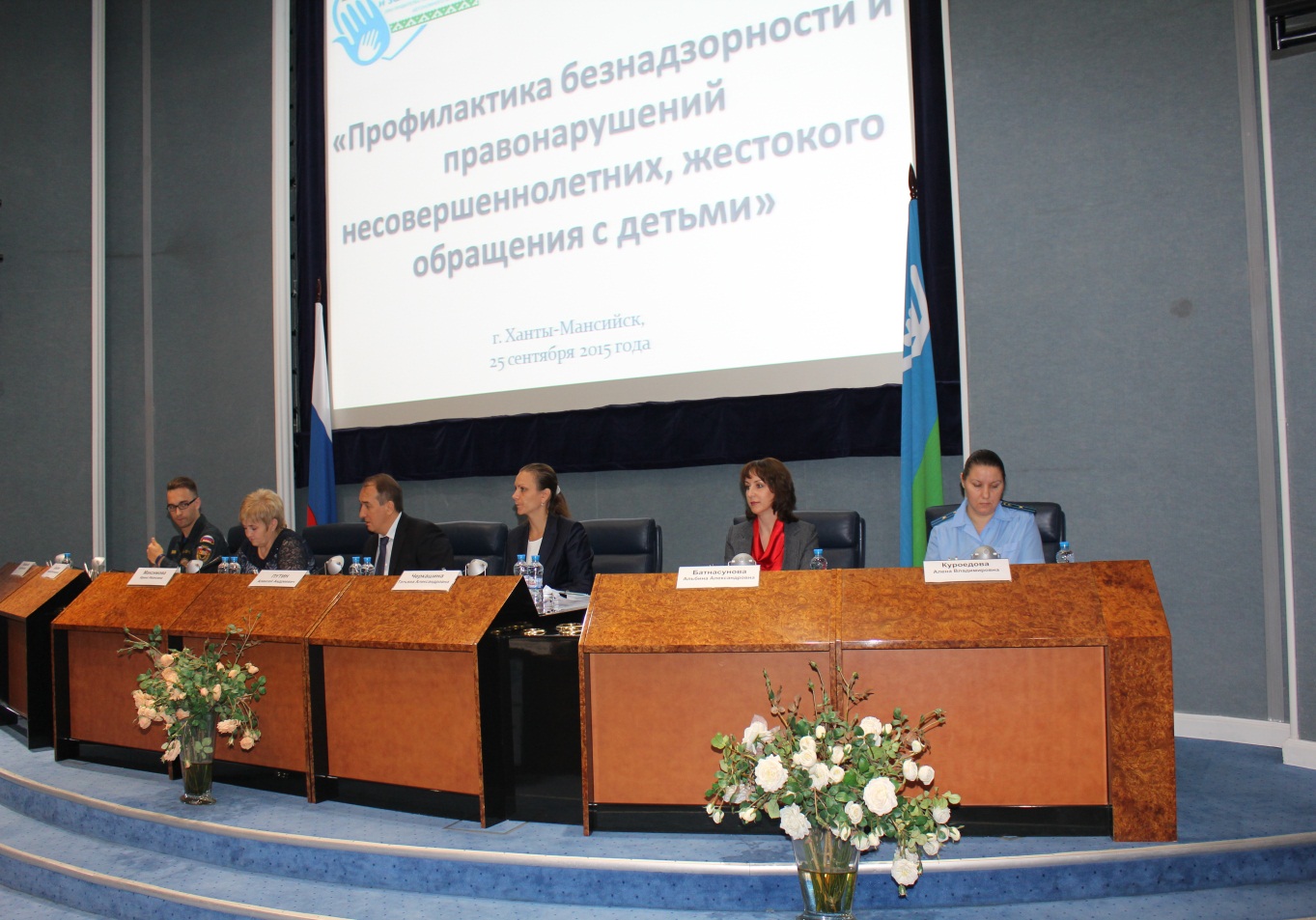 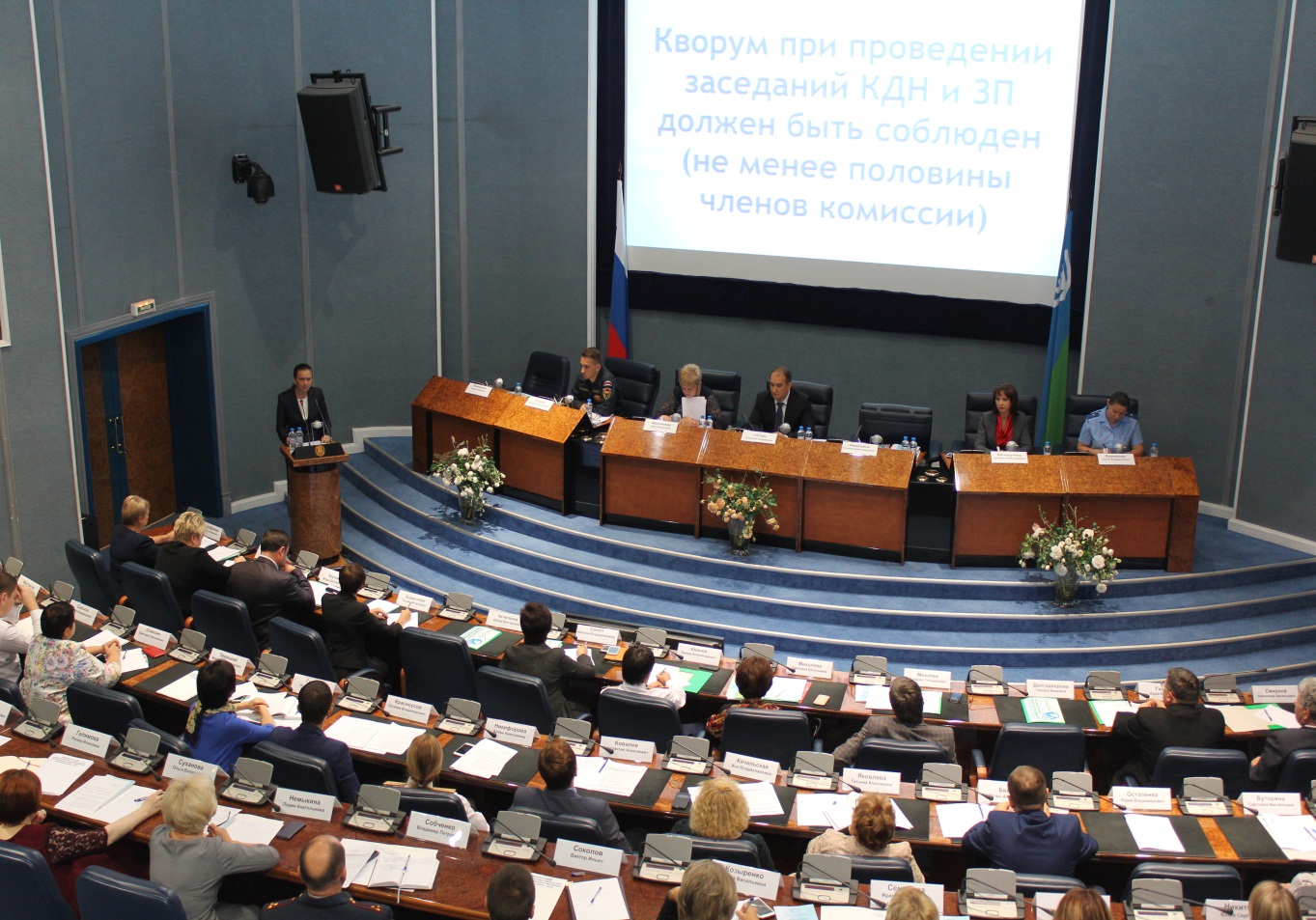 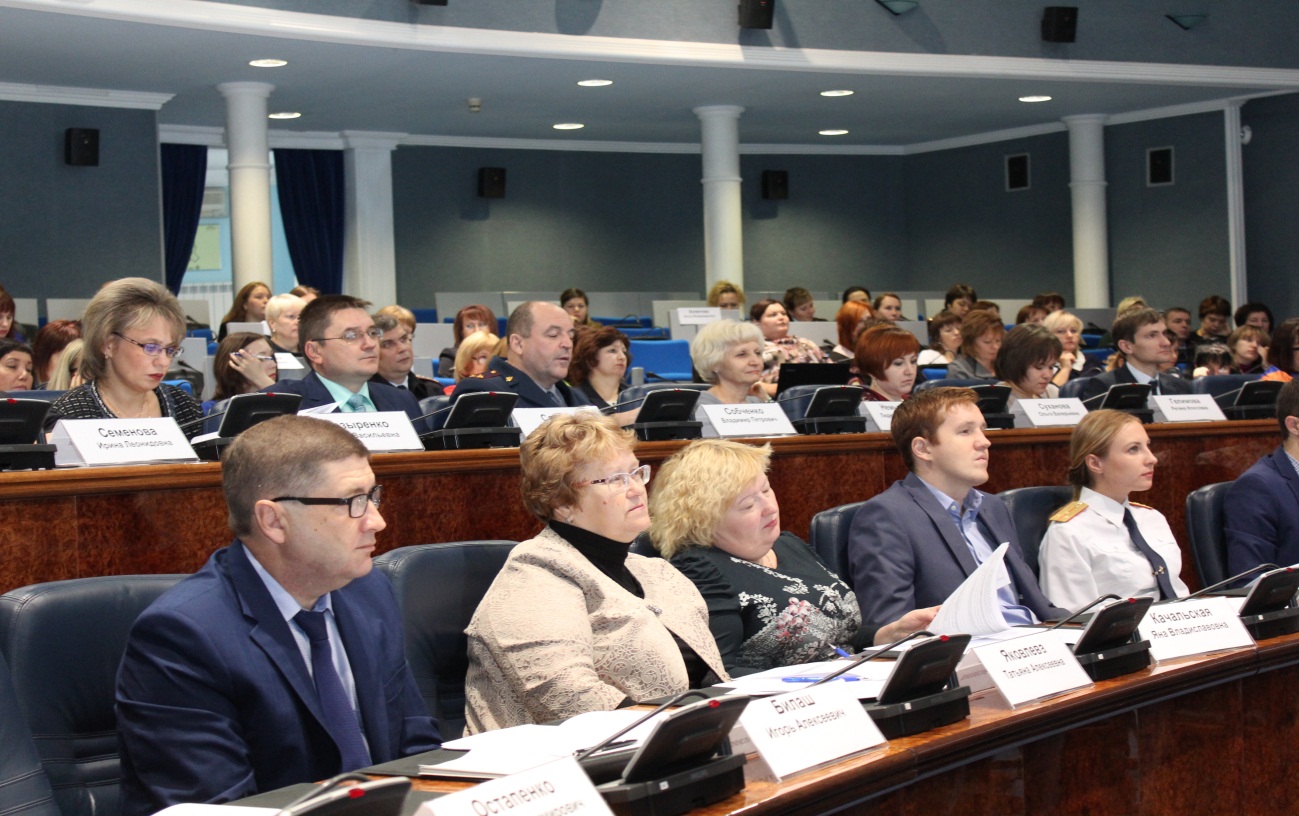 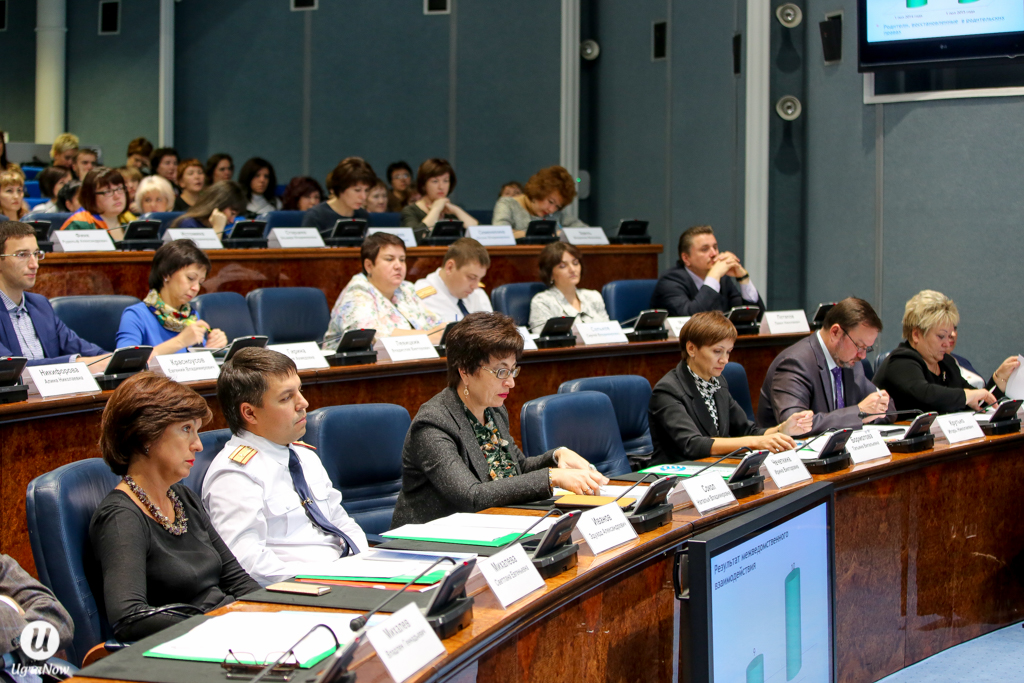 СОСТАВИТЕЛЬ:Черкашина Т.А. - заместитель председателя комиссии по делам несовершеннолетних и защите их прав при Правительстве 
Ханты-Мансийского автономного округа – Югры.Аппарат Губернатора Югры, 2015Комиссия по делам несовершеннолетних и защите их прав при Правительстве Ханты-Мансийского автономного округа – Югры, 2015ООО «Печатный мир г. Ханты-Мансийск, 2015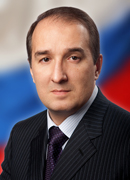 ПУТИНАЛЕКСЕЙ   АНДРЕЕВИЧзаместитель Губернатора Ханты-Мансийского автономного округа – Югры, председатель комиссии по делам несовершеннолетних 
и защите их прав при Правительстве
Ханты-Мансийского автономного 
округа – Югры 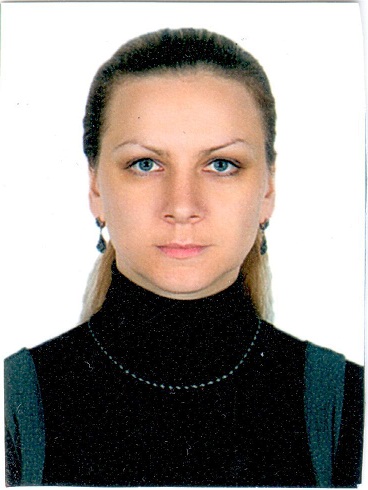 ЧЕРКАШИНАТАТЬЯНА   АЛЕКСАНДРОВНАзаместитель председателя комиссии по делам несовершеннолетних и защите их прав при Правительстве Ханты-Мансийского автономного округа – Югры, начальник отдела по обеспечению деятельности комиссии по делам несовершеннолетних и защите их прав при Правительстве автономного округа Управления – аппарата Уполномоченного по правам человека в автономном округе Аппарата Губернатора 
Ханты-Мансийского автономного округа – Югры(CherkashinaTA@admhmao.ru)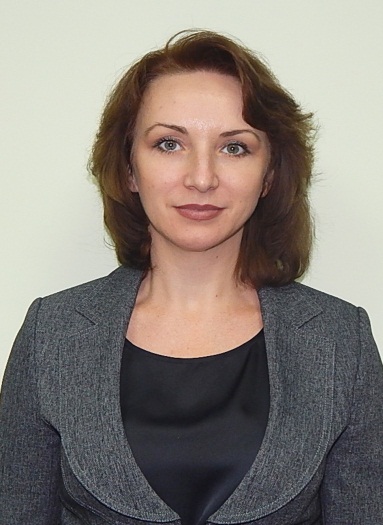 БАТНАСУНОВААЛЬБИНА   АЛЕКСАНДРОВНАзаместитель руководителя аппарата комиссии по делам несовершеннолетних и защиты их прав Ямало-Ненецкого автономного округа(kdn-yanao@mail.ru)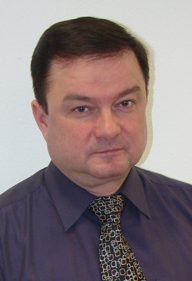 КРУТЬКОИГОРЬ   НИКОЛАЕВИЧзаместитель директора Департамента физической культуры и спорта Ханты-Мансийского автономного округа – Югры 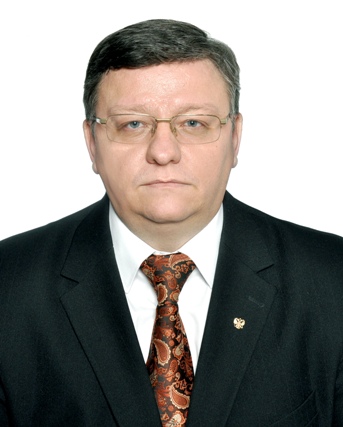 ГАЛАЙЮРИЙ   ЮРЬЕВИЧдиректор казенного учреждения 
Ханты-Мансийского автономного округа – Югры «Лангепасский центр занятости населения»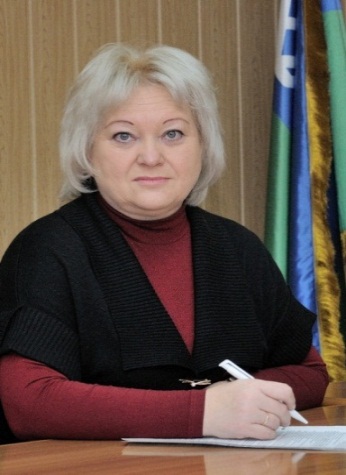 ПЕРШИНАВЕРА   ВЛАДИМИРОВНАпредседатель территориальной комиссии по делам несовершеннолетних и защите их прав 
Кондинского района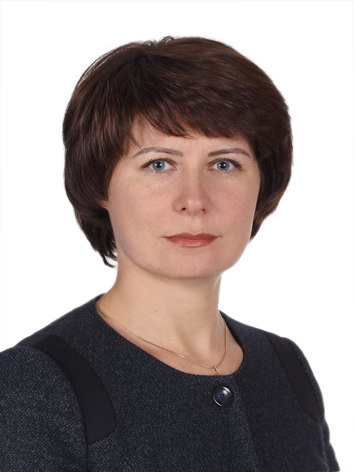 ВАСИЛЬЕВАИРИНА   ГЕННАДЬЕВНАзаместитель председателя территориальной комиссии по делам несовершеннолетних и защите их прав города Ханты-Мансийска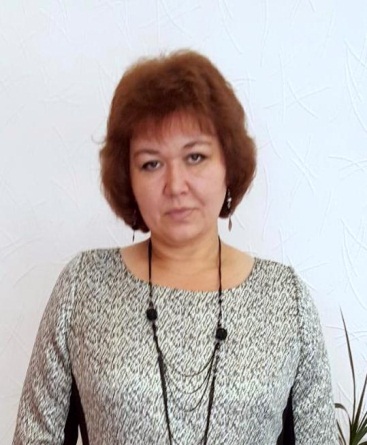 ЭДЕЛЬВЛАДЛЕНА   ИВАНОВНАдиректор муниципального бюджетного общеобразовательного учреждения «Средняя общеобразовательная школа № 4» г. Советский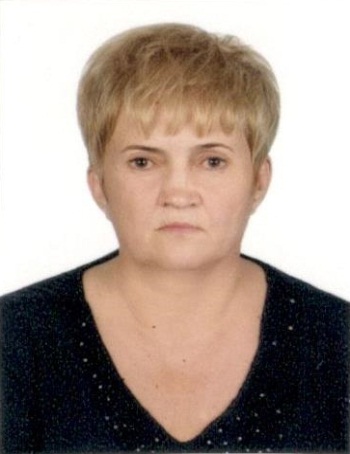 МАКСИМОВАИРИНА   ИВАНОВНАпредседатель Ассоциации детских и молодежных объединений Ханты-Мансийского автономного 
округа – Югры, председатель Общественной наблюдательной комиссия автономного округа 
по контролю за соблюдением прав человека 
в местах принудительного содержания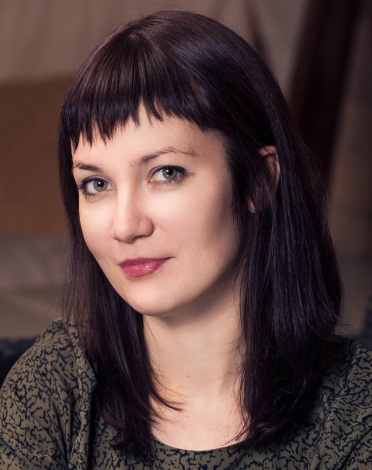 РЖАНИЦИНАВЕРА   ЕВГЕНЬЕВНАсоциальный технолог, коуч, молодежный тренер в городе Тюмени (Vera.rzhanicina@gmail.com) 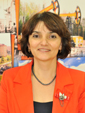 МАЛТАКОВАВАЛЕРИЯ   ВАЛЕРЬЕВНАзаместитель председателя территориальной комиссии по делам несовершеннолетних и защите их прав Нефтеюганского районаОЛЕКСИНВИКТОРИЯ   НИКОЛАЕВНАдиректор бюджетного учреждения 
Ханты-Мансийского автономного округа – Югры «Центр социальной помощи семье и детям «Веста»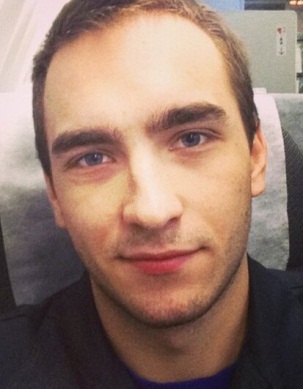 КОВАЛЕВНИКОЛАЙ   АЛЕКСАНДРОВИЧруководитель отряда «Поиск пропавших детей» города Москвы(kolya.kovalev@gmail.com)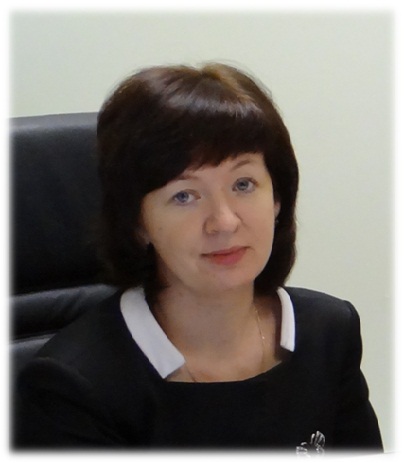 СЕМЕНИХИНАОКСАНА   ВЛАДИМИРОВНАзаместитель директора бюджетного учреждения Ханты-Мансийского автономного округа – Югры «Центр социальной помощи семье и детям «Вега»,
г. Ханты-Мансийск 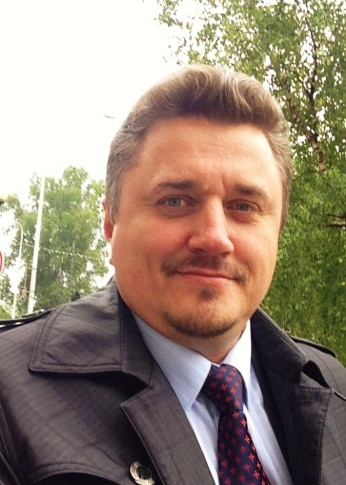 ПОТАПОВПАВЕЛ   НИКОЛАЕВИЧдиректор бюджетного учреждения 
Ханты-Мансийского автономного округа – Югры «Театр кукол»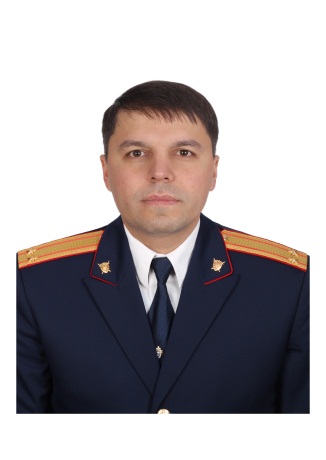 ИВАНОВЭДУАРД   АЛЕКСАНДРОВИЧисполняющий обязанности руководителя отдела криминалистики Следственного управления Следственного комитета Российской Федерации 
по Ханты-Мансийскому автономному 
округу – Югре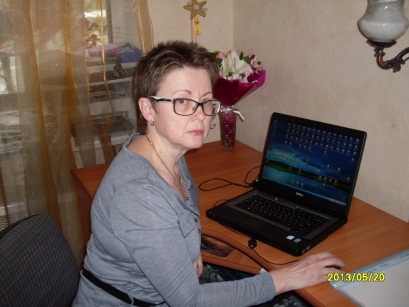 САМОКИШТАТЬЯНА   АЛЕКСЕЕВНАзаместитель председателя комиссии по делам несовершеннолетних и защите их прав мэрии города Архангельска(kdn29@arhcity.ru)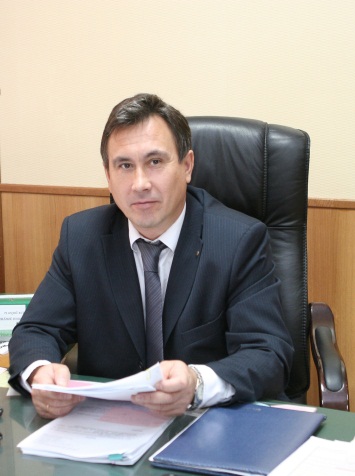 ВАРЛАКОВАЛЕКСЕЙ   ПЕТРОВИЧдиректор Департамента труда и занятости населения Ханты-Мансийского автономного 
округа – Югры 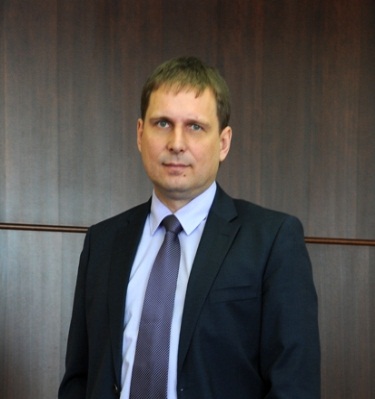 ФИЛИМОНОВАЛЕКСАНДР   ВЯЧЕСЛАВОВИЧдиректор Департамента здравоохранения
Ханты-Мансийского автономного 
округа – Югры 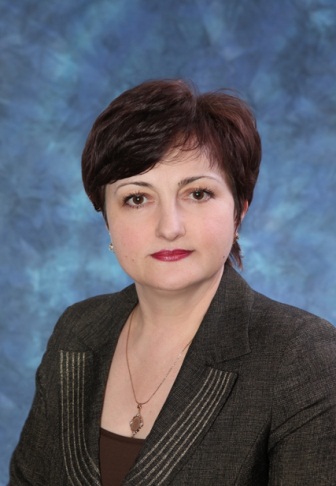 КОВЕШНИКОВАЛЮБОВЬ   НИКОЛАЕВНАдиректор Департамента образования и молодежной политики Ханты-Мансийского автономного 
округа – Югры 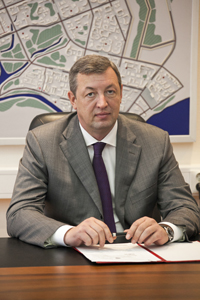 ПЕЛЕВИНАЛЕКСАНДР   РУДОЛЬФОВИЧпредседатель комиссии по делам несовершеннолетних и защите их прав 
при администрации города Сургута 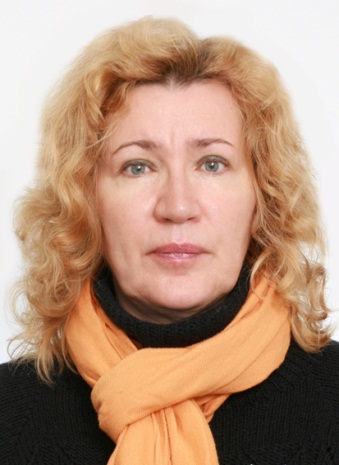 ЕРПЫЛЕВАЕЛЕНА   ВИКТОРОВНАжурналист, писатель, драматург, режиссер народного театра «Мираж», г. Когалым, Ханты-Мансийский автономный округ – Югра, лауреат Всероссийских и Международных конкурсов по драматургии 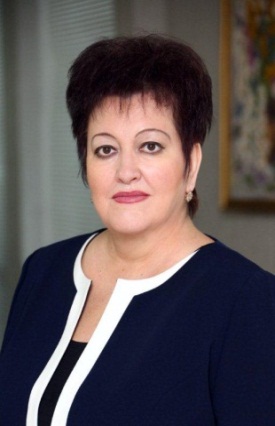 ОМЕЛЬЧЕНКОИРИНА   ГЕННАДЬЕВНАпредседатель комиссии по делам несовершеннолетних и защите их прав 
при администрации города Лангепаса 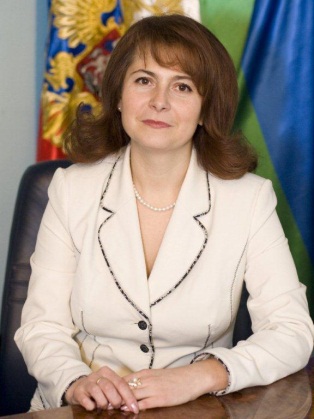 ЛИПУНОВАОКСАНА   ВАСИЛЬЕВНАпредседатель комиссии по делам несовершеннолетних и защите их прав 
при администрации Нижневартовского района 